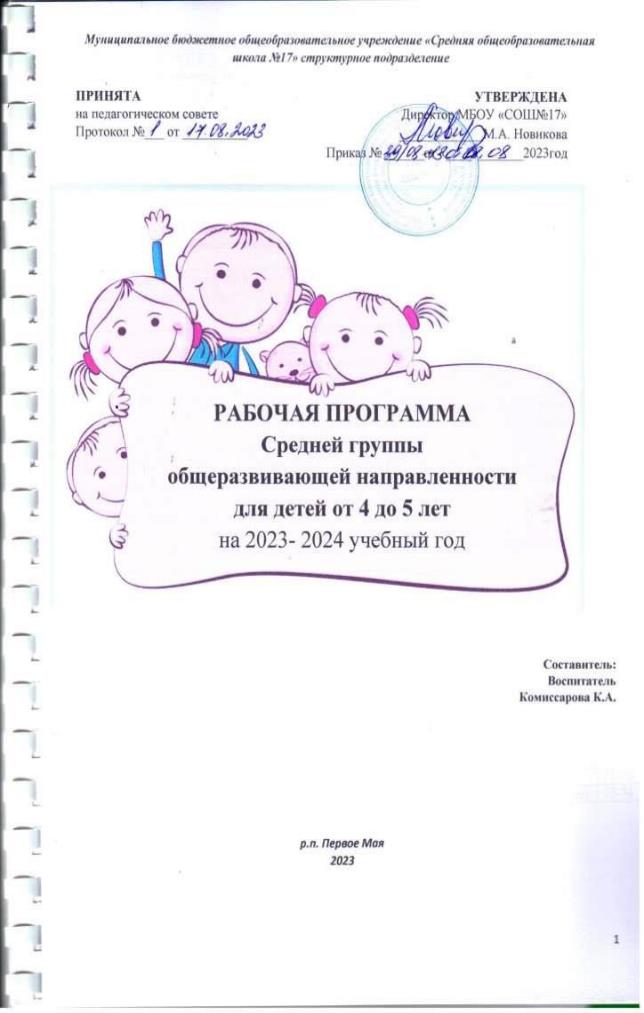 Оглавление1. ЦЕЛЕВОЙ РАЗДЕЛ1.1 Пояснительная запискаРабочая программа воспитателей старшей группы общеразвивающей направленности длядетей от 4 до 5 лет на 2023-2024 учебный год разработана в соответствии с:- Образовательной программой дошкольного образования МБОУ "СОШ№17"- Уставом МБОУ "СОШ№17"Рабочая программа включает воспитательное направление в соответствии с Федеральнойобразовательной программой и нацелена на обеспечение разностороннего развития детей ввозрасте от 4 до 5 лет с учетом их возрастных и индивидуальных особенностей по основным направлениям развития – физическому, социально-коммуникативному, познавательному,речевому и художественно-эстетическому.Содержание рабочей программы в соответствии с требованиями ФГОС ДО включает триосновных раздела – целевой, содержательный и организационный.1.2 Цели и задачи деятельности по реализации рабочей программыЦелью рабочей программы является разностороннее развитие ребёнка в период дошкольного детства с учётом возрастных и индивидуальных особенностей на основе духовно-нравственных ценностей российского народа, исторических и национально-культурных традиций.К традиционным российским духовно-нравственным ценностям относятся, прежде всего, жизнь, достоинство, права и свободы человека, патриотизм, гражданственность, служение Отечеству и ответственность за его судьбу, высокие нравственные идеалы, крепкая семья, созидательный труд, приоритет духовного над материальным, гуманизм, милосердие, справедливость, коллективизм, взаимопомощь и взаимоуважение, историческая память и преемственность поколений, единство народов РоссииЦели Программы достигаются через решение следующих задач:создание условий для формирование базовых основ личности будущего гражданина –патриота своего Отечества, защитника традиционных российских ценностей, любящего свою Родину, свою семью, свою малую родину, родную культуру и природу родного края,формирование российской идентичности и ценностных личностных установок, закладывающих базовые представления будущего гражданина и патриота о своей личной ответственности за судьбы своей Родины, своей семьи (на основе приобщения к истории своего рода, истории Отечества, воинским и трудовым подвигам своего народа и своей семьи);объединение обучения и воспитания в целостный образовательный процесс на основе духовно-нравственных и социокультурных ценностей, принятых в обществе правил и норм поведения в интересах человека, семьи, общества;охрана и укрепление физического и психического здоровья детей, в том числе их эмоционального благополучия;обеспечение психолого-педагогической поддержки семьи и повышение компетентностиродителей (законных представителей) в вопросах развития и образования, охраны и укрепления здоровья детей;формирование общей культуры личности детей, развитие их социальных, нравственных, эстетических, интеллектуальных, физических качеств, инициативности, самостоятельности и ответственности ребенка, формирование предпосылок учебной деятельности;формирование социокультурной среды, соответствующей возрастным и индивидуальным особенностям детей;обеспечение равных возможностей для полноценного развития каждого ребенка в период дошкольного детства независимо от места проживания, пола, нации, языка, социального статуса;обеспечение оптимального сочетания лучших традиций отечественного дошкольного образования и современных образовательных технологий;создание благоприятных условий развития детей в соответствии с их возрастными и индивидуальными особенностями, развитие способностей и творческого потенциала каждого ребенка как субъекта отношений с другими детьми, взрослыми и миром;обеспечение преемственности целей, задач и содержания дошкольного общего и начального общего образования.  создание пространства детской реализации, Веракса Н.Е., программа «Отрождения до школы»), ориентированное на поддержку детской инициативы, творчества,развитие личности ребенка;создание условий для самореализации ребенка;создание условий каждому ребенку для наиболее полного раскрытия возрастныхвозможностей и способностей на стадии дошкольного детства (так как задача дошкольного воспитания состоит не в максимальном ускорении развития дошкольника, и не в форсировании сроков и темпов перевода его на «рельсы» школьного возраста);обеспечение разнообразия детской деятельности – близкой и естественной для ребенка: игры, общения со взрослыми и сверстниками, экспериментирования, предметной, изобразительной, музыкальной. Чем полнее и разнообразнее детская деятельность, тем больше она значима для ребенка и отвечает его природе;ориентацию всех условий реализации Программы на ребенка, создание эмоционально комфортной обстановки и благоприятной среды его позитивного развития.создание условий для формирования культуры безопасности личности в процессе деятельностного познания ребенком окружающего мира;расширение опыта и практических навыков безопасного поведения в различных жизненных ситуациях;создание условий для системного ознакомления ребенка с разными видами безопасности;создание условий для осмысления и практического освоения ребенком норм и правил безопасного поведения в организации своей жизни, в общении с природой;содействие формированию эмоционально-ценностного отношения к окружающему миру во всем его многообразии и становлению в сознании ребенка целостной картины мира;развитие восприятия, мышления, воображения как эмоционально-интеллектуального процесса открытия ребенком окружающего мира и норм взаимодействия с другими людьми, природой, культурой;поддержка активности, инициативы, самостоятельности с учетом возрастных, гендерных, индивидуальных особенностей каждого ребенка как уникальной личности.Часть программы, формируемой участниками образовательных отношений представлена программой по патриотическому воспитанию «Моя малая родина» Комратова Н.Г., Грибова Л.Ф.  Целью программы по патриотическому воспитанию «Моя малая родина» Комратова Н.Г., Грибова Л.Ф. является создание условий для позитивной социализации и индивидуализации личности воспитанников 3 – 7 лет на основе патриотического воспитания в процессе ознакомления с родным краем.Задачи Программы:создавать психолого-педагогические условия патриотического воспитания в процессе ознакомления дошкольников с родным краемобеспечивать успешное развитие патриотических качеств личности воспитанников 3 – 7 летсоздавать субъектную позицию детей при ознакомлении родным краем средствами инновационной технологии патриотического воспитаниявовлекать родителей и (или) законных представителей воспитанников ДОО в совместный процесс патриотического воспитанияобеспечивать преемственность решения задач патриотического воспитания на этапах дошкольного и начального образованиявоспитывать любовь и уважение к родной стране.1.3 Возрастные особенности детей 4-5 летХарактеристика особенностей развития воспитанников Структурного подразделения представлена в соответствии с основной общеобразовательной программой «От рождения до школы»:Возрастные особенности детей 4-5 лет – см. «От рождения до школы».  / Под. Ред. Н.Е. Вераксы, Т.С. Комаровой, М.А.Васильевой. – 5-е изд., испр., и доп. – М.: Мозаика-синтез, 2019– с 189-1911.4 Планируемые результаты образовательной программыВ соответствии с ФГОС ДО специфика дошкольного возраста и системные особенности ДО делают неправомерными требования от ребёнка дошкольного возраста конкретных образовательных достижений. Поэтому планируемые результаты освоения Федеральной программы представляют собой возрастные характеристики возможных достижений ребёнка дошкольного возраста на разных возрастных этапах и к завершению ДО.	К пяти годам:	ребёнок проявляет интерес к разнообразным физическим упражнениям, действиям с физкультурными пособиями, настойчивость для достижения результата, испытывает потребность в двигательной активности;	ребёнок демонстрирует координацию, быстроту, силу, выносливость, гибкость, ловкость, развитие крупной и мелкой моторики, активно и с интересом выполняет основные движения, общеразвивающие упражнения и элементы спортивных упражнений, с желанием играет в подвижные игры, ориентируется в пространстве, переносит освоенные движения в самостоятельную деятельность;	ребёнок стремится узнать о правилах здорового образа жизни, готов элементарно охарактеризовать свое самочувствие, привлечь внимание взрослого в случае недомогания;	ребёнок стремится к самостоятельному осуществлению процессов личной гигиены, их правильной организации;	ребёнок выполняет самостоятельно правила общения со взрослым, внимателен к его словам и мнению, стремится к познавательному, интеллектуальному общению со взрослыми: задает много вопросов поискового характера, стремится к одобряемым формам поведения, замечает ярко выраженное эмоциональное состояние окружающих людей, по примеру педагога проявляет сочувствие;	ребёнок без напоминания взрослого здоровается и прощается, говорит "спасибо" и "пожалуйста";	ребёнок демонстрирует стремление к общению со сверстниками, по предложению педагога может договориться с детьми, стремится к самовыражению в деятельности, к признанию и уважению сверстников;	ребёнок познает правила безопасного поведения и стремится их выполнять в повседневной жизни;	ребёнок самостоятелен в самообслуживании;	ребёнок проявляет познавательный интерес к труду взрослых, профессиям, технике; отражает эти представления в играх;	ребёнок стремится к выполнению трудовых обязанностей, охотно включается в совместный труд со взрослыми или сверстниками;	ребёнок инициативен в разговоре, использует разные типы реплик и простые формы объяснительной речи, речевые контакты становятся более длительными и активными;	ребёнок большинство звуков произносит правильно, пользуется средствами эмоциональной и речевой выразительности;	ребёнок самостоятельно пересказывает знакомые сказки, с небольшой помощью взрослого составляет описательные рассказы и загадки;	ребёнок проявляет словотворчество, интерес к языку, с интересом слушает литературные тексты, воспроизводит текст;	ребёнок способен рассказать о предмете, его назначении и особенностях, о том, как он был создан;	ребёнок проявляет стремление к общению со сверстниками в процессе познавательной деятельности, осуществляет обмен информацией; охотно сотрудничает со взрослыми не только в совместной деятельности, но и в свободной самостоятельной; отличается высокой активностью и любознательностью;	ребёнок активно познает и называет свойства и качества предметов, особенности объектов природы, обследовательские действия; объединяет предметы и объекты в видовые категории с указанием характерных признаков;	ребёнок задает много вопросов поискового характера, включается в деятельность экспериментирования, использует исследовательские действия, предпринимает попытки сделать логические выводы;	ребёнок с удовольствием рассказывает о себе, своих желаниях, достижениях, семье, семейном быте, традициях; активно участвует в мероприятиях и праздниках, готовящихся в группе, в ДОО, имеет представления о малой родине, названии населенного пункта, улицы, некоторых памятных местах;	ребёнок имеет представление о разнообразных представителях живой природы родного края, их особенностях, свойствах объектов неживой природы, сезонных изменениях в жизни природы, явлениях природы, интересуется природой, экспериментирует, положительно относится ко всем живым существам, знает правила поведения в природе, стремится самостоятельно ухаживать за растениями и животными, беречь их;	ребёнок владеет количественным и порядковым счетом в пределах пяти, умением непосредственно сравнивать предметы по форме и величине, различает части суток, знает их последовательность, понимает временную последовательность "вчера, сегодня, завтра", ориентируется от себя в движении; использует математические представления для познания окружающей действительности;	ребёнок проявляет интерес к различным видам искусства, эмоционально откликается на отраженные в произведениях искусства действия, поступки, события;ребёнок проявляет себя в разных видах музыкальной, изобразительной, театрализованной деятельности, используя выразительные и изобразительные средства;	ребёнок использует накопленный художественно-творческой опыт в самостоятельной деятельности, с желанием участвует в культурно-досуговой деятельности (праздниках, развлечениях и других видах культурно-досуговой деятельности);	ребёнок создает изображения и постройки в соответствии с темой, используя разнообразные материалы, владеет техническими и изобразительными умениями;	ребёнок называет роль до начала игры, обозначает новую роль по ходу игры, активно использует предметы-заместители, предлагает игровой замысел и проявляет инициативу в развитии сюжета, активно включается в ролевой диалог, проявляет творчество в создании игровой обстановки;	ребёнок принимает игровую задачу в играх с правилами, проявляет интерес к результату, выигрышу; ведет негромкий диалог с игрушками, комментирует их "действия" в режиссерских играх.1.4.1 Планируемые результаты освоения части Программы, формируемой участниками образовательных отношенийФГОС ДО исчерпывающе определяет целевые ориентиры дошкольного образования.Ребенок овладевает основными культурными средствами, способами деятельности, проявляет инициативу и самостоятельность в разных ее видах – игре, познавательно-исследовательской деятельности, конструировании и др.: способен выбирать себе род занятий, участников по совместной деятельности.способен к творческому созданию культурных образцов в разных видах детской деятельности.обладает установкой положительного отношения к миру, к разным видам труда, другим людям и самому себе, обладает чувством собственного достоинства, активно взаимодействует со сверстниками и взрослыми, участвует в совместных играх.способен договариваться, учитывать интересы и чувства других, сопереживать неудачам и радоваться успехам других, адекватно проявляет свои чувства, в том числе чувство веры в себя, старается разрешать конфликты.способен сотрудничать и выполнять как лидерские, так и исполнительские функции в совместной деятельности.понимает, что все люди равны вне зависимости от их социального происхождения, этнической принадлежности, религиозных и других верований, их физических и психических особенностей.проявляет эмпатию по отношению к другим людям, готовность прийти на помощь тем, кто в этом нуждается.проявляет умение слышать других и стремление быть понятым другими.обладает развитым воображением, которое реализуется в разных видах деятельности, прежде всего в игре. Владеет разными видами и формами игры, различает условную и реальную ситуации.достаточно хорошо владеет устной речью, может выражать свои мысли и желания, использовать речь для выражения своих мыслей, чувств и желаний, построения речевого высказывания в ситуации общения, выделять звуки в словах, у ребенка складываются предпосылки грамотности.способен к волевым усилиям, может следовать социальным нормам поведения и правилам в разных видах деятельности, во взаимоотношениях со взрослыми и сверстниками, может соблюдать правила безопасного поведения и имеет навыки личной гигиены.проявляет ответственность за начатое дело.проявляет любознательность, задает вопросы взрослым и сверстникам, интересуется причинно-следственными связями, пытается самостоятельно придумывать объяснения явлениям природы и поступкам людей, склонен наблюдать и экспериментироватьоткрыт новому, т.е. проявляет интерес к получению новых знаний, положительную мотивацию к дальнейшему обучению в школеумеет самостоятельно приобретать знания и способы деятельностипроявляет умение использовать имеющийся опыт и трансформировать его в новых условиях.проявляет уважение к жизни и заботу об окружающей среде. эмоционально отзывается на красоту окружающего мира, произведения народного и профессионального искусствапроявляет патриотические чувства, ощущает гордость за свою страну, ее достижения, имеет представления о ее географическом многообразии...обладает умением самостоятельно устанавливать взаимосвязь и зависимость между природным ландшафтом и явлениями культурной жизниимеет первичные представления о себе, семье, традиционных семейных ценностяхсоблюдает элементарные общепринятые нормы, имеет первичные ценностные представления, о том «что такое хорошо и что такое плохо», стремится поступать хорошопроявляет устойчивый интерес к культурным ценностям.1.5 Целевые ориентиры воспитательной работыВажнейшим показателем эффективности проводимых мероприятий является наличиемотивации: активность участия в мероприятиях и конкурсах патриотической направленности, экологической направленности, физкультурно-спортивных мероприятиях и ЗОЖ, социально-трудовых акциях, этико-эстетических и культурно-исторических мероприятиях, акциях по обучению безопасному поведению. Результативность участия, выраженная в объективных оценках (грамоты, дипломы, благодарности, отзывы) значительно повышает мотивацию у всех участников.Патриотическое воспитание. Патриотическое и гражданское становление личности юных петербуржцев, основанное на примерах из близкого окружения. Гордость за свою Родину, свой родной поселок, воинские и трудовые подвиги дедов и прадедов, сформированный интерес к историческим семейным реликвиям и наградам. Самоидентификация себя с родом, народом, страной, территорией, национальной культурой, гордость за свою Родину и героическую историю. Воспитание желания служить Родине в Российской армии и гвардии, в Военно-Морском Флоте, желание учиться в кадетских классах.Социальное воспитание. Формирование культуры ценностного отношения к миру, приоритет традиционных нравственных ценностей государствообразующего русского народа – нравственных ориентиров поведения, уважительного отношения к старшим, к истории своей семьи, своего народа, родной страны, родного города. Сформированные представления о дружбе и товариществе. Готовность к ответственному отношению в дружбе, к другу, к помощи и взаимовыручке. Воспитание милосердия, готовности оказывать помощь и поддержку нуждающимся в разных ситуациях, желание быть защитником слабым, малым и старым. Стремление к честности и справедливости.Познавательное воспитание. Формирование любознательности и пытливости, т.е. потребности узнавать новое, добывать знания. Экспериментирование с материалами, экспериментирование в природе, сезонные длительные и краткосрочные наблюдения.Физическое и оздоровительное воспитание. Участие команд воспитанников вспортивных состязаниях («Спартакиада»,  т.п.). Участие семей в акциях ЗОЖ.Сформированная культура безопасного поведения: в быту, на природе, в дорожных ситуациях.Трудовое воспитание. Формирование мотивации к посильному труду (поддержание порядка и чистоты в своей группе, на участке детского сада, уход за посадками и растениями);помощь взрослым, воспитание навыка обнаруживать непорядок вокруг себя и устранять спомощью взрослых; участие в акциях по раздельному сбору мусора. Участие в совместном труде по благоустройству территории детского сада на семейных сезонных субботниках (в программе совместный труд, концертная программа, игры, чаепитие).Этико-эстетическое воспитание. Воспитание бережного отношения к «братьям нашим меньшим» – живому миру, животным, птицам, насекомым. Воспитание умения видеть красоту вокруг себя – природы, рукотворного мира, человеческих отношений. Участие в конкурсах семейных и детских творческих работ. Участие в мероприятиях эстетического цикла: вокальных, хореографических, инструментальных, изо.Обеспечение массовости – включенности максимального большинства участников образовательных отношений в события и мероприятия Структурного подразделения МБОУ "СОШ№17".1.6 Педагогическая диагностика достижения планируемых результатовОценивание качества образовательной деятельности по Программе осуществляется в форме педагогической диагностики.1.	Педагогическая диагностика достижений планируемых результатов направлена на изучение деятельностных умений ребёнка, его интересов, предпочтений, склонностей, личностных особенностей, способов взаимодействия со взрослыми и сверстниками. Она позволяет выявлять особенности и динамику развития ребёнка, составлять на основе полученных данных индивидуальные образовательные маршруты освоения образовательной программы, своевременно вносить изменения в планирование, содержание и организацию образовательной деятельности.2. Педагогическая диагностика индивидуального развития детей проводится педагогом в произвольной форме на основе наблюдения, свободных бесед с детьми, анализа продуктов детской деятельности (рисунков, работ по лепке, аппликации, построек, поделок и тому подобное), специальных диагностических ситуаций.3.	Анализ продуктов детской деятельности может осуществляться на основе изучения материалов портфолио ребёнка (рисунков, работ по аппликации, фотографий работ по лепке, построек, поделок и другого). Полученные в процессе анализа качественные характеристики существенно дополнят результаты наблюдения за продуктивной деятельностью детей (изобразительной, конструктивной, музыкальной и другой деятельностью). 4. Педагогическая диагностика завершается анализом полученных данных, на основе которых педагог выстраивает взаимодействие с детьми, организует РППС, мотивирующую активную творческую деятельность обучающихся, составляет индивидуальные образовательные маршруты освоения образовательной Программы, осознанно и целенаправленно проектирует образовательный процесс. 5. Педагогическая диагностика в Структурном подразделении проводится два раза в год (в начале и конце учебного года) на основе Карт развития (приложение №1)1.6.1. Педагогическая диагностика достижения планируемых результатов части Программы, формируемой участниками образовательных отношенийВ соответствии с ФГОС ДО целевых ориентиров не подлежат непосредственной оценке, в том числе в виде педагогической диагностики, и не являются основанием для их формального сравнения с реальными достижениями детей. Освоение Программы не сопровождается проведением промежуточных аттестацией и итоговой аттестации воспитанников. Однако в целях успешной реализации программы «Моя малая родина» в соответствии с целевыми ориентирами была разработана система мониторинга.В ссреднейцгруппе проводится тестирование детей, предусматривающее выбор определенных заданием картинок. Так в соответствии с темой были подобраны задания, включающие несколько вариантов ответов, а ребенок должен выбрать правильный из них, отобрав нужные картинки. Взрослый зачитывает задание и следит за правильностью его выполнения, при этом оценивая в баллах.2. Содержательный разделСодержание рабочей программы включает совокупность образовательных областей, которые обеспечивают разностороннее развитие детей с учетом их возрастных и индивидуальных особенностей по пяти образовательным областям: «Социально коммуникативное развитие», «Познавательное развитие», «Речевое развитие», «Художественно-эстетическое развитие», «Физическое развитие»2.1 Учебный план на 2023-2024 учебный годУчебный год начинается с 01.09.2023 г. и заканчивается 31.05.2024 года.Структурное подразделение работает в режиме пятидневной рабочей недели, обеспечивая 10.5 часовое пребывание воспитанников.Содержание учебного плана включает в себя совокупность 5 образовательных областей: "Социально- коммуникативное развитие", "Познавательное развитие", "Речевое развитие", "Художественно эстетическое развитие", "Физическое развитие», реализуемым в организованной образовательной деятельности, самостоятельной деятельности детей, режимных моментах и обеспечивают разностороннее развитие детей с учетом их возрастных и индивидуальных особенностей.Содержание педагогической работы по освоению детьми образовательных областей отражено в расписании организованной образовательной деятельности с детьми в группах общеразвивающей направленности (далее – ООД). ООД как «условные часы» используется как одна из форм образовательной деятельности, предусмотренной как в обязательной части, так и в части, формируемой участниками образовательных отношений, кроме этого, в учебном плане отражены основные виды деятельности в соответствии с ФГОС ДО наиболее характерные для каждого возраста детей:	для детей дошкольного возраста (3 года - 7 лет) - игровая, включая сюжетно-ролевую игру, игру с правилами и другие виды игры, коммуникативная (общение и взаимодействие со взрослыми и сверстниками), познавательно-исследовательская (исследования объектов окружающего мира и экспериментирования с ними), а также восприятие художественной литературы и фольклора, самообслуживание и элементарный бытовой труд (в помещении и на улице), конструирование из разного материала, включая конструкторы, модули, бумагу, природный и иной материал, изобразительная (рисование, лепка, аппликация), музыкальная (восприятие и понимание смысла музыкальных произведений, пение, музыкально-ритмические движения, игры на детских музыкальных инструментах) и двигательная (овладение основными движениями) формы активности ребенка.Продолжительность организованной образовательной деятельности для детей дошкольного возраста, не более: 	–20 минут,Продолжительность дневной суммарной образовательной нагрузки для детей дошкольного возраста, не более: - 40 мин,В середине ООД с целью профилактики нарушения осанки, переутомления детей проводятся физкультурные минутки, динамические паузы.В образовательном процессе используется интегрированный подход, который позволяет гибко реализовывать в режиме дня различные виды детской деятельности.Возможность проведения занятий физической культурой и спортом на открытом воздухе, а также подвижных игр, определяется по совокупности показателей метеорологических условий (температуры, относительной влажности и скорости движения воздуха) по климатическим зонам. В дождливые, ветреные и морозные дни занятия физической культурой должны проводится в зале (группе).В теплое время года при благоприятных метеорологических условиях непрерывную образовательную деятельность по физическому развитию максимально организуют на открытом воздухе. Отношение времени, затраченного на непосредственное выполнение физических упражнений к общему времени занятия физической культурой, должна составлять не менее 70%.Продолжительность прогулок, не менее: 3-4 часов в деньПрогулка организуется 2 раза в день: в первую половину - до обеда и во вторую половину дня - перед уходом детей домой. При температуре воздуха ниже минус 15 °C и скорости ветра более 7 м/с продолжительность прогулки сокращается. Во время прогулки с детьми проводятся игры и физические упражнения. Подвижные игры проводятся в конце прогулки перед возвращением детей в помещения Структурного подразделения.Продолжительность дневного сна, не менее: – 2,5 часаПеред сном не рекомендуется проведение подвижных эмоциональных игр, закаливающих процедур. Во время сна детей присутствие воспитателя (или его помощника) в спальне обязательно.Самостоятельная деятельность детей 3 - 7 лет (игры, подготовка к образовательной деятельности, личная гигиена) занимает в режиме дня не менее 3 - 4 часов.В летний период (с 01.06.2024г. по 30.08.2024г.) реализация учебного плана предусматривает:- 	организацию совместной деятельности воспитателя с детьми по теме периода (на свежем воздухе) на игровых площадках, в соответствии с графиком;-	 проводятся культурно – досуговые, физкультурно – оздоровительные, профилактические, спортивные мероприятия, развлечения, а также спортивные, подвижные игры, спортивные праздники, экскурсии, целевые прогулки на свежем воздухе.Учебный план средней группы общеобразовательной "Звездочки"1. Основная образовательная деятельностьОбразовательная деятельность проводится в период с 1 сентября по 31 мая. Продолжительность, с учетом каникул, составляет 36 недель.2.2 Праздничные и досуговые мероприятия в группе на учебный год Календарь составлен с учетом федерального плана воспитательной работы праздничных дат и подробно приведен в ОП ДО МБОУ"СОШ№17" структурного подразделенияВсе темы обязательны для реализации в возрастных группах, форма проведения – по выбору педагога (досуг, тематическое занятие, беседа и пр.).Праздничные и досуговые мероприятия проводятся 1-2 раза в месяц, День здоровья 1 раз в квартал. В праздничные дни в зависимости от формата и масштаба проведения праздника занятия могут не проводиться. В День здоровья проводят досуги физкультурно-оздоровительной направленности. В связи с эпидемиологической обстановкой могут быть введены ограничения на проведение праздничных и досуговых мероприятий, в том числе запрет на объединение воспитанников из разных группГодовой цикл воспитательных событий в Структурном подразделении по возрастным группам2.3 Задачи и содержание работы по образовательным областям. Учебно-методическое обеспечение образовательной деятельности. Формы организации, методы и приемы работы.Программа реализует содержание работы по образовательным областям, представленные в ФОП ДО.2.3.1 Образовательная область «Социально-коммуникативное развитие»Учебно-методическое обеспечение образовательной деятельности по образовательной области «Социально-коммуникативное развитие»Формы организации, методы и приемы работы по образовательной области «Социально-коммуникативное развитие»2.3.2 Образовательная область «Познавательное развитие»Учебно-методическое обеспечение образовательной деятельности по образовательной области «Познавательное развитие»Формы организации, методы и приемы работы по образовательной области «Познавательное развитие»2.3.3 Образовательная область «Речевое развитие»Учебно-методическое обеспечение образовательной деятельности по образовательной области «Речевое развитие»Формы организации, методы и приемы работы по образовательной области «Речевое развитие»2.3.4 Образовательная область «Художественно-эстетическое развитие»Учебно-методическое обеспечение образовательной деятельности по образовательной области «Художественно-эстетическое развитие»Формы организации, методы и приемы работы по образовательной области «Художественно-эстетическое развитие»2.3.5 Образовательная область «Физическое развитие»Учебно-методическое обеспечение образовательной деятельности по образовательной области «Физическое развитие»Формы организации, методы и приемы работы по образовательной области «Физическое развитие»	Физкультурно-оздоровительная работа в учреждении представлена режимом двигательной активности групп и системой закаливания. Программа предусматривает создание в Структурном подразделении благоприятных условий необходимых для полноценного физического развития и укрепления здоровья обучающихся: режим дня, ежедневное пребывание на свежем воздухе, проведение утренней гимнастики, закаливающих мероприятий, гимнастики пробуждения с дыхательными упражнениями, подвижные игры и физкультминутки, физкультурные развлечения, занятия в музыкальном зале и на открытом воздухе. Цель: охрана и укрепление здоровья детей; формирование предпосылок здорового образа жизни в семье на основе создания эффективной здоровьесберегающей педагогической системы в дошкольном учреждении; повышение физической подготовленности через оптимизацию двигательной активности. Задачи: организация рационального режима дня, обеспечение суточной продолжительности сна в соответствии с возрастными и индивидуальными потребностями; создание условий для оптимального двигательного режима;организация полноценного питания; осуществление оздоровительных и закаливающих мероприятий; обеспечение благоприятной гигиенической обстановки и условий для культурно-гигиенического воспитания детей; создание атмосферы психологического комфорта и предупреждения травматизма; обеспечение безопасности; реализация индивидуально – дифференцированного подхода к детям.Работа по физическому воспитанию и оздоровлению в дошкольном учреждении ведётся в комплексе. Она включает следующие основные формы организации детей:Модель двигательного режимаДля реализации физического воспитания в Структурном подразделении в каждой группе имеются физкультурные уголки с необходимым спортивным и корригирующим оборудованием.Медицинское обслуживание детей осуществляется старшей медицинской сестрой. Раз в год детей осматривают узкие специалисты. Для оздоровления детей используются бактерицидные облучатели для очистки воздуха. Санитарно-гигиеническое состояние структурного подразделения организуется соответственно санитарно-эпидемиологическим правилам и нормам. Старшая медицинская сестра проводит анализ заболеваемости детей 1 раз в месяц. Полученные данные обсуждаются на медико-педагогических совещаниях, разрабатываются индивидуальные план-программы оздоровления воспитанников. Основные направления воспитательно-оздоровительной работы с детьми, разработаны на основе данных медико-педагогического анализа.медико-педагогическая поддержка детей в период адаптации к дошкольному учреждению;консультации родителей по соблюдению режима дня, питания, одежды детей и пр., в период адаптации;взаимодействие с родителями по вопросам обеспечения здорового образа жизни в семье, куда входят вопросы здорового питания в семье, закаливание, соблюдение режима проветривания, светового режима, дозирование в соответствии с возрастом, времени, проведённого у телевизора и компьютера;в дошкольном учреждении ежедневный утренний фильтр (с обязательным измерением температуры и контроля за стулом в группах раннего возраста);утренний обход старшей медицинской сестрой с занесением в журнал посещаемости отсутствующих детей.занятия по формированию культуры безопасности в соответствии с парциальной программой «Мир без Опасности» И.А. Лыкова.Медико-педагогический коллектив дошкольного учреждения, анализируя заболеваемость воспитанников, кроме двигательной активности детей одним из основных средств укрепления организма и повышения иммунитета считает закаливание. В Учреждении разработан комплекс закаливающих процедур:Модель оздоровительного режимаСистема закаливания разрабатывается и периодически корректируется медицинскими работниками и педагогами в соответствии с имеющимися условиями. Основной принцип закаливания – постепенное расширение зоны воздействия и увеличение времени проведения процедур. 2.4 Направления и задачи коррекционно-развивающей работыЦели КРР: обеспечение коррекции нарушений развития у различных категорий детей (целевые группы), включая детей с ООП, в том числе детей с ОВЗ и детей-инвалидов; оказание им квалифицированной помощи в освоении Программы, их разностороннее развитие с учётом возрастных и индивидуальных особенностей, социальной адаптации.	КРР объединяет комплекс мер по психолого-педагогическому сопровождению обучающихся, включающий психолого-педагогическое обследование, проведение индивидуальных и групповых коррекционно-развивающих занятий, а также мониторинг динамики их развития. КРР в ДОО осуществляют педагоги, педагоги-психологи, учителя-дефектологи, учителя- логопеды и другие квалифицированные специалисты.	Программа КРР, в соответствии с ФГОС ДО, включает:- план диагностических и коррекционно-развивающих мероприятий;- рабочие программы КРР с обучающимися различных целевых групп, имеющих различные ООП и стартовые условия освоения Программы;- методический инструментарий для реализации диагностических, коррекционно-развивающих и просветительских задач программы КРР.Задачи КРР:1) определение ООП обучающихся, в том числе с трудностями освоения Программы и социализации в Структурном подразделении;2) своевременное выявление обучающихся с трудностями социальной адаптации, обусловленными различными причинами;3) осуществление индивидуально ориентированной психолого-педагогической помощи обучающимся с учётом особенностей их психического и (или) физического развития, индивидуальных возможностей и потребностей (в соответствии с рекомендациями психолого-медико-педагогической комиссии или психолого-педагогического консилиума образовательной организации (далее - ППК);4) оказание родителям (законным представителям) обучающихся консультативной психолого-педагогической помощи по вопросам развития и воспитания детей дошкольного возраста;5) содействие поиску и отбору одаренных обучающихся, их творческому развитию;6) выявление детей с проблемами развития эмоциональной и интеллектуальной сферы;7) реализация комплекса индивидуально ориентированных мер по ослаблению, снижению или устранению отклонений в развитии и проблем поведения.2.5 Специальные образовательные условия коррекционно-развивающей работы КРР организуется: по обоснованному запросу педагогов и родителей (законных представителей); на основании результатов психологической диагностики; на основании рекомендаций ПМПК.	КРР в Структурном подразделении реализуется в форме групповых и (или) индивидуальных коррекционно-развивающих занятий. Выбор конкретной программы коррекционно-развивающих мероприятий, их количестве, форме организации, методов и технологий реализации определяется Структурным подразделением самостоятельно, исходя из возрастных особенностей и ООП обучающихся.Содержание КРР для каждого обучающегося определяется с учётом его ООП на основе рекомендаций ППК Структурного подразделения.	Целевые группы обучающихся для оказания им адресной психологической помощи и включения их в программы психолого-педагогического сопровождения Структурного подразделения:1)	нормотипичные дети с нормативным кризисом развития;2)	обучающиеся с ООП:с ОВЗ и (или) инвалидностью, получившие статус в порядке, установленном законодательством Российской Федерации;обучающиеся по индивидуальному учебному плану (учебному расписанию) на основании медицинского заключения (дети, находящиеся под диспансерным наблюдением, в том числе часто болеющие дети); часто болеющие дети характеризуются повышенной заболеваемостью острыми респираторными инфекциями, которые не связаны с врожденными и наследственными состояниями, приводящими к большому количеству пропусков ребёнком в посещении Структурного подразделения;обучающиеся, испытывающие трудности в освоении образовательных программ, развитии, социальной адаптации;одаренные обучающиеся;3)	дети и (или) семьи, находящиеся в трудной жизненной ситуации, признанные таковыми в нормативно установленном порядке;4)	дети и (или) семьи, находящиеся в социально опасном положении (безнадзорные, беспризорные, склонные к бродяжничеству), признанные таковыми в нормативно установленном порядке;5)	обучающиеся «группы риска»: проявляющие комплекс выраженных факторов риска негативных проявлений (импульсивность, агрессивность, неустойчивая или крайне низкая (завышенная) самооценка, завышенный уровень притязаний).Содержание КРР по направлениям работы.	Диагностическая работа включает:своевременное выявление детей, нуждающихся в психолого-педагогическом сопровождении;раннюю (с первых дней пребывания, обучающегося в Структурном подразделении) диагностику отклонений в развитии и анализ причин трудностей социальной адаптации;комплексный сбор сведений об обучающемся на основании диагностической информации от специалистов разного профиля;определение уровня актуального и зоны ближайшего развития, обучающегося с ОВЗ, с трудностями в обучении и социализации, выявление его резервных возможностей;изучение уровня общего развития обучающихся (с учётом особенностей нозологической группы), возможностей вербальной и невербальной коммуникации со сверстниками и взрослыми;изучение развития эмоционально-волевой сферы и личностных особенностей, обучающихся;изучение индивидуальных образовательных и социально-коммуникативных потребностей обучающихся;изучение социальной ситуации развития и условий семейного воспитания ребёнка;изучение уровня адаптации и адаптивных возможностей обучающегося;изучение направленности детской одаренности;изучение, констатацию в развитии ребёнка его интересов и склонностей, одаренности;мониторинг развития детей и предупреждение возникновения психолого-педагогических проблем в их развитии;выявление детей-мигрантов, имеющих трудности в обучении и социально-психологической адаптации, дифференциальная диагностика и оценка этнокультурной природы имеющихся трудностей;всестороннее психолого-педагогическое изучение личности ребёнка;выявление и изучение неблагоприятных факторов социальной среды и рисков образовательной среды;системный разносторонний контроль специалистов за уровнем и динамикой развития обучающегося, а также за созданием необходимых условий, соответствующих особым (индивидуальным) образовательным потребностям обучающегося.	КРР включает:выбор оптимальных для развития обучающегося коррекционно-развивающих программ (методик) психолого-педагогического сопровождения в соответствии с его особыми (индивидуальными) образовательными потребностями; организацию, разработку и проведение специалистами индивидуальных и групповых коррекционно-развивающих занятий, необходимых для преодоления нарушений поведения и развития, трудностей в освоении образовательной программы и социализации;коррекцию и развитие высших психических функций;развитие эмоционально-волевой и личностной сферы обучающегося и психологическую коррекцию его поведения;развитие коммуникативных способностей, социального и эмоционального интеллекта обучающихся, формирование их коммуникативной компетентности;коррекцию и развитие психомоторной сферы, координации и регуляции движений;	Информационно-просветительская работа предусматривает:различные формы просветительской деятельности (лекции, беседы, информационные стенды, печатные материалы, электронные ресурсы), направленные на разъяснение участникам образовательных отношений - обучающимся (в доступной для дошкольного возраста форме), их родителям (законным представителям), педагогам - вопросов, связанных с особенностями образовательного процесса и психолого-педагогического сопровождения обучающихся, в том числе с ОВЗ, трудностями в обучении и социализации;проведение тематических выступлений, онлайн-консультаций для педагогов и родителей (законных представителей) по разъяснению индивидуально-типологических особенностей различных категорий обучающихся, в том числе с ОВЗ, трудностями в обучении и социализации.Содержание КРР по направлениям работы.создание условий, обеспечивающих развитие, обучение и воспитание детей с ярко выраженной познавательной направленностью, высоким уровнем умственного развития или иной направленностью одаренности;создание насыщенной РППС для разных видов деятельности;формирование инклюзивной образовательной среды, в том числе обеспечивающей включение детей иностранных граждан в российское образовательное пространство с сохранением культуры и идентичности, связанных со страной исхода (происхождения);оказание поддержки ребёнку в случаях неблагоприятных условий жизни, психотравмирующих обстоятельствах при условии информирования соответствующих структур социальной защиты;преодоление педагогической запущенности в работе с обучающимся, стремление устранить неадекватные методы воспитания в семье во взаимодействии родителей (законных представителей) с детьми;помощь в устранении психотравмирующих ситуаций в жизни ребёнка.Консультативная работа включает:разработку рекомендаций по основным направлениям работы с обучающимся с трудностями в обучении и социализации, единых для всех участников образовательных отношений;консультирование специалистами педагогов по выбору индивидуально ориентированных методов и приемов работы с обучающимся;консультативную помощь семье в вопросах выбора оптимальной стратегии воспитания и приемов КРР с ребёнком.2.6 Программы КРР в ДОУ для разных целевых групп.2.6.1 Программа КРР для обучающиеся по индивидуальному учебному плану (учебному расписанию) на основании медицинского заключения: дети под диспансерным наблюдением и часто болеющие дети (ЧБД).	Характеристика КРР. КРР с детьми, находящимися под диспансерным наблюдением, в том числе часто болеющие дети, имеет выраженную специфику. Детям, находящимся под диспансерным наблюдением, в том числе часто болеющим детям, свойственны: быстрая утомляемость, длительный период восстановления после заболевания и (или) его обострения (не менее 4-х недель), специфические особенности межличностного взаимодействия и деятельности (ограниченность круга общения больного ребёнка, объективная зависимость от взрослых (родителей (законных представителей), педагогов), стремление постоянно получать от них помощь). Для детей, находящихся под диспансерным наблюдением, в том числе часто болеющих детей, старшего дошкольного возраста характерны изменения в отношении ведущего вида деятельности - сюжетно-ролевой игры, что оказывает негативное влияние на развитие его личности и эмоциональное благополучие. В итоге у ребёнка появляются сложности в освоении программы и социальной адаптации.	Направленность КРР с детьми, находящимися под диспансерным наблюдением, в том числе часто болеющими детьми на дошкольном уровне образования:коррекция (развитие) коммуникативной, личностной, эмоционально-волевой сфер, познавательных процессов;снижение тревожности;помощь в разрешении поведенческих проблем;создание условий для успешной социализации, оптимизация межличностного взаимодействия со взрослыми и сверстниками.План диагностических и коррекционно-развивающих мероприятийМетодический инструментарий для реализации диагностических, коррекционно-развивающих и просветительских задач программы КРР:Базарный В.Ф. Здоровье и развитие ребенка. Москва, 2005.Макарова Зинаида Сергеевна «Оздоровление и реабилитация часто болеющих детей в дошкольных учреждениях» [Текст] / З. С. Макарова, Л. Г. Голубева. - Москва : Владос, 2004 (Великолук. гор. тип.). - 270 с. : ил., табл.; 20 см. - (Пособие для педагогов дошкольных учреждений).; ISBN 5-691-01321-1 (в обл.)Если ребенок часто болеет О. В. Козырева Издательство:ПросвещениеISBN:9785090165228 Год:2008«Здоровьесбережение и здоровьеформирование в условиях детского сада» Автор: Николаева Елена Ивановна, Захарина Елена Юрьевна, Федорук Виктория Игоревна Редактор: Ермолаев С. Д. Издательство: Детство-Пресс, 2015 г Серия: ОБЖ детей дошкольного возраста2.6.2 Программа КРР для обучающихся, испытывающих трудности в освоении образовательных программ, развитии, социальной адаптации: билингвальные обучающиеся, дети мигрантов, испытывающие трудности с пониманием государственного языка Российской Федерации на дошкольном уровне образования.Направленность КРР с для обучающихся, испытывающих трудности в освоении образовательных программ, развитии, социальной адаптации, на дошкольном уровне образования:развитие коммуникативных навыков, формирование чувствительности к сверстнику, его эмоциональному состоянию, намерениям и желаниям;формирование уверенного поведения и социальной успешности;коррекцию деструктивных эмоциональных состояний, возникающих вследствие попадания в новую языковую и культурную среду (тревога, неуверенность, агрессия);создание атмосферы доброжелательности, заботы и уважения по отношению к ребёнку.	Работа по социализации и языковой адаптации детей иностранных граждан, обучающихся в организациях, реализующих программы ДО в Российской Федерации, организуется с учётом особенностей социальной ситуации каждого ребёнка персонально.	Психолого-педагогическое сопровождение детей данной целевой группы может осуществляться в контексте общей программы адаптации ребёнка к Структурному подразделению. В случаях выраженных проблем социализации, личностного развития и общей дезадаптации ребёнка, его включение в программу КРР может быть осуществлено на основе заключения ППК по результатам психологической диагностики или по запросу родителей (законных представителей) ребёнка.План диагностических и коррекционно-развивающих мероприятийМетодический инструментарий для реализации диагностических, коррекционно-развивающих и просветительских задач программы КРР:Борякова Н.Ю., Соболева А.В., Ткачева В.В. "Практикум по развитию мыслительной деятельности у дошкольников" Развитие внимания, памяти, мыслительной деятельности у длшкольников»Ткаченко, Т.А. Большая книга заданий и упражнений на развитие связной речи малыша / Т.А. Ткаченко. — М.: ЭКСМО, 2017. — 240 c2.6.3 Программа КРР для обучающиеся «группы риска»: проявляющие комплекс выраженных факторов риска негативных проявлений (импульсивность, агрессивность, неустойчивая или крайне низкая (завышенная) самооценка, завышенный уровень притязаний).Направленность КРР для обучающихся «группы риска»: проявляющие комплекс выраженных факторов риска негативных проявлений (импульсивность, агрессивность, неустойчивая или крайне низкая (завышенная) самооценка, завышенный уровень притязаний):коррекция (развитие) социально-коммуникативной, личностной, эмоционально-волевой сферы;помощь в решении поведенческих проблем;формирование адекватных, социально-приемлемых способов поведения; развитие рефлексивных способностей;совершенствование способов саморегуляции.	К целевой группе обучающихся «группы риска» могут быть отнесены дети, имеющие проблемы с психологическим здоровьем; эмоциональные проблемы (повышенная возбудимость, апатия, раздражительность, тревога, появление фобий); поведенческие проблемы (грубость, агрессия, обман); проблемы неврологического характера (потеря аппетита); проблемы общения (стеснительность, замкнутость, излишняя чувствительность, выраженная нереализованная потребность в лидерстве); проблемы регуляторного характера (расстройство сна, быстрая утомляемость, навязчивые движения, двигательная расторможенность, снижение произвольности внимания).	Включение ребёнка из «группы риска» в программу КРР, определение индивидуального маршрута психолого-педагогического сопровождения осуществляется на основе заключения ПМПК по результатам психологической диагностики или по обоснованному запросу педагога и (или) родителей (законных представителей).План диагностических и коррекционно-развивающих мероприятийМетодический инструментарий для реализации диагностических, коррекционно-развивающих и просветительских задач программы КРР:Борякова Н.Ю., Соболева А.В., Ткачева В.В. "Практикум по развитию мыслительной деятельности у дошкольников" Развитие внимания, памяти, мыслительной деятельности у дошкольников»Развитие саморегуляции у дошкольников. Под ред. А.Н. Вераксы. – 2 изд., испр. и доп. – М.:Мозаика-Синтез, 2021. – 68 с.2.6.4 Программа КРР для обучающихся и семьи, находящихся в трудной жизненной ситуацииПлан диагностических и коррекционно-развивающих мероприятийМетодический инструментарий для реализации диагностических, коррекционно-развивающих и просветительских задач программы КРР:Развитие саморегуляции у дошкольников. Под ред. А.Н. Вераксы. – 2 изд., испр. и доп. – М.:Мозаика-Синтез, 2021. – 68 с.Борякова Н.Ю., Соболева А.В., Ткачева В.В. "Практикум по развитию мыслительной деятельности у дошкольников" Развитие внимания, памяти, мыслительной деятельности у дошкольников»2.7 Комплексно-тематическое планирование образовательной и воспитательной работы на учебный год Решение образовательных и воспитательных задач осуществляется через прохождение лексических тем. Конкретизация форм реализации тем воспитатели ведут в календарном планеграфике ежедневного планирования.Комплексно-тематическое планирование работы в средней группе (4-5 лет) общеразвивающей направленностиВариативная часть, формируемой участниками образовательных отношений, разработана на основании Программы по патриотическому воспитанию "Моя малая родина" для дошкольников   Комратова Н.Г., Грибова Л.Ф.средняя группаОбразовательная деятельность организуется как совместная деятельность педагога и детей, самостоятельная деятельность детей. В зависимости от решаемых образовательных задач, желаний детей, их образовательных потребностей, педагог может выбрать один или несколько вариантов совместной деятельности:1)	совместная деятельность педагога с ребёнком, где, взаимодействуя с ребёнком, он выполняет функции педагога: обучает ребёнка чему-то новому;2)	совместная деятельность ребёнка с педагогом, при которой ребёнок и педагог - равноправные партнеры;3)	совместная деятельность группы детей под руководством педагога, который на правах участника деятельности на всех этапах её выполнения (от планирования до завершения) направляет совместную деятельность группы детей;4)	совместная деятельность детей со сверстниками без участия педагога, но по его заданию. Педагог в этой ситуации не является участником деятельности, но выступает в роли её организатора, ставящего задачу группе детей, тем самым, актуализируя лидерские ресурсы самих детей;5)	самостоятельная, спонтанно возникающая, совместная деятельность детей без всякого участия педагога. Это могут быть самостоятельные игры детей (сюжетно-ролевые, режиссерские, театрализованные, игры с правилами, музыкальные и другое), самостоятельная изобразительная деятельность по выбору детей, самостоятельная познавательно-исследовательская деятельность (опыты, эксперименты и другое).Организуя различные виды деятельности, педагог учитывает опыт ребёнка, его субъектные проявления (самостоятельность, творчество при выборе содержания деятельности и способов его реализации, стремление к сотрудничеству с детьми, инициативность и желание заниматься определенным видом деятельности). Эту информацию педагог может получить в процессе наблюдения за деятельностью детей в ходе проведения педагогической диагностики. На основе полученных результатов организуются разные виды деятельности, соответствующие возрасту детей. В процессе их организации педагог создает условия для свободного выбора детьми деятельности, оборудования, участников совместной деятельности, принятия детьми решений, выражения своих чувств и мыслей, поддерживает детскую инициативу и самостоятельность, устанавливает правила взаимодействия детей. Педагог использует образовательный потенциал каждого вида деятельности для решения задач воспитания, обучения и развития детей.	Все виды деятельности взаимосвязаны между собой, часть из них органично включается в другие виды деятельности (например, коммуникативная, познавательно-исследовательская). Это обеспечивает возможность их интеграции в процессе образовательной деятельности.Игра занимает центральное место в жизни ребёнка, являясь преобладающим видом его самостоятельной деятельности. В игре закладываются основы личности ребёнка, развиваются психические процессы, формируется ориентация в отношениях между людьми, первоначальные навыки кооперации. Играя вместе, дети строят свои взаимоотношения, учатся общению, проявляют активность и инициативу и другое. Детство без игры и вне игры не представляется возможным.	Игра в педагогическом процессе выполняет различные функции: обучающую, познавательную, развивающую, воспитательную, социокультурную, коммуникативную, эмоциогенную, развлекательную, диагностическую, психотерапевтическую и другие.	В образовательном процессе игра занимает особое место, выступая как форма организации жизни и деятельности детей, средство разностороннего развития личности; метод или прием обучения; средство саморазвития, самовоспитания, самообучения, саморегуляции. Отсутствие или недостаток игры в жизни ребёнка приводит к серьезным проблемам, прежде всего, в социальном развитии детей.	Учитывая потенциал игры для разностороннего развития ребёнка и становления его личности, педагог максимально использует все варианты её применения в ДО.2.8 Воспитательное направление рабочей программыКультура поведения взрослых в детском саду направлена на создание воспитывающей среды как условия решения возрастных задач воспитания. Общая психологическая атмосфера, эмоциональный настрой группы, спокойная обстановка, отсутствие спешки, разумная сбалансированность планов – это необходимые условия нормальной жизни и развития детей.Воспитатель должен соблюдать кодекс профессиональной этики и поведения:педагог всегда выходит навстречу родителям и первым приветствует родителей и детей;улыбка – всегда обязательная часть приветствия;педагог описывает события и ситуации, но не даёт им оценки;педагог не обвиняет родителей и не возлагает на них ответственность за поведение детей в детском саду; тон общения ровный и дружелюбный, исключается повышение голоса;уважительное отношение к личности воспитанника;умение заинтересованно слушать собеседника и сопереживать ему;умение видеть и слышать воспитанника, сопереживать ему;уравновешенность и самообладание, выдержка в отношениях с детьми;умение быстро и правильно оценивать сложившуюся обстановку и в то же время не торопиться с выводами о поведении и способностях воспитанников;умение сочетать мягкий эмоциональный и деловой тон в отношениях с детьми;умение сочетать требовательность с чутким отношением к воспитанникам;знание возрастных и индивидуальных особенностей воспитанников; соответствие внешнего вида статусу воспитателя детского сада.Практическая реализация цели и задач воспитания осуществляется в рамках следующихнаправлений воспитательной работы:патриотическое воспитание, приобщение к культурным и историческим ценностям малой родины (р.п. Первое Мая, Нижегородская область),воспитание чувства неразрывной связи своей семьи с историей города и Отечества,приобщение к искусству – музыкальному, изобразительному, театральному,приобщение к книге, литературе,приобщение к экологической культуре, приобретение навыков бережного и безопасного поведения в природе, на улице, в доме и в быту;приобщение к занятиям физкультурой и спортом, здоровому образу жизни.Взаимодействие педагогов с детьми строится на поддержке детской инициативы. Задачавоспитателя – наполнить ежедневную жизнь детей увлекательными и полезными делами, создать атмосферу радости общения, коллективного творчества, стремления к новым задачам и перспективам.Воспитатель поддерживает детскую инициативу, направляя её в нужное русло по выбранной теме. Приоритетной сферой проявления детской инициативы в этом возрасте является исследовательская деятельность с предметами, материалами, веществами; обогащение собственного сенсорного опыта восприятия окружающего мира, коммуникативные практики в разных видах деятельности.Тематические темы реализуются в форме образовательных проектов, исходя из интересовдетей и потребностей детей, необходимости обогащения детского опыта и интегрируют содержание, методы и приемы из разных образовательных областей. Единая тема отражается в организуемых воспитателем образовательных ситуациях детской практической, игровой, изобразительной деятельности, в музыке, в наблюдениях и общении воспитателя с детьми. В организации образовательной деятельности учитывается принцип сезонности. Тема «Времена года» находит отражение как в планировании образовательных ситуаций, так и в свободной, игровой деятельностидетей. В организации образовательной деятельности учитываются также доступные пониманию детей сезонные праздники, такие как Новый год, Проводы Зимушки-зимы и т.п., общественно политические праздники (День народного единства России, День Защитника Отечества, Международный Женский день, День Победы и др.)3. ОРГАНИЗАЦИОННЫЙ РАЗДЕЛ3.1 Условия для реализации рабочей программы3.1.1 Психолого-педагогические условия реализации рабочей программыПсихолого-педагогические условия реализации рабочей программы, учитывающие интересы и особенности детей группы:уважение взрослых к человеческому достоинству детей, формирование и поддержка ихположительной самооценки, уверенности в собственных возможностях и способностях;использование в образовательной деятельности форм и методов работы с детьми, соответствующих их возрастным и индивидуальным особенностям (недопустимость, как искусственного ускорения, так и искусственного замедления развития детей);построение образовательной деятельности на основе взаимодействия взрослых с детьми, ориентированного на интересы и возможности каждого ребенка и учитывающего социальную ситуацию его развития;поддержка взрослыми положительного, доброжелательного отношения детей друг к другу и взаимодействия детей друг с другом в разных видах деятельности;поддержка инициативы и самостоятельности детей в специфических для них видахдеятельности;возможность выбора детьми материалов, видов активности, участников совместной деятельности и общения;защита детей от всех форм физического и психического насилия.Условия, необходимые для создания социальной ситуации развития детей, соответствующей специфике дошкольного возраста:обеспечение эмоционального благополучия через:- непосредственное общение с каждым ребенком;- уважительное отношение к каждому ребенку, к его чувствам и потребностям;поддержку индивидуальности и инициативы детей через:- создание условий для свободного выбора детьми деятельности, участников совместнойдеятельности;- создание условий для принятия детьми решений, выражения своих чувств и мыслейне директивную помощь детям, поддержку детской инициативы и самостоятельности вразных видах деятельности (игровой, исследовательской, проектной, познавательной и т.д.);установление правил взаимодействия в разных ситуациях:- создание условий для позитивных, доброжелательных отношений между детьми, в том числе принадлежащими к разным национально-культурным, религиозным общностям и социальным слоям, а также имеющими различные (в том числе ограниченные) возможности здоровья;- развитие коммуникативных способностей детей, позволяющих разрешать конфликтныеситуации со сверстниками;- развитие умения детей работать в группе сверстников;построение вариативного развивающего образования, ориентированного на уровень развития, проявляющийся у ребенка в совместной деятельности со взрослым и более опытными сверстниками, но не актуализирующийся в его индивидуальной деятельности (далее – зона ближайшего развития каждого ребенка), через:- создание условий для овладения культурными средствами деятельности;- организацию видов деятельности, способствующих развитию мышления, речи, общения,воображения и детского творчества, личностного, физического и художественно- эстетического развития детей;- поддержку спонтанной игры детей, ее обогащение, обеспечение игрового времени и пространства;- оценку индивидуального развития детей;- взаимодействие с родителями (законными представителями) по вопросам образования ребенка, непосредственного вовлечения их в образовательную деятельность, в том числе посредством создания образовательных проектов совместно с семьей на основе выявления потребностей и поддержки образовательных инициатив семьи.3.1.2 Центры детской активности в группе1. Центр двигательной активности (ориентирован на организацию игр средней и малойподвижности в групповых помещениях, средней и интенсивной подвижности в физкультурном и музыкальном залах, интенсивной подвижности на групповых участках, спортивной площадке, всей территории детского сада) в интеграции с содержанием образовательных областей «Физическое развитие», «Социально-коммуникативное развитие», «Речевое развитие».2. Центр безопасности, позволяющий организовать образовательный процесс для развития у детей навыков безопасности жизнедеятельности в интеграции содержания образовательных областей «Физическое развитие», «Познавательное развитие», «Речевое развитие», «Социальнокоммуникативное развитие».3. Центр игры, содержащий оборудование для организации сюжетно-ролевых детских игр,предметы-заместители в интеграции с содержанием образовательных областей «Познавательное развитие», «Речевое развитие», «Социально-коммуникативное развитие», «Художественно - эстетическое развитие» и «Физическое развитие»).4. Центр конструирования, в котором есть разнообразные виды строительного материала и детских конструкторов, бросового материала, схем, рисунков, картин, демонстрационных материалов для организации конструкторской деятельности детей в интеграции с содержанием образовательных областей «Познавательное развитие», «Речевое развитие», «Социально-коммуникативное развитие» и «Художественно-эстетическое развитие».5. Центр логики и математики, содержащий разнообразный дидактический материал иразвивающие игрушки, а также демонстрационные материалы для формирования элементарных математических навыков и логических операций в интеграции с содержанием образовательных областей «Познавательное развитие», «Речевое развитие», «Социально-коммуникативное развитие».6. Центр экспериментирования, организации наблюдения и труда, игровое оборудование,демонстрационные материалы и дидактические пособия которого способствуют реализации поисково-экспериментальной и трудовой деятельности детей в интеграции с содержанием образовательных областей «Познавательное развитие», «Речевое развитие», «Социально-коммуникативное развитие»).7. Центр познания и коммуникации детей, оснащение которого обеспечивает расширениекругозора детей и их знаний об окружающем мире во взаимодействии детей со взрослыми и сверстниками в интеграции с содержанием образовательных областей «Познавательное развитие», «Речевое развитие», «Социально-коммуникативное развитие». Содержит основные сведения краеведческого характера (Нижегородоведение), флаг, герб, гимн России, Нижнего Новгорода, Балахны, карты. Москва – столица нашей Родины, Кремль, Красная площадь, история России, героическое прошлое, подвиги предков.8. Книжный уголок, содержащий художественную и документальную литературу для детей, обеспечивающую их духовно-нравственное и этико-эстетическое воспитание, формирование общей культуры, освоение разных жанров художественной литературы, воспитание любви и интереса к художественному слову, удовлетворение познавательных потребностей в интеграции содержания всех образовательных областей.9. Центр театрализации и музицирования, оборудование которого позволяет организоватьмузыкальную и театрализованную деятельность детей в интеграции с содержанием образовательных областей «Художественно-эстетическое развитие», «Познавательное развитие», «Речевое развитие», «Социально-коммуникативное развитие», «Физическое развитие».10. Центр уединения предназначен для снятия психоэмоционального напряжениявоспитанников.11. Центр коррекции предназначен для организации совместной деятельности воспитателяи/или специалиста с детьми с ОВЗ, направленный на коррекцию имеющихся у них нарушений.12. Центр творчества детей, предназначенный для реализации продуктивной деятельностидетей (рисование, лепка, аппликация, художественный труд) в интеграции с содержаниемобразовательных областей «Речевое развитие», «Познавательное развитие», «Социально-коммуникативное развитие».
3.1.3 Режим дня средняя группа от 4 до 5 лет холодный период годаРежим пребывания детей в теплый период года (июнь, июль, август) имеет свои особенности: - образовательная деятельность осуществляется на участке, во время прогулки, таким образом увеличивается время пребывания детей на свежем воздухе; - организуется образовательная деятельность физкультурно-оздоровительного и художественно-эстетического цикла; - освоение содержания других образовательных областей осуществляется в самостоятельной деятельности детей и в совместной с педагогом нерегламентированной деятельности, во взаимодействии с семьями обучающихся.Режим дня на теплый период для средней группы от 4 до 5 летОбразовательная деятельность осуществляется на протяжении всего времени нахожденияребенка в группе.3.1.4 Модель образовательной деятельности Структурного подразделения в соответствии с ФОП ДОВо вторую половину дня педагог может организовывать культурные практики. Они расширяют социальные и практические компоненты содержания образования, способствуют формированию у детей культурных умений при взаимодействии со взрослым и самостоятельной деятельности. Ценность культурных практик состоит в том, что они ориентированы на проявление детьми самостоятельности и творчества, активности и инициативности в разных видах деятельности, обеспечивают их продуктивность.	К культурным практикам относят игровую, продуктивную, познавательно-исследовательскую, коммуникативную практики, чтение художественной литературы.	Культурные практики предоставляют ребёнку возможность проявить свою субъектность с разных сторон, что, в свою очередь, способствует становлению разных видов детских инициатив:в игровой практике ребёнок проявляет себя как творческий субъект (творческая инициатива);в продуктивной - созидающий и волевой субъект (инициатива целеполагания);в познавательно-исследовательской практике - как субъект исследования (познавательная инициатива);коммуникативной практике - как партнер по взаимодействию и собеседник (коммуникативная инициатива);чтение художественной литературы дополняет развивающие возможности других культурных практик детей дошкольного возраста (игровой, познавательно-исследовательской, продуктивной деятельности).	Тематику культурных практик педагогу помогают определить детские вопросы, проявленный интерес к явлениям окружающей действительности или предметам, значимые события, неожиданные явления, художественная литература и другое.	В процессе культурных практик педагог создает атмосферу свободы выбора, творческого обмена и самовыражения, сотрудничества взрослого и детей. Организация культурных практик предполагает подгрупповой способ объединения детей.3.2 Работа с родителями (законными представителями).	Работа с родителями (законными представителями) детей дошкольного возраста должна строиться на принципах ценностного единства и сотрудничества всех субъектов социокультурного окружения Структурного подразделения.	Виды и формы деятельности по организации сотрудничества педагогов и родителей (законных представителей), используемые в Структурном подразделении в процессе воспитательной работы Мероприятия на 2023-2024 учебный год3.3 Перечень художественной литературы для детей средней группы.Малые формы фольклора. "Барашеньки...", "Гуси, вы гуси...", "Дождик-дождик, веселей", "Дон! Дон! Дон!...", "Жил у бабушки козел", "Зайчишка-трусишка...", "Идет лисичка по мосту...", "Иди весна, иди, красна...", "Кот на печку пошел...", "Наш козел...", "Ножки, ножки, где вы были?..", "Раз, два, три, четыре, пять - вышел зайчик погулять", "Сегодня день целый...", "Сидит, сидит зайка...", "Солнышко-ведрышко...", "Стучит, бренчит", "Тень-тень, потетень".Русские народные сказки. "Гуси-лебеди" (обраб. М.А. Булатова); "Жихарка" (обраб. И. Карнауховой); "Заяц-хваста" (обраб. А.Н. Толстого); "Зимовье" (обраб. И. Соколова-Микитова); "Коза-дереза" (обраб. М.А. Булатова); "Петушок и бобовое зернышко" (обраб. О. Капицы); "Лиса-лапотница" (обраб. В. Даля); "Лисичка-сестричка и волк (обраб. М.А. Булатова); "Смоляной бычок" (обраб. М.А. Булатова); "Снегурочка" (обраб. М.А. Булатова).Фольклор народов мира.Песенки. "Утята", франц., обраб. Н. Гернет и С. Гиппиус; "Пальцы", пер. с нем. Л. Яхина; "Песня моряка" норвежек, нар. песенка (обраб. Ю. Вронского); "Барабек", англ. (обраб. К. Чуковского); "Шалтай-Болтай", англ. (обраб. С. Маршака).Сказки. "Бременские музыканты" из сказок братьев Гримм, пер. с. нем. A. Введенского, под ред. С. Маршака; "Два жадных медвежонка", венгер. сказка (обраб. А. Красновой и В. Важдаева);"Колосок", укр. нар. сказка (обраб. С. Могилевской); "Красная Шапочка", из сказок Ш. Перро, пер. с франц. Т. Габбе; "Три поросенка", пер. с англ. С. Михалкова.Произведения поэтов и писателей России.Поэзия. Аким Я.Л. "Первый снег"; Александрова З.Н. "Таня пропала", "Теплый дождик" (по выбору); Бальмонт К.Д. "Росинка"; Барто А.Л. "Уехали", "Я знаю, что надо придумать" (по выбору); Берестов В.Д. "Искалочка"; Благинина Е.А. "Дождик, дождик...", "Посидим в тишине" (по выбору); Брюсов B.Я. "Колыбельная"; Бунин И.А. "Листопад" (отрывок); Гамазкова И. "Колыбельная для бабушки"; Гернет Н. и Хармс Д. "Очень-очень вкусный пирог"; Есенин С.А. "Поет зима - аукает..."; Заходер Б.В. "Волчок", "Кискино горе" (по выбору); Кушак Ю.Н. "Сорок сорок"; Лукашина М. "Розовые очки", Маршак С.Я. "Багаж", "Про все на свете", "Вот какой рассеянный", "Мяч", "Усатый-полосатый", "Пограничники" (1-2 по выбору); Матвеева Н. "Она умеет превращаться"; Маяковский В.В. "Что такое хорошо и что такое плохо?"; Михалков С.В. "А что у Вас?", "Рисунок", "Дядя Степа - милиционер" (1-2 по выбору);Мориц Ю.П. "Песенка про сказку", "Дом гнома, гном - дома!", "Огромный собачий секрет" (1-2 по выбору); Мошковская Э.Э. "Добежали до вечера"; Орлова А. "Невероятно длинная история про таксу"; Пушкин А.С "Месяц, месяц..." (из "Сказки о мертвой царевне..."), "У лукоморья..." (из вступления к поэме "Руслан и Людмила"), "Уж небо осенью дышало..." (из романа "Евгений Онегин) (по выбору); Сапгир Г.В. "Садовник"; Серова Е. "Похвалили"; Сеф Р.С. "На свете все на все похоже...", "Чудо" (по выбору); Токмакова И.П. "Ивы", "Сосны", "Плим", "Где спит рыбка?" (по выбору); Толстой А.К. "Колокольчики мои"; Усачев А. "Выбрал папа ёлочку"; Успенский Э.Н. "Разгром"; Фет А.А. "Мама! Глянь-ка из окошка..."; Хармс Д.И. "Очень страшная история", "Игра" (по выбору); Черный С. "Приставалка";Чуковский К.И. "Путаница", "Закаляка", "Радость", "Тараканище" (по выбору).Проза. Абрамцева Н.К. "Дождик", "Как у зайчонка зуб болел" (по выбору); Берестов В.Д. "Как найти дорожку"; Бианки В.В. "Подкидыш", "Лис и мышонок", "Первая охота", "Лесной колобок - колючий бок" (1-2 рассказа по выбору); Вересаев В.В. "Братишка"; Воронин С.А. "Воинственный Жако"; Воронкова Л.Ф. "Как Аленка разбила зеркало" (из книги "Солнечный денек"); Дмитриев Ю. "Синий шалашик"; Драгунский В.Ю. "Он живой и светится...", "Тайное становится явным" (по выбору);Зощенко М.М. "Показательный ребёнок", "Глупая история" (по выбору); Коваль Ю.И. "Дед, баба и Алеша"; Козлов С.Г. "Необыкновенная весна", "Такое дерево" (по выбору); Носов Н.Н. "Заплатка", "Затейники"; Пришвин М.М. "Ребята и утята", "Журка" (по выбору); Сахарнов С.В. "Кто прячется лучше всех?"; Сладков Н.И. "Неслух"; Сутеев В.Г. "Мышонок и карандаш"; Тайц Я.М. "По пояс", "Все здесь" (по выбору); Толстой Л.Н. "Собака шла по дощечке...", "Хотела галка пить...", "Правда всего дороже", "Какая бывает роса на траве", "Отец приказал сыновьям..." (1-2 по выбору);Ушинский К.Д. "Ласточка"; Цыферов Г.М. "В медвежачий час"; Чарушин Е.И. "Тюпа, Томка и сорока" (1-2 рассказа по выбору).Литературные сказки. Горький М. "Воробьишко"; Мамин-Сибиряк Д.Н. "Сказка про Комара Комаровича - Длинный Нос и про Мохнатого Мишу - Короткий Хвост"; Москвина М.Л. "Что случилось с крокодилом"; Сеф Р.С. "Сказка о кругленьких и длинненьких человечках"; Чуковский К.И. "Телефон", "Тараканище", "Федорино горе", "Айболит и воробей" (1-2 рассказа по выбору).Произведения поэтов и писателей разных стран.Поэзия. Бжехва Я. "Клей", пер. с польск. Б. Заходер; Грубин Ф. "Слезы", пер. с чеш. Е. Солоновича; Квитко Л.М. "Бабушкины руки" (пер. с евр. Т. Спендиаровой); Райнис Я. "Наперегонки", пер. с латыш. Л. Мезинова; Тувим Ю. "Чудеса", пер. с польск. В. Приходько; "Про пана Трулялинского", пересказ с польск. Б. Заходера; "Овощи", пер. с польск. С. Михалкова.Литературные сказки. Балинт А. "Гном Гномыч и Изюмка" (1-2 главы из книги по выбору), пер. с венг. Г. Лейбутина; Дональдсон Д. "Груффало", "Хочу к маме" (пер. М. Бородицкой) (по выбору); Ивамура К. "14 лесных мышей" (пер. Е. Байбиковой);Ингавес Г. "Мишка Бруно" (пер. О. Мяэотс); Керр Д. "Мяули. Истории из жизни удивительной кошки" (пер. М. Аромштам);Лангройтер Ю. "А дома лучше!" (пер. В. Фербикова); Мугур Ф. "Рилэ-Йепурилэ и Жучок с золотыми крылышками" (пер. с румынск. Д. Шполянской);Пени О. "Поцелуй в ладошке" (пер. Е. Сорокиной); Родари Д. "Собака, которая не умела лаять" (из книги "Сказки, у которых три конца"), пер. с итал. И. Константиновой; Хогарт Э. "Мафии и его веселые друзья" (1-2 главы из книги по выбору), пер. с англ. О. Образцовой и Н. Шанько; Юхансон Г. "Мулле Мек и Буффа" (пер. Л. Затолокиной).3.4 Перечень произведений изобразительного искусства для ознакомления детей старшей группы.Иллюстрации, репродукции картин: И.Е. Репин "Яблоки и листья"; В.М. Васнецов "Снегурочка"; В.А. Тропинин "Девочка с куклой"; А.И. Бортников "Весна пришла"; А.Н. Комаров "Наводнение"; И.И. Левитан "Сирень"; И.И. Машков "Рябинка", "Малинка".Иллюстрации к книгам: В.В. Лебедев к книге С.Я. Маршака "Усатый-полосатый".3.5	Перечень музыкальных произведений для ознакомления детей средней группыСлушание. "Ах ты, береза", рус. нар. песня; "Осенняя песенка", муз. Д. Васильева-Буглая, сл. А. Плещеева; "Музыкальный ящик" (из "Альбома пьес для детей" Г. Свиридова); "Вальс снежных хлопьев" из балета "Щелкунчик", муз. П. Чайковского; "Итальянская полька", муз. С. Рахманинова; "Как у наших у ворот", рус. нар. мелодия; "Мама", муз. П. Чайковского, "Жаворонок", муз. М. Глинки; "Марш", муз. С. Прокофьева.Пение.Упражнения на развитие слуха и голоса. "Путаница" - песня-шутка; муз. Е. Тиличеевой, сл. К. Чуковского, "Кукушечка", рус. нар. песня, обраб. И. Арсеева; "Паучок" и "Кисонька-мурысонька", рус. нар. песни; заклички: "Ой, кулики! Весна поет!" и "Жаворонушки, прилетите!".Песни. "Осень", муз. И. Кишко, сл. Т. Волгиной; "Санки", муз. М. Красева, сл. О. Высотской; "Зима прошла", муз. Н. Метлова, сл. М. Клоковой; "Подарок маме", муз. А. Филиппенко, сл. Т. Волгиной; "Воробей", муз. В. Герчик, сл. А. Чельцова; "Дождик", муз. М. Красева, сл. Н. Френкель.Музыкально-ритмические движения.Игровые упражнения. "Пружинки" под рус. нар. мелодию; ходьба под "Марш", муз. И. Беркович; "Веселые мячики" (подпрыгивание и бег), муз. М. Сатулиной; лиса и зайцы под муз. А. Майкапара "В садике"; ходит медведь под муз. "Этюд" К. Черни; "Полька", муз. М. Глинки; "Всадники", муз. В. Витлина; потопаем, покружимся под рус. нар. мелодии; "Петух", муз. Т. Ломовой; "Кукла", муз. М. Старокадомского; "Упражнения с цветами" под муз. "Вальса" А. Жилина.Этюды-драматизации. "Барабанщик", муз. М. Красева; "Танец осенних листочков", муз. А. Филиппенко, сл. Е. Макшанцевой; "Барабанщики", муз. Д. Кабалевского и С. Левидова; "Считалка", "Катилось яблоко", муз. В. Агафонникова.Хороводы и пляски. "Топ и хлоп", муз. Т. Назарова-Метнер, сл. Е. Каргановой; "Танец с ложками" под рус. нар. мелодию; новогодние хороводы по выбору музыкального руководителя.Характерные танцы. "Снежинки", муз. О. Берта, обраб. Н. Метлова; "Танец зайчат" под "Польку" И. Штрауса; "Снежинки", муз. Т. Ломовой; "Бусинки" под "Галоп" И. Дунаевского.Музыкальные игры. "Курочка и петушок", муз. Г. Фрида; "Жмурки", муз. Ф. Флотова; "Медведь и заяц", муз. В. Ребикова; "Самолеты", муз. М. Магиденко; "Найди себе пару", муз. Т. Ломовой; "Займи домик", муз. М. Магиденко.Игры с пением. "Огородная-хороводная", муз. Б. Можжевелова, сл. А. Пассовой; "Гуси, лебеди и волк", муз. Е. Тиличеевой, сл. М. Булатова; "Мы на луг ходили", муз. А. Филиппенко, сл. Н. Кукловской.Песенное творчество. "Как тебя зовут?"; "Что ты хочешь, кошечка?"; "Наша песенка простая", муз. А. Александрова, сл. М. Ивенсен; "Курочка-рябушечка", муз. Г. Лобачева, сл. Народные.Развитие танцевально-игрового творчества. "Лошадка", муз. Н. Потоловского; "Зайчики", "Наседка и цыплята", "Воробей", муз. Т. Ломовой; "Ой, хмель мой, хмелек", рус. нар. мелодия, обраб. М. Раухвергера; "Кукла", муз. М. Старокадомского; "Медвежата", муз. М. Красева, сл. Н. Френкель.Музыкально-дидактические игры.Развитие звуковысотного слуха. "Птицы и птенчики", "Качели".Развитие ритмического слуха. "Петушок, курочка и цыпленок", "Кто как идет?", "Веселые дудочки"; "Сыграй, как я".Развитие тембрового и динамического слуха. "Громко-тихо", "Узнай свой инструмент"; "Угадай, на чем играю". Определение жанра и развитие памяти. "Что делает кукла?", "Узнай и спой песню по картинке", "Музыкальный магазин".Игра на детских музыкальных инструментах. "Гармошка", "Небо синее", "Андрей-воробей", муз. Е. Тиличеевой, сл. М. Долинова;"Сорока-сорока", рус. нар. прибаутка, обр. Т. Попатенко.3.6 Перечень анимационных произведений для детей дошкольного возраста (с пяти лет).В перечень входят анимационные произведения для совместного семейного просмотра, бесед и обсуждений, использования их элементов в образовательном процессе в качестве иллюстраций природных, социальных и психологических явлений, норм и правил конструктивного взаимодействия, проявлений сопереживания и взаимопомощи; расширения эмоционального опыта ребёнка, формирования у него эмпатии и ценностного отношения к окружающему миру.Примерный перечень анимационных произведений для детей дошкольного возраста (с пяти лет).Анимационный сериал "Тима и Тома", студия "Рики", реж. А.Борисова, A. Жидков, О. Мусин, А. Бахурин и другие, 2015.Фильм "Паровозик из Ромашкова", студия Союзмультфильм, реж. B. Дегтярев, 1967.Фильм "Как львенок и черепаха пели песню", студия Союзмультфильм, режиссер И. Ковалевская, 1974.Фильм "Мама для мамонтенка", студия "Союзмультфильм", режиссер О. Чуркин, 1981.Фильм "Катерок", студия "Союзмультфильм", режиссёр И. Ковалевская, 1970.Фильм "Мешок яблок", студия "Союзмультфильм", режиссер В. Бордзиловский, 1974.Фильм "Крошка енот", ТО "Экран", режиссер О. Чуркин, 1974.Фильм "Гадкий утенок", студия "Союзмультфильм", режиссер В. Дегтярев.Фильм "Котенок по имени Гав", студия Союзмультфильм, режиссер Л. Атаманов.Фильм "Маугли", студия "Союзмультфильм", режиссер Р. Давыдов, 1971.Фильм "Кот Леопольд", студия "Экран", режиссер А. Резников, 1975 - 1987.Фильм "Рикки-Тикки-Тави", студия "Союзмультфильм", режиссер A. Снежко-Блоцкой, 1965.Фильм "Дюймовочка", студия "Союзмульфильм", режиссер Л. Амальрик, 1964.Фильм "Пластилиновая ворона", ТО "Экран", режиссер А. Татарский, 1981.Фильм "Каникулы Бонифация", студия "Союзмультфильм", режиссер Ф. Хитрук, 1965.Фильм "Последний лепесток", студия "Союзмультфильм", режиссер Р. Качанов, 1977.Фильм "Умка" и "Умка ищет друга", студия "Союзмультфильм", режиссер B. Попов, В. Пекарь, 1969, 1970.Фильм "Умка на ёлке", студия "Союзмультфильм", режиссер А. Воробьев, 2019.Фильм "Сладкая сказка", студия Союзмультфильм, режиссер В. Дегтярев, 1970.Цикл фильмов "Чебурашка и крокодил Гена", студия "Союзмультфильм", режиссер Р. Качанов, 1969-1983.Цикл фильмов "38 попугаев", студия "Союзмультфильм", режиссер И. Уфимцев, 1976-91.Цикл фильмов "Винни-Пух", студия "Союзмультфильм", режиссер Ф.Хитрук, 1969-1972.Фильм "Серая шейка", студия "Союзмультфильм", режиссер Л. Амальрик, В. Полковников, 1948.Фильм "Золушка", студия "Союзмультфильм", режиссер И. Аксенчук, 1979.Фильм "Новогодняя сказка", студия "Союзмультфильм", режиссер В. Дегтярев, 1972.Фильм "Серебряное копытце", студия Союзмультфильм, режиссер Г. Сокольский, 1977.Фильм "Щелкунчик", студия "Союзмультфильм", режиссер Б. Степанцев, 1973.Фильм "Гуси-лебеди", студия Союзмультфильм, режиссеры И. Иванов-Вано, А. Снежко-Блоцкая, 1949.Цикл фильмов "Приключение Незнайки и его друзей", студия "ТО Экран", режиссер коллектив авторов, 1971-1973.1ЦЕЛЕВОЙ РАЗДЕЛ31.1Пояснительная записка31.2Цели и задачи деятельности по реализации рабочей программы3-41.3Возрастные особенности детей 4-5 лет4-51.4Планируемые результаты образовательной программы5-71.5Целевые ориентиры воспитательной работы81.6Педагогическая диагностика достижения планируемых результатов8-92СОДЕРЖАТЕЛЬНЫЙ РАЗДЕЛ92.1Учебный план на 2023-2024 учебный год9-112.2Праздничные и досуговые мероприятия в группе на учебный год11-132.3Задачи и содержание работы по образовательным областям. Учебно-методическое обеспечение образовательной деятельности. Формы организации, методы и приемы работы132.3.1Образовательная область «Социально – коммуникативное развитие13-182.3.2Образовательная область «Познавательное развитие»18-242.3.3Образовательная область «Речевое развитие»24-282.3.4Образовательная область «Художественно – эстетическое развитие»28-382.3.5Образовательная область «Физическое развитие»38-462.4Направления и задачи коррекционно-развивающей работы462.5Специальные образовательные условия коррекционно-развивающей работы46-492.6Программы КРР в ДОУ для разных целевых групп.2.6.1Программа КРР для обучающиеся по индивидуальному учебному плану (учебному расписанию) на основании медицинского заключения: дети под диспансерным наблюдением и часто болеющие дети (ЧБД).492.6.2Программа КРР для обучающихся, испытывающих трудности в освоении образовательных программ, развитии, социальной адаптации49-502.6.3Программа КРР для обучающиеся «группы риска»51-522.6.4Программа КРР для обучающихся и семьи, находящихся в трудной жизненной ситуации52-542.7Комплексно-тематическое планирование образовательной и воспитательной работы на учебный год54-552.8Воспитательное направление рабочей программы55-593ОРГАНИЗАЦИОННЫЙ РАЗДЕЛ59-603.1Условия для реализации рабочей программы603.1.1Психолого-педагогические условия реализации рабочей программы60-613.1.2Центры детской активности в группе61-623.1.3Режим дня62-633.1.4Модель образовательной деятельности Структурного подразделения в соответствии с ФОП ДО63-643.2Работа с родителями (законными представителями)64-683.3Перечень художественной литературы для детей средней группы69-713.4Перечень произведений изобразительного искусства для ознакомления детей средней группы.713.5Перечень музыкальных произведений для ознакомления детей средней группы71-733.6 Перечень анимационных произведений для детей дошкольного возраста (с пяти лет).73-74Образовательная область\Виды деятельностиОбразовательная область\Виды деятельностиКоличество занятийКоличество занятийКоличество занятийКоличество занятийКоличество занятийКоличество занятийОбразовательная область\Виды деятельностиОбразовательная область\Виды деятельностиСредняя группа (дети с 4 до 5 лет)Занятие не более 20 минутОбразовательная нагрузка в день - 40 минОбразовательная нагрузка в год – 7200 минСредняя группа (дети с 4 до 5 лет)Занятие не более 20 минутОбразовательная нагрузка в день - 40 минОбразовательная нагрузка в год – 7200 минСредняя группа (дети с 4 до 5 лет)Занятие не более 20 минутОбразовательная нагрузка в день - 40 минОбразовательная нагрузка в год – 7200 минСредняя группа (дети с 4 до 5 лет)Занятие не более 20 минутОбразовательная нагрузка в день - 40 минОбразовательная нагрузка в год – 7200 минСредняя группа (дети с 4 до 5 лет)Занятие не более 20 минутОбразовательная нагрузка в день - 40 минОбразовательная нагрузка в год – 7200 минСредняя группа (дети с 4 до 5 лет)Занятие не более 20 минутОбразовательная нагрузка в день - 40 минОбразовательная нагрузка в год – 7200 минОбразовательная область\Виды деятельностиОбразовательная область\Виды деятельностив неделюв годв годОН в годОН в годОН в годИнвариантная частьИнвариантная частьИнвариантная частьИнвариантная частьИнвариантная частьИнвариантная частьИнвариантная частьИнвариантная часть1Физическое развитие2 (20 мин)7272144014401440Основная гимнастикаОсновная гимнастикаЕжедневно в ходе РМЕжедневно в ходе РМЕжедневно в ходе РМЕжедневно в ходе РМЕжедневно в ходе РМЕжедневно в ходе РМПодвижные игрыПодвижные игрыЕжедневно в ходе РМЕжедневно в ходе РМЕжедневно в ходе РМЕжедневно в ходе РМЕжедневно в ходе РМЕжедневно в ходе РМСпортивные игрыСпортивные игры------Спортивные упражненияСпортивные упражненияВ ходе ООД, во время прогулокВ ходе ООД, во время прогулокВ ходе ООД, во время прогулокВ ходе ООД, во время прогулокВ ходе ООД, во время прогулокВ ходе ООД, во время прогулокФормирование основ ЗОЖФормирование основ ЗОЖЕжедневно в ходе РМЕжедневно в ходе РМЕжедневно в ходе РМЕжедневно в ходе РМЕжедневно в ходе РМЕжедневно в ходе РМАктивный отдыхАктивный отдыхСпортивные развлечения 1раз в месяц.Тематические Экскурсии вовремя прогулок 1 раз в неделюСпортивные развлечения 1раз в месяц.Тематические Экскурсии вовремя прогулок 1 раз в неделюСпортивные развлечения 1раз в месяц.Тематические Экскурсии вовремя прогулок 1 раз в неделюСпортивные развлечения 1раз в месяц.Тематические Экскурсии вовремя прогулок 1 раз в неделюСпортивные развлечения 1раз в месяц.Тематические Экскурсии вовремя прогулок 1 раз в неделюСпортивные развлечения 1раз в месяц.Тематические Экскурсии вовремя прогулок 1 раз в неделю2Речевое развитие1 (20 мин)1 (20 мин)363636720Формирование словаряФормирование словаряВ ходе ООД, интеграции образовательных областей, ежедневно в ходе РМ В ходе ООД, интеграции образовательных областей, ежедневно в ходе РМ В ходе ООД, интеграции образовательных областей, ежедневно в ходе РМ В ходе ООД, интеграции образовательных областей, ежедневно в ходе РМ В ходе ООД, интеграции образовательных областей, ежедневно в ходе РМ В ходе ООД, интеграции образовательных областей, ежедневно в ходе РМ Звуковая культура речиЗвуковая культура речиВ ходе ООД, интеграции образовательных областей, ежедневно в ходе РМ В ходе ООД, интеграции образовательных областей, ежедневно в ходе РМ В ходе ООД, интеграции образовательных областей, ежедневно в ходе РМ В ходе ООД, интеграции образовательных областей, ежедневно в ходе РМ В ходе ООД, интеграции образовательных областей, ежедневно в ходе РМ В ходе ООД, интеграции образовательных областей, ежедневно в ходе РМ Грамматический строй речиГрамматический строй речиВ ходе ООД, интеграции образовательных областей, ежедневно в ходе РМВ ходе ООД, интеграции образовательных областей, ежедневно в ходе РМВ ходе ООД, интеграции образовательных областей, ежедневно в ходе РМВ ходе ООД, интеграции образовательных областей, ежедневно в ходе РМВ ходе ООД, интеграции образовательных областей, ежедневно в ходе РМВ ходе ООД, интеграции образовательных областей, ежедневно в ходе РМСвязная речьСвязная речьВ ходе ООД, интеграции образовательных областей, ежедневно в ходе РМВ ходе ООД, интеграции образовательных областей, ежедневно в ходе РМВ ходе ООД, интеграции образовательных областей, ежедневно в ходе РМВ ходе ООД, интеграции образовательных областей, ежедневно в ходе РМВ ходе ООД, интеграции образовательных областей, ежедневно в ходе РМВ ходе ООД, интеграции образовательных областей, ежедневно в ходе РМПодготовка детей к обучению грамотеПодготовка детей к обучению грамотеВ ходе ООД по развитию речиВ ходе ООД по развитию речиВ ходе ООД по развитию речиВ ходе ООД по развитию речиВ ходе ООД по развитию речиВ ходе ООД по развитию речиИнтерес к художественной литературеИнтерес к художественной литературеВ ходе ООД, интеграции образовательных областей, ежедневно в ходе РМВ ходе ООД, интеграции образовательных областей, ежедневно в ходе РМВ ходе ООД, интеграции образовательных областей, ежедневно в ходе РМВ ходе ООД, интеграции образовательных областей, ежедневно в ходе РМВ ходе ООД, интеграции образовательных областей, ежедневно в ходе РМВ ходе ООД, интеграции образовательных областей, ежедневно в ходе РМ3Познавательное развитие27676130013001300Сенсорные эталоны и познавательные действияСенсорные эталоны и познавательные действияВ ходе интеграции образовательных областейВ ходе интеграции образовательных областейВ ходе интеграции образовательных областейВ ходе интеграции образовательных областейВ ходе интеграции образовательных областейВ ходе интеграции образовательных областейМатематическое развитиеМатематическое развитие1 (20 мин)3232640640640ПриродаПрирода0,25 (15 мин)1616240240240ПриродаПриродаНаблюдение за живой и неживой природой во время прогулок, интеграции образовательных областейНаблюдение за живой и неживой природой во время прогулок, интеграции образовательных областейНаблюдение за живой и неживой природой во время прогулок, интеграции образовательных областейНаблюдение за живой и неживой природой во время прогулок, интеграции образовательных областейНаблюдение за живой и неживой природой во время прогулок, интеграции образовательных областейНаблюдение за живой и неживой природой во время прогулок, интеграции образовательных областейОкружающий мирОкружающий мир0.75 (15 мин)28284204204204Художественно-эстетическое развитие7252252378037803780Приобщение к искусствуПриобщение к искусствуВ ходе ООД, интеграции образовательных областей,В ходе ООД, интеграции образовательных областей,В ходе ООД, интеграции образовательных областей,В ходе ООД, интеграции образовательных областей,В ходе ООД, интеграции образовательных областей,В ходе ООД, интеграции образовательных областей,Изобразительная деятельность и конструктивная деятельностьИзобразительная деятельность и конструктивная деятельность3108108162016201620Рисование1 (15 мин)3636540540540Лепка1 (15 мин)3636540540540Аппликация1	 (15 мин)3636540540540конструктивная деятельностьВ ходе РМ,  ООД (аппликация)В ходе РМ,  ООД (аппликация)В ходе РМ,  ООД (аппликация)В ходе РМ,  ООД (аппликация)В ходе РМ,  ООД (аппликация)В ходе РМ,  ООД (аппликация)МузыкаМузыка2 (20мин)7272144014401440Слушание музыкиСлушание музыкиВ ходе ООД (музыка), В ходе РМВ ходе ООД (музыка), В ходе РМВ ходе ООД (музыка), В ходе РМВ ходе ООД (музыка), В ходе РМВ ходе ООД (музыка), В ходе РМВ ходе ООД (музыка), В ходе РМпениепениеВ ходе ООД (музыка), В ходе РМВ ходе ООД (музыка), В ходе РМВ ходе ООД (музыка), В ходе РМВ ходе ООД (музыка), В ходе РМВ ходе ООД (музыка), В ходе РМВ ходе ООД (музыка), В ходе РММузыкально - ритмичные движенияМузыкально - ритмичные движенияВ ходе ООД (музыка), В ходе РМВ ходе ООД (музыка), В ходе РМВ ходе ООД (музыка), В ходе РМВ ходе ООД (музыка), В ходе РМВ ходе ООД (музыка), В ходе РМВ ходе ООД (музыка), В ходе РМПесенное творчествоПесенное творчествоВ ходе ООД (музыка), В ходе РМВ ходе ООД (музыка), В ходе РМВ ходе ООД (музыка), В ходе РМВ ходе ООД (музыка), В ходе РМВ ходе ООД (музыка), В ходе РМВ ходе ООД (музыка), В ходе РМИгра на детских музыкальных инструментахИгра на детских музыкальных инструментахВ ходе ООД (музыка), В ходе РМВ ходе ООД (музыка), В ходе РМВ ходе ООД (музыка), В ходе РМВ ходе ООД (музыка), В ходе РМВ ходе ООД (музыка), В ходе РМВ ходе ООД (музыка), В ходе РММузыкально - игровое и танцевальное творчествоМузыкально - игровое и танцевальное творчествоВ ходе ООД (музыка), В ходе РМВ ходе ООД (музыка), В ходе РМВ ходе ООД (музыка), В ходе РМВ ходе ООД (музыка), В ходе РМВ ходе ООД (музыка), В ходе РМВ ходе ООД (музыка), В ходе РМТеатрализованная деятельностьТеатрализованная деятельность2 (10мин)2 (10мин)7272720720Театрализованная деятельностьТеатрализованная деятельностьВ ходе РМ, интеграции образовательных областейВ ходе РМ, интеграции образовательных областейВ ходе РМ, интеграции образовательных областейВ ходе РМ, интеграции образовательных областейВ ходе РМ, интеграции образовательных областейВ ходе РМ, интеграции образовательных областейКультурно досуговая деятельностьКультурно досуговая деятельностьРазвлечения 1 раз в месяцПраздники (Осень, Новый год, Мамин день)День Здоровья- 2 раза в годРазвлечения 1 раз в месяцПраздники (Осень, Новый год, Мамин день)День Здоровья- 2 раза в годРазвлечения 1 раз в месяцПраздники (Осень, Новый год, Мамин день)День Здоровья- 2 раза в годРазвлечения 1 раз в месяцПраздники (Осень, Новый год, Мамин день)День Здоровья- 2 раза в годРазвлечения 1 раз в месяцПраздники (Осень, Новый год, Мамин день)День Здоровья- 2 раза в годРазвлечения 1 раз в месяцПраздники (Осень, Новый год, Мамин день)День Здоровья- 2 раза в год5Социально коммуникативное развитие------Социальные отношенияСоциальные отношенияЕжедневно в ходе РМ,В интеграции образовательных областейЕжедневно в ходе РМ,В интеграции образовательных областейЕжедневно в ходе РМ,В интеграции образовательных областейЕжедневно в ходе РМ,В интеграции образовательных областейЕжедневно в ходе РМ,В интеграции образовательных областейЕжедневно в ходе РМ,В интеграции образовательных областейФормирование основ гражданственности и патриотизмаФормирование основ гражданственности и патриотизмаЕжедневно в ходе РМ,В интеграции образовательных областейЕжедневно в ходе РМ,В интеграции образовательных областейЕжедневно в ходе РМ,В интеграции образовательных областейЕжедневно в ходе РМ,В интеграции образовательных областейЕжедневно в ходе РМ,В интеграции образовательных областейЕжедневно в ходе РМ,В интеграции образовательных областейТрудовое воспитаниеТрудовое воспитаниеЕжедневно в ходе РМ,Ежедневно в ходе РМ,Ежедневно в ходе РМ,Ежедневно в ходе РМ,Ежедневно в ходе РМ,Ежедневно в ходе РМ,Азы финансовой грамотности культурыАзы финансовой грамотности культуры------Формирование основ безопасного поведенияФормирование основ безопасного поведенияВ ходе РМ, В интеграции образовательных областей, Беседы раз в неделюВ ходе РМ, В интеграции образовательных областей, Беседы раз в неделюВ ходе РМ, В интеграции образовательных областей, Беседы раз в неделюВ ходе РМ, В интеграции образовательных областей, Беседы раз в неделюВ ходе РМ, В интеграции образовательных областей, Беседы раз в неделюВ ходе РМ, В интеграции образовательных областей, Беседы раз в неделюИтогоИтого16436436724072407240Вариативная частьВариативная частьН.Г Комратова, Л.Ф. Грибова Программа по патриотическому воспитанию "Моя малая родина" для дошкольниковН.Г Комратова, Л.Ф. Грибова Программа по патриотическому воспитанию "Моя малая родина" для дошкольниковОсуществляется в ходе взаимодействия педагога с детьми через организацию различных видов детской деятельности, при проведении режимных моментовОсуществляется в ходе взаимодействия педагога с детьми через организацию различных видов детской деятельности, при проведении режимных моментовОсуществляется в ходе взаимодействия педагога с детьми через организацию различных видов детской деятельности, при проведении режимных моментовОсуществляется в ходе взаимодействия педагога с детьми через организацию различных видов детской деятельности, при проведении режимных моментовОсуществляется в ходе взаимодействия педагога с детьми через организацию различных видов детской деятельности, при проведении режимных моментовОсуществляется в ходе взаимодействия педагога с детьми через организацию различных видов детской деятельности, при проведении режимных моментовкраеведениекраеведение------ВсегоВсего16436436724072407240НаправлениявоспитанияТематика мероприятия Сроки проведения ВозрастПатриотическоеДень защитника Отечества23 февраляСреднийДуховно-нравственноеДень защиты детей 1 июнясреднийДуховно-нравственноеДень защиты животных 4 октябряСреднийСоциальноеКолядки 8-19 января СреднийСоциальноеРождество8-19 января СреднийСоциальноеКрещение8-19 января СреднийСоциальноеМасленица По календарю СреднийСоциальноеМеждународный женский день 8 марта среднийСоциальноеДень смеха 1 апреля СреднийСоциальноеДень отца в РоссииТретье воскресеньеоктябряСреднийСоциальноеДень народного единства 4 ноябряСреднийСоциальноеДень матери в России Последнеевоскресенье ноябряСреднийСоциальноеДень семьи, любви и верности 8 июля СреднийСоциальноеМеждународный день дружбы 30 июля СреднийПознавательноеДень Государственного флагаРоссийской Федерации22 августа среднийФизическое иоздоровительноеДень зимних видов спорта вРоссии7 февраля Средний Физическое иоздоровительноеВсемирный день здоровья7 апреля Средний Физическое иоздоровительноеФень физкультурника 12 августа Средний ТрудовоеДень воспитателя и всехдошкольных работников27 сентября СреднийЭстетическоедень художника8 декабрясреднийЭстетическоеНовый год 31 декабря средний,Задачи и содержание работы с обучающимися в возрасте от 3 лет до 4 летЗадачи и содержание работы с обучающимися в возрасте от 3 лет до 4 летосновными задачами образовательной деятельности являются:Содержание образовательной деятельности.1) в сфере социальных отношений:развивать эмоциональную отзывчивость, способность откликаться на ярко выраженные эмоции сверстников и взрослых, различать и понимать отдельные эмоциональные проявления, учить правильно их называть;обогащать представления детей о действиях, в которых проявляются доброе отношение и забота о членах семьи, близком окружении;поддерживать в установлении положительных контактов между детьми, основанных на общих интересах к действиям с игрушками, предметами и взаимной симпатии;оказывать помощь в освоении способов взаимодействия со сверстниками в игре, в повседневном общении и бытовой деятельности;приучать детей к выполнению элементарных правил культуры поведения в ДОО;1) В сфере социальных отношений.Педагог создает условия для формирования у детей образа Я: закрепляет умение называть свое имя и возраст, говорить о себе в первом лице; проговаривает с детьми характеристики, отличающие их друг от друга (внешность, предпочтения в деятельности, личные достижения).Педагоги способствуют различению детьми основных эмоций (радость, печаль, грусть, гнев, страх, удивление) и пониманию ярко выраженных эмоциональных состояний. При общении с детьми педагог интересуется настроением детей, предоставляет возможность рассказать о своих переживаниях, демонстрирует разнообразные способы эмпатийного поведения (поддержать, пожалеть, обнадежить, отвлечь и порадовать). При чтении художественной литературы педагог обращает внимание на проявления, характеризующие настроения, эмоции и чувства героев, комментирует их отношения и поведение, поощряет подражание детей позитивному опыту персонажей художественных произведений и мультипликации.Педагог обогащает представления детей о действиях и поступках людей, в которых проявляются доброе отношение и забота о членах семьи, близком окружении, о животных, растениях; знакомит с произведениями, отражающими отношения между членами семьи.Педагог создает в группе положительный эмоциональный фон для объединения детей, проводит игры и упражнения в кругу, где дети видят и слышат друг друга. Педагог поощряет позитивный опыт взаимодействия детей, создает условия для совместных игр, демонстрирует позитивный настрой и удовольствие, которое можно испытывать от общения и совместной игры. Помогает детям обращаться друг к другу, распознавать проявление основных эмоций и реагировать на них. Способствует освоению детьми простых способов общения и взаимодействия: обращаться к детям по именам, договариваться о совместных действиях, вступать в парное общение (спокойно играть рядом, обмениваться игрушками, объединяться в парной игре, вместе рассматривать картинки, наблюдать и прочее). В совместных игровых и бытовых действиях педагог демонстрирует готовность действовать согласованно, создает условия для возникновения между детьми договоренности.Знакомит детей с элементарными правилами культуры поведения, упражняет в их выполнении (здороваться, прощаться, благодарить), демонстрирует одобрение при самостоятельном выполнении детьми правил поведения.2) в области формирования основ гражданственности и патриотизма:обогащать представления детей о малой родине и поддерживать их отражения в различных видах деятельности;2) В области формирования основ гражданственности и патриотизма.Педагог обогащает представления детей о малой родине: регулярно напоминает название населенного пункта, в котором они живут; знакомит с близлежащим окружением ДОО (зданиями, природными объектами), доступными для рассматривания с территории. Обсуждает с детьми их любимые места времяпрепровождения в населенном пункте. Демонстрирует эмоциональную отзывчивость на красоту родного края, восхищается природными явлениями.Поддерживает отражение детьми своих впечатлений о малой родине в различных видах деятельности (рассказывает, изображает, воплощает образы в играх, разворачивает сюжет и так далее).3) в сфере трудового воспитания:развивать интерес к труду взрослых в ДОО и в семье, формировать представления о конкретных видах хозяйственно-бытового труда, направленных на заботу о детях (мытье посуды, уборка помещений группы и участка и прочее) и трудовые навыки;воспитывать бережное отношение к предметам и игрушкам как результатам труда взрослых;приобщать детей к самообслуживанию (одевание, раздевание, умывание), развивать самостоятельность, уверенность, положительную самооценку;3) В сфере трудового воспитания.Педагог формирует первоначальные представления о том, что предметы делаются людьми, например, демонстрирует процессы изготовления атрибутов для игр. В процессе взаимодействия с детьми выделяет особенности строения предметов и знакомит с назначением их частей (например: ручка на входной двери нужна для того, чтобы удобнее было открыть дверь и прочее). Знакомит детей с основными свойствами и качествами материалов, из которых изготовлены предметы, знакомые ребёнку (картон, бумага, дерево, ткань), создает игровые ситуации, вызывающие необходимость в создании предметов из разных материалов, использует дидактические игры с предметами и картинками на группировку по схожим признакам, моделирует ситуации для активизации желания детей включиться в выполнение простейших действий бытового труда.Педагог формирует первоначальные представления о хозяйственно-бытовом труде взрослых дома и в группе ДОО, поощряет желание детей соблюдать порядок при раздевании на дневной сон (аккуратное складывание одежды), уборке рабочего места после продуктивных видов деятельности (лепки, рисования, аппликации) и тому подобное. Использует приемы одобрения и поощрения ребёнка при правильном выполнении элементарных трудовых действий (убирает за собой посуду на раздаточный стол, убирает рабочее место после занятий, собирает игрушки, помогает раздать наглядный материал на занятие и тому подобное).Педагог поддерживает стремления ребёнка самостоятельно выполнять отдельные действия самообслуживания: одевание на прогулку, умывание после сна или перед приемом пищи, элементарный уход за собой (расчесывание волос, поддержание опрятности одежды, пользование носовым платком и тому подобное). Педагог создает условия для приучения детей к соблюдению порядка, используя приемы напоминания, упражнения, личного примера, поощрения и одобрения при самостоятельном и правильном выполнении действий по самообслуживанию.Педагог организует специальные игры и упражнения для развития мелкой моторики рук детей с целью повышения качества выполнения действий по самообслуживанию.4) в области формирования основ безопасного поведения:развивать интерес к правилам безопасного поведения;обогащать представления о правилах безопасного поведения в быту, безопасного использования бытовых предметов и гаджетов, исключая практическое использование электронных средств обучения.4) В области формирования основ безопасного поведения.Педагог поддерживает интерес детей к бытовым предметам, объясняет их назначение и правила использования, доброжелательно и корректно обращает внимание, что несоблюдение правил использования бытовых предметов позволяет создать ситуации, небезопасные для здоровья.Педагог использует игровые ситуации, создавая условия для демонстрации и формирования умений ребёнка пользоваться простыми бытовыми приборами, обсуждает с детьми какими предметами быта детям можно пользоваться только вместе со взрослыми: ножи, иголки, ножницы, лекарства, спички и так далее.Педагог обсуждает с детьми правила безопасного поведения в группе, рассказывает, почему игрушки нужно убирать на свои места, демонстрирует детям, как безопасно вести себя за столом, во время одевания на прогулку, во время совместных игр.Педагог рассказывает детям о том, как себя вести на площадке ДОО, игровой площадке рядом с домом. Обращает внимание детей на необходимость оповещать взрослых (педагога, родителей (законных представителей)), если ребёнок хочет покинуть игровую площадку, уйти с участка ДОО. Обсуждает вместе с детьми их действия, дает возможность ребёнку рассказать о своем опыте, как себя вести безопасно: рядом с бездомными животными (не нужно подходить близко, пугать животных), рядом с незнакомыми растениями (без разрешения взрослых не пробовать незнакомые ягоды, листья растений, если у ребёнка появляется желание их попробовать, обязательно сначала спросить у взрослого, можно ли их есть).Педагог поддерживает интерес детей к вопросам безопасного поведения, поощряет вопросы детей дошкольного возраста, с готовностью на них отвечает, привлекая к обсуждению всех детей. Использует приемы упражнения, напоминания, личного примера для закрепления формируемых представлений.Решение совокупных задач воспитания в рамках образовательной области "Социально-коммуникативное развитие" направлено на приобщение детей к ценностям "Родина", "Природа", "Семья", "Человек", "Жизнь", "Милосердие", "Добро", "Дружба", "Сотрудничество", "Труд". Это предполагает решение задач нескольких направлений воспитания:воспитание уважения к своей семье, своему населенному пункту, родному краю, своей стране;воспитание уважительного отношения к другим людям - детям и взрослым (родителям (законным представителям), педагогам, соседям и другим), вне зависимости от их этнической и национальной принадлежности;воспитание ценностного отношения к культурному наследию своего народа, к нравственным и культурным традициям России;содействие становлению целостной картины мира, основанной на представлениях о добре и зле, красоте и уродстве, правде и лжи;воспитание социальных чувств и навыков: способности к сопереживанию, общительности, дружелюбия, сотрудничества, умения соблюдать правила, активной личностной позиции;создание условий для возникновения у ребёнка нравственного, социально значимого поступка, приобретения ребёнком опыта милосердия и заботы;поддержка трудового усилия, привычки к доступному дошкольнику напряжению физических, умственных и нравственных сил для решения трудовой задачи;формирование способности бережно и уважительно относиться к результатам своего труда и труда других людей.Решение совокупных задач воспитания в рамках образовательной области "Социально-коммуникативное развитие" направлено на приобщение детей к ценностям "Родина", "Природа", "Семья", "Человек", "Жизнь", "Милосердие", "Добро", "Дружба", "Сотрудничество", "Труд". Это предполагает решение задач нескольких направлений воспитания:воспитание уважения к своей семье, своему населенному пункту, родному краю, своей стране;воспитание уважительного отношения к другим людям - детям и взрослым (родителям (законным представителям), педагогам, соседям и другим), вне зависимости от их этнической и национальной принадлежности;воспитание ценностного отношения к культурному наследию своего народа, к нравственным и культурным традициям России;содействие становлению целостной картины мира, основанной на представлениях о добре и зле, красоте и уродстве, правде и лжи;воспитание социальных чувств и навыков: способности к сопереживанию, общительности, дружелюбия, сотрудничества, умения соблюдать правила, активной личностной позиции;создание условий для возникновения у ребёнка нравственного, социально значимого поступка, приобретения ребёнком опыта милосердия и заботы;поддержка трудового усилия, привычки к доступному дошкольнику напряжению физических, умственных и нравственных сил для решения трудовой задачи;формирование способности бережно и уважительно относиться к результатам своего труда и труда других людей.Основная образовательная деятельностьВоспитательная деятельностьОбразовательная деятельность в режимных моментах и самостоятельная деятельность детейв сфере социальных отношенийв сфере социальных отношенийв сфере социальных отношений1.Абрамова Л.В., Слепцова И.Ф. Социально-коммуникативное развитие дошкольников. Средняя группа. Для занятий с детьми 4-5 лет - М.: МОЗАИКА – СИНТЕЗ, 2022. – 96 с.2.О.В.Дыбина Ознакомление с предметным и социальным миром. Конспекты занятий с детьми 4-5 лет. – 2изд., испр.и доп. – М.: МОЗАИКА – СИНТЕЗ, 2023. – 72 с.3. Тема недели: «Наш детский сад». Для работы с детьми 3-5 лет. Перевод с английского. – М.: МОЗАИКА -СИНТЕЗ, 2021. – 48с. – (Программа основанная на ECERS)4.Тема недели: «Давай дружить». Для работы с детьми 3-5 лет. Перевод с английского. – М.: МОЗАИКА -СИНТЕЗ, 2021. – 64с. – (Технологии основанные на ECERS)5.Тема недели: «Мы одинаковые, мы разные». Для работы с детьми 3-5 лет. Перевод с английского. – М.: МОЗАИКА -СИНТЕЗ, 2023. – 64с. – (Программа, основанная на ECERS)6.В.И. Петрова, Т.Д. стульник Этические беседы с дошкольниками: Основы нравственного воспитания: Для занятий с детьми 4-7 лет.  М.: МОЗАИКА – СИНТЕЗ, 2022, 96 с.1.Абрамова Л.В., Слепцова И.Ф. Социально-коммуникативное развитие дошкольников. Средняя группа. Для занятий с детьми 4-5 лет - М.: МОЗАИКА – СИНТЕЗ, 2022. – 96 с.2.О.В.Дыбина Ознакомление с предметным и социальным миром. Конспекты занятий с детьми 4-5 лет. – 2изд., испр.и доп. – М.: МОЗАИКА – СИНТЕЗ, 2023. – 72 с.3. Тема недели: «Наш детский сад». Для работы с детьми 3-5 лет. Перевод с английского. – М.: МОЗАИКА -СИНТЕЗ, 2021. – 48с. – (Программа основанная на ECERS)4.Тема недели: «Давай дружить». Для работы с детьми 3-5 лет. Перевод с английского. – М.: МОЗАИКА -СИНТЕЗ, 2021. – 64с. – (Технологии основанные на ECERS)5.Тема недели: «Мы одинаковые, мы разные». Для работы с детьми 3-5 лет. Перевод с английского. – М.: МОЗАИКА -СИНТЕЗ, 2023. – 64с. – (Программа, основанная на ECERS)6.В.И. Петрова, Т.Д. Стульник Этические беседы с дошкольниками: Основы нравственного воспитания: Для занятий с детьми 4-7 лет.  М.: МОЗАИКА – СИНТЕЗ, 2022, 96 с.в области формирования основ гражданственности и патриотизмав области формирования основ гражданственности и патриотизмав области формирования основ гражданственности и патриотизма1.В.И. Петрова, Т.Д. Стульник Этические беседы с дошкольниками: Основы нравственного воспитания: Для занятий с детьми 4-7 лет.  М.: МОЗАИКА – СИНТЕЗ, 2022, 96 с.2.Абрамова Л.В., Слепцова И.Ф. Социально-коммуникативное развитие дошкольников. Средняя группа. Для занятий с детьми 4-5 лет - М.: МОЗАИКА – СИНТЕЗ, 2022. – 96 с.3.Комратова Н.Г., Грибова Л.Ф. Программа по патриотическому воспитанию «Моя малая родина», для дошкольников – М.: ТЦ Сфера, 2023. – 128 с.1.В.И. Петрова, Т.Д. Стульник Этические беседы с дошкольниками: Основы нравственного воспитания: Для занятий с детьми 4-7 лет.  М.: МОЗАИКА – СИНТЕЗ, 2022, 96 с.2.Абрамова Л.В., Слепцова И.Ф. Социально-коммуникативное развитие дошкольников. Средняя группа. Для занятий с детьми 4-5 лет - М.: МОЗАИКА – СИНТЕЗ, 2022. – 96 с.3.Комратова Н.Г., Грибова Л.Ф. Программа по патриотическому воспитанию «Моя малая родина», для дошкольников – М.: ТЦ Сфера, 2023. – 128 с.в сфере трудового воспитанияв сфере трудового воспитанияв сфере трудового воспитанияСамообслуживание, совместный труд детей и взрослого, поручения, дежурство, дидактические игры Куцакова Л.В. Трудовое воспитание в детском саду: Для занятий с детьми 3-7 лет. - М.: Мозаика- Синтез, (стр. 48-57,82-89, 106-109)Самообслуживание, совместный труд детей и взрослого, поручения, дежурство, дидактические игры Куцакова Л.В. Трудовое воспитание в детском саду: Для занятий с детьми 3-7 лет. - М.: Мозаика- Синтез, (стр. 48-57,82-89, 106-109)в области формирования основ безопасного поведенияв области формирования основ безопасного поведенияв области формирования основ безопасного поведения1.Беседы Белая К.Ю. «Формирование основ безопасности у дошкольников (2-7 лет), 3-4 года» (стр.8-59)Саулина Т.Ф. «Знакомим дошкольников с правилами дорожного движения», - М.: Мозаика- Синтез, (17-24) 2. Лыкова И.А. Парциальная образовательная программа для детей дошкольного возраста «Мир Без Опасности» – М.: Издательский дом «Цветной мир», 2017 г. 2 изд. перераб. и доп.1.Беседы Белая К.Ю. «Формирование основ безопасности у дошкольников (2-7 лет), 3-4 года» (стр.8-59)Саулина Т.Ф. «Знакомим дошкольников с правилами дорожного движения», - М.: Мозаика- Синтез, (17-24) 2. Лыкова И.А. Парциальная образовательная программа для детей дошкольного возраста «Мир Без Опасности» – М.: Издательский дом «Цветной мир», 2017 г. 2 изд. перераб. и доп.Развитие игровой деятельностиРазвитие игровой деятельностиРазвитие игровой деятельности1.Ульева Е.А. 100 увлекательных игр, когда за окном дождь. – М.:МОЗАИКА-СИНТЕЗ, 2016. – 112 с.2.Ульева Е.А. 100 увлекательных игр, для уверенности в себе – М.:МОЗАИКА-СИНТЕЗ, 2016. – 112 с.3.Ульева Е.А. 100 увлекательных игр, для здоровья вашего ребенка – М.:МОЗАИКА-СИНТЕЗ, 2016. – 112 с.4. Сингер Э., Хаан Д. де Играть, удивляться, узнавать. Теория развития, воспитания и обучения детей. – М.: МОЗАИКА-СИНТЕЗ, 2021. – 304 с.1.Ульева Е.А. 100 увлекательных игр, когда за окном дождь. – М.:МОЗАИКА-СИНТЕЗ, 2016. – 112 с.2.Ульева Е.А. 100 увлекательных игр, для уверенности в себе – М.:МОЗАИКА-СИНТЕЗ, 2016. – 112 с.3.Ульева Е.А. 100 увлекательных игр, для здоровья вашего ребенка – М.:МОЗАИКА-СИНТЕЗ, 2016. – 112 с.4. Сингер Э., Хаан Д. де Играть, удивляться, узнавать. Теория развития, воспитания и обучения детей. – М.: МОЗАИКА-СИНТЕЗ, 2021. – 304 с.Формы организацииСовместная деятельность воспитателя с детьми в режимных моментахСамостоятельная деятельность детейВзаимодействие с семьямиФронтальнаяПодгрупповаяИндивидуальнаяИгровое упражнение Проблемная ситуация Ролевая игра Поручение Дидактическая игра Чтение Наблюдение Беседа Рассматривание Индивидуальная работа Дежурство по столовойСовместная со сверстниками сюжетно ролевая игра (парная, в малой группе) Наблюдение Рассматривание Дидактическая играКонсультации (по плану).Беседы (индивидуально).Семинары-практикумы (по плану).Родительский лекторий.И т.д.Задачи и содержание работы с обучающимися Содержание образовательной деятельности.1) обогащать сенсорный опыт детей, развивать целенаправленное восприятие и самостоятельное обследование окружающих предметов (объектов) с опорой на разные органы чувств;2) развивать способы решения поисковых задач в самостоятельной и совместной со сверстниками и взрослыми деятельности;1) Сенсорные эталоны и познавательные действия:на основе обследовательских действий педагог формирует у детей умение различать и называть уже известные цвета (красный, синий, зеленый, желтый, белый, черный) и оттенки (розовый, голубой, серый); знакомит с новыми цветами и оттенками (коричневый, оранжевый, светло-зеленый). Развивает способность различать и называть форму окружающих предметов, используя сенсорные эталоны геометрические фигуры (круг, квадрат, овал, прямоугольник, треугольник); находить отличия и сходства между предметами по 2-3 признакам путем непосредственного сравнения, осваивать группировку, классификацию и сериацию; описывать предметы по 3-4 основным свойствам.3) обогащать элементарные математические представления о количестве, числе, форме, величине предметов, пространственных и временных отношениях;4) расширять представления о себе и своих возможностях в познавательной деятельности с родителями (законными представителями) и членам семьи; продолжать развивать представления детей о труде взрослого;2) Математические представления:педагог формирует у детей умения считать в пределах пяти с участием различных анализаторов (на слух, ощупь, счет движений и другое), пересчитывать предметы и отсчитывать их по образцу и названному числу; способствует пониманию независимости числа от формы, величины и пространственного расположения предметов; помогает освоить порядковый счет в пределах пяти, познанию пространственных и временных отношений (вперед, назад, вниз, вперед, налево, направо, утро, день, вечер, ночь, вчера, сегодня, завтра).5) развивать представления детей о своей малой родине, населенном пункте, в котором живут, его достопримечательностях, поддерживать интерес к стране; знакомить с традициями и праздниками, принимать участие в подготовке к праздникам, эмоционально откликаться на участие в них;3) Окружающий мир:педагог демонстрирует детям способы объединения со сверстниками для решения поставленных поисковых задач (обсуждать проблему, договариваться, оказывать помощь в решении поисковых задач, распределять действия, проявлять инициативу в совместном решении задач, формулировать вопросы познавательной направленности и так далее);расширяет представления детей о свойствах разных материалов в процессе работы с ними; подводит к пониманию того, что сходные по назначению предметы могут быть разной формы, сделаны из разных материалов; дает почувствовать и ощутить, что предметы имеют разный вес, объем; демонстрирует и разъясняет детям способы взвешивания, сравнения предметов между собой, показывая избегание возможности сделать ложные выводы (большой предмет не всегда оказывается более тяжелым);показывает ребёнку существующие в окружающем мире простые закономерности и зависимости, например: если холодно - нужно теплее одеться, если темно - нужно зажечь свет, если сильный ветер - закрыть окно. Указывает на необходимость замечать целесообразность и целенаправленность некоторых действий, видеть простейшие причины и следствия собственных действий;педагог продолжает расширять представления детей о членах семьи, о малой родине и Отечестве; представления о населенном пункте, в котором живут, некоторых городских объектах, видах транспорта; расширяет и обогащает начальные представления о родной стране, некоторых общественных праздниках и событиях. Знакомит детей с трудом взрослых в городе и сельской местности; знакомит со спецификой зданий и их устройством в городе и селе (дома высокие, с балконами, лифтами, ванной; дома невысокие, с печкой, садом, огородом, будкой для собаки и так далее), с разными учреждениями: общеобразовательные организации, ДОО, поликлиники, магазины, парки, стадионы и другие.6) расширять представления о многообразии объектов живой природы, их особенностях, питании, месте обитания, жизненных проявлениях и потребностях;7) обучать сравнению и группировке объектов живой природы на основе признаков, знакомить с объектами и свойствами неживой природы, отличительными признаками времен года, явлениями природы и деятельностью человека в разные сезоны, воспитывать эмоционально-положительное отношение ко всем живым существам, желание их беречь и заботиться.4) Природа:педагог продолжает знакомить ребёнка с многообразием природы родного края, представителями животного и растительного мира, изменениями в их жизни в разные сезоны года. Демонстрирует процесс сравнения группировки объектов живой природы на основе признаков (дикие - домашние, хищные - травоядные, перелетные - зимующие, деревья - кустарники, травы - цветковые растения, овощи - фрукты, ягоды, грибы и другое). Знакомит с объектами и свойствами неживой природы (камни, песок, глина, почва, вода), с явлениями природы в разные сезоны года (листопад, ледоход, гололед, град, ветер); свойствами и качествами природных материалов (дерево, металл и другое), используя для этого простейшие опыты, экспериментирование;в процессе труда в природе педагог формирует представление детей об элементарных потребностях растений и животных: питание, вода, тепло, свет; углубляет представление о том, что человек ухаживает за домашними животными, комнатными растениями, за огородом и садом, способствует накоплению положительных впечатлений ребёнка о природе.Решение совокупных задач воспитания в рамках образовательной области "Познавательное развитие" направлено на приобщение детей к ценностям "Человек", "Семья", "Познание", "Родина" и "Природа", что предполагает:воспитание отношения к знанию как ценности, понимание значения образования для человека, общества, страны;приобщение к отечественным традициям и праздникам, к истории и достижениям родной страны, к культурному наследию народов России;воспитание уважения к людям - представителям разных народов России независимо от их этнической принадлежности;воспитание уважительного отношения к государственным символам страны (флагу, гербу, гимну);воспитание бережного и ответственного отношения к природе родного края, родной страны, приобретение первого опыта действий по сохранению природы.Решение совокупных задач воспитания в рамках образовательной области "Познавательное развитие" направлено на приобщение детей к ценностям "Человек", "Семья", "Познание", "Родина" и "Природа", что предполагает:воспитание отношения к знанию как ценности, понимание значения образования для человека, общества, страны;приобщение к отечественным традициям и праздникам, к истории и достижениям родной страны, к культурному наследию народов России;воспитание уважения к людям - представителям разных народов России независимо от их этнической принадлежности;воспитание уважительного отношения к государственным символам страны (флагу, гербу, гимну);воспитание бережного и ответственного отношения к природе родного края, родной страны, приобретение первого опыта действий по сохранению природы.Основная образовательная деятельностьВоспитательная деятельностьОбразовательная деятельность в режимных моментах и самостоятельная деятельность детейСенсорные эталоны и познавательные действияСенсорные эталоны и познавательные действияСенсорные эталоны и познавательные действияСенсорные эталоны и познавательные действия1.В.И. Петрова, Т.Д. Стульник Этические беседы с дошкольниками: Основы нравственного воспитания: для занятий с детьми 4-7 лет.  М.: МОЗАИКА – СИНТЕЗ, 2022, 96 с.2.Абрамова Л.В., Слепцова И.Ф. Социально-коммуникативное развитие дошкольников. Вторая группа раннего возраста. Для занятий с детьми 5-6 лет - М.: МОЗАИКА – СИНТЕЗ, 20221.Веракса Н.Е., Галимов О.Р. Мир физических явлений: Опыты и эксперименты в дошкольном детстве. Для занятий с детьми 4-7 лет. – 2 изд., испр. и доп. – М.:МОЗАИКА_СИНТЕЗ, 2022. -88с.2.Методическое пособие О.А.Шиян Развитие творческого мышления. Работаем по сказке 2016 г. (стр.38-45)3..Крашенников Е.Е., Холодова О.Л. Развивающий диалог как инструмент развития познавательных способностей. Сценарии занятий с детьми 4-7 лет. – М.: МОЗАИКА-СИНТЕЗ, 2021. - 88с.4.Превращения. Развитие диалектического мышления в детском саду: Методическое пособие с детьми 3-7 лет под ред. О.А.Шиян. – М.: МОЗАИКА-СИНТЕЗ, 2022. – 328 с.Математические представленияМатематические представленияМатематические представленияМатематические представленияИз расчета 1 занятие в неделю – всего 36 занятий в год Помораева И.А., Позина В.А. Формирование элементарных математических представлений. Конспекты занятий с детьми 4– 5 лет – 2 изд., испр. и доп. М.: Мозаика- Синтез, 2023 г. – 64 с.(сентябрь – 1,2,3 занятия стр. 11-15, октябрь – 4, занятия стр. 16-23, ноябрь – 4 занятия стр. 23-31, декабрь – 4 занятия, стр. 31-37, январь – 4 занятия стр. 38-43, февраль 4 занятия стр. 44-50, март – 4 занятия стр. 50-56, апрель – 4 занятия, стр. 57-63, май закрепление материала1.В.И. Петрова, Т.Д. Стульник Этические беседы с дошкольниками: Основы нравственного воспитания: Для занятий с детьми 4-7 лет.  М.: МОЗАИКА – СИНТЕЗ, 2022, 96 с.2.Абрамова Л.В., Слепцова И.Ф. Социально-коммуникативное развитие дошкольников. Вторая группа раннего возраста. Для занятий с детьми 3-4 лет - М.: МОЗАИКА – СИНТЕЗ, 2022Помораева И.А., Позина В.А. Формирование элементарных математических представлений. Конспекты занятий с детьми 4– 5 лет – 2 изд., испр. и доп. М.: Мозаика- Синтез, 2023 г. – 64 Ознакомление с окружающим миромОзнакомление с окружающим миромОзнакомление с окружающим миромОзнакомление с окружающим миромОзнакомление с предметным и социальным окружением Из расчета 0,5 занятия в неделю – всего 18 занятий в год Дыбина О.В. Ознакомление с предметным и социальным окружением. Конспекты занятий с детьми 4– 5 лет,2 изд. испр. и доп. - М.: Мозаика- Синтез, 2023 г. Конспекты занятий по ознакомлению с предметным окружением, 19 занятий, с.12 по 34Конспекты занятий по ознакомлению с социальным окружением, 8 занятий с 35 по 51 с.Ознакомление с природой Из расчета 0,5 занятия в неделю – всего 18 занятий в год Соломенникова О.А. Ознакомление с природой в детском саду. Средняя группа, - М.: Мозаика - Синтез, 2015 г. (сентябрь 2 занятия стр. 28-33, октябрь 2 занятия стр. 33-38, ноябрь 2 занятия стр. 38-43, декабрь 2 занятия стр.43-48, январь 2 занятия стр. 48-53, февраль 2 занятия стр. 53-57, март 2 занятия  стр. 57-64, апрель 2 занятия стр. 64-69, май 2 занятия стр.69-73)1.В.И. Петрова, Т.Д. Стульник Этические беседы с дошкольниками: Основы нравственного воспитания: Для занятий с детьми 4-7 лет.  М.: МОЗАИКА – СИНТЕЗ, 2022, 96 с.2.Абрамова Л.В., Слепцова И.Ф. Социально-коммуникативное развитие дошкольников. Вторая группа раннего возраста. Для занятий с детьми 4-5 лет - М.: МОЗАИКА – СИНТЕЗ, 2022Дидактические игры Павлова Л.Ю. Сборник дидактических игр по ознакомлению с окружающим миром (4-7 лет), 2 изд. испр. и доп., -М.: Мозаика- Синтез, 2022 г. (стр.10-24, стр.26-45, стр.48-75) Наблюдения на прогулке Соломенникова О.А. «Ознакомление с природой в детском саду. Средняя группа», 2015 г. (стр. 74-91) Игры, беседы Дыбина О.В. Ознакомление с предметным и социальным окружением. Конспекты занятий с детьми 4 – 5 лет, - М.: Мозаика Синтез, 2023 г. (стр.52-71)Формы организацииСовместная деятельность воспитателя с детьми в режимных моментахСамостоятельная деятельность детейВзаимодействие с семьямиПодгрупповаяИндивидуальнаяИгровое упражнение Проблемная ситуация Ролевая игра Поручение Дидактическая игра Чтение Наблюдение Беседа Рассматривание Индивидуальная работаСовместная со сверстниками сюжетная игра (парная, в малой группе) Рассматривание НаблюдениеКонсультации (по плану).Беседы (индивидуально).Семинары-практикумы (по плану).Родительский лекторий.И т.д.ПодгрупповаяИндивидуальнаяЭкскурсия по детскому саду Игровое упражнение Проблемная ситуация Ролевая игра Поручение Дидактическая игра Чтение Наблюдение Беседа Рассматривание Индивидуальная работаСовместная со сверстниками сюжетно ролевая игра (парная, в малой группе) Рассматривание Наблюдение Дидактическая играКонсультации (по плану).Беседы (индивидуально).Семинары-практикумы (по плану).Родительский лекторий.И т.д.ФронтальнаяПодгрупповаяИндивидуальнаяИгровое упражнение Проблемная ситуация Ролевая игра Поручение Дидактическая игра Чтение Наблюдение Беседа Рассматривание Индивидуальная работа Экскурсия по детскому саду Целевая прогулка за пределыСовместная со сверстниками сюжетно ролевая игра (парная, в малой группе) Рассматривание Наблюдение Дидактическая играКонсультации (по плану).Беседы (индивидуально).Семинары-практикумы (по плану).Родительский лекторий.И т.д.Задачи и содержание работы с обучающимися  В области речевого развития основными задачами образовательной деятельности являются:Содержание образовательной деятельности.1) Развитие словаря:обогащение словаря: вводить в словарь детей существительные, обозначающие профессии, глаголы, трудовые действия. Продолжать учить детей определять и называть местоположение предмета, время суток, характеризовать состояние и настроение людей;активизация словаря: закреплять у детей умения использовать в речи существительные, обозначающие названия частей и деталей предметов, прилагательные, обозначающие свойства предметов, наиболее употребительные глаголы, наречия и предлоги; употреблять существительные с обобщающим значением.1) Развитие словаря:педагог формирует у детей умение использовать в речи названия предметов и материалов, из которых они изготовлены; названия живых существ и сред их обитания, некоторые трудовые процессы; слова, обозначающие части предметов, объектов и явлений природы, их свойства и качества: цветовые оттенки, вкусовые качества, степени качества объектов, явлений; употреблять слова, обозначающие некоторые родовые и видовые обобщения, а также лежащие в основе этих обобщений существенные признаки; слова извинения, участия, эмоционального сочувствия.2) Звуковая культура речи:закреплять правильное произношение гласных и согласных звуков, отрабатывать произношение свистящих, шипящих и сонорных звуков. Продолжать работу над дикцией: совершенствовать отчетливое произношение слов и словосочетаний. Проводить работу по развитию фонематического слуха: учить различать на слух и называть слова с определенным звуком. Совершенствовать интонационную выразительность речи.2) Звуковая культура речи:педагог помогает детям овладеть правильным произношением звуков родного языка и словопроизношением, развивает у детей звуковую и интонационную культуру речи, фонематический слух, закрепляет у детей умения правильно произносить свистящие и шипящие звуки; четко воспроизводить фонетический и морфологический рисунок слова; формирует умения говорить внятно, в среднем темпе, голосом средней силы, выразительно читать стихи, регулируя интонацию, тембр, силу голоса и ритм речи в зависимости от содержания стихотворения.3) Грамматический строй речи:продолжать формировать у детей умение правильно согласовывать слова в предложении. Совершенствовать умения: правильно использовать предлоги в речи; образовывать форму множественного числа существительных, обозначающих детенышей животных, употреблять эти существительные в именительном и родительном падежах; правильно использовать форму множественного числа родительного падежа существительных; употреблять формы повелительного наклонения глаголов; использовать простые сложносочиненные и сложноподчиненные предложения; правильно понимать и употреблять предлоги с пространственным значением (в, под, между, около); правильно образовывать названия предметов посуды.3) Грамматический строй речи:педагог формирует у детей умение использовать полные, распространенные простые с однородными членами и сложноподчиненные предложения для передачи временных, пространственных, причинно-следственных связей; правильно употреблять суффиксы и приставки при словообразовании; использовать систему окончаний существительных, прилагательных, глаголов для оформления речевого высказывания.4) Связная речь:продолжать совершенствовать диалогическую речь детей. Закреплять у детей умение поддерживать беседу: задавать вопросы по поводу предметов, их качеств, действий с ними, взаимоотношений с окружающими, правильно по форме и содержанию отвечать на вопросы. Поддерживать стремление детей рассказывать о своих наблюдениях, переживаниях; пересказывать небольшие сказки и рассказы, знакомые детям и вновь прочитанные; составлять по образцу небольшие рассказы о предмете, игрушке, по содержанию сюжетной картины. Воспитывать культуру общения: формирование умений приветствовать родных, знакомых, детей по группе. Использовать формулы речевого этикета при ответе по телефону, при вступлении в разговор с незнакомыми людьми, при встрече гостей. Развивать коммуникативно-речевые умения у детей (умение вступить, поддержать и завершить общение).4) Связная речь:педагог развивает у детей связную, грамматически правильную диалогическую и монологическую речь, обучает детей использовать вопросы поискового характера ("Почему?", "Зачем?", "Для чего?"); составлять описательные рассказ из 5-6 предложений о предметах и повествовательные рассказы из личного опыта; использовать элементарные формы объяснительной речи;педагог развивает у детей речевое творчество, умения сочинять повествовательные рассказы по игрушкам, картинам; составлять описательные загадки об игрушках, объектах природы; поддерживает инициативность и самостоятельность ребёнка в речевом общении со взрослыми и сверстниками; формирует умение использовать в практике общения описательные монологи и элементы объяснительной речи;педагог развивает у детей умения использовать вариативные формы приветствия, прощания, благодарности, обращения с просьбой, поддерживает стремление детей задавать и правильно формулировать вопросы, при ответах на вопросы использовать элементы объяснительной речи, развивает умение пересказывать сказки, составлять описательные рассказы о предметах и объектах, по картинкам;педагог помогает детям осваивать умения вступать в речевое общение с окружающими, задавать вопросы, отвечать на вопросы, слушать ответы других детей, использовать разные типы реплик, рассказывать о событиях, приглашать к деятельности; адекватно реагировать на эмоциональное состояние собеседника речевым высказыванием. Педагог формирует у детей умение участвовать в коллективном разговоре, поддерживая общую беседу, не перебивая собеседников, использовать средства интонационной речевой выразительности, элементы объяснительной речи при разрешении конфликтов, закрепляет у детей умения использовать в речи вариативные формы приветствия; прощания; обращения к взрослым и сверстникам с просьбой, благодарности, обиды, жалобы, формирует у детей навыки обращаться к сверстнику по имени, к взрослому - по имени и отчеству.5) Подготовка детей к обучению грамоте:продолжать знакомить с терминами "слово", "звук" практически, учить понимать и употреблять эти слова при выполнении упражнений, в речевых играх. Знакомить детей с тем, что слова состоят из звуков, звучат по-разному и сходно, звуки в слове произносятся в определенной последовательности, могут быть разные по длительности звучания (короткие и длинные). Формировать умения различать на слух твердые и мягкие согласные (без выделения терминов), определять и изолированно произносить первый звук в слове, называть слова с заданным звуком; выделять голосом звук в слове: произносить заданный звук протяжно, громче, четче, чем он произносится обычно, называть изолированно.5) Подготовка детей к обучению грамоте:педагог закрепляет у детей умение понимать термины "слово", "звук", использовать их в речи; формирует представления о том, что слова состоят из звуков, могут быть длинными и короткими; формирует умение сравнивать слова по протяженности; помогает детям осваивать начальные умения звукового анализа слов: самостоятельно произносить слова, интонационно подчеркивая в них первый звук; узнавать слова на заданный звук.6) Интерес к художественной литературе:обогащать опыт восприятия жанров фольклора (загадки, считалки, заклички, сказки о животных, волшебные сказки) и художественной литературы (авторские сказки, рассказы, стихотворения); знать основные особенности жанров литературных произведений;развивать способность воспринимать содержание и форму художественных произведений (устанавливать причинно-следственные связи в повествовании, понимать главные характеристики героев; привлекать внимание детей к ритму поэтической речи, образным характеристикам предметов и явлений);развивать художественно-речевые и исполнительские умения (выразительное чтение наизусть потешек, прибауток, стихотворений; выразительное исполнение ролей в инсценировках; пересказ небольших рассказов и сказок);воспитывать ценностное отношение к книге, уважение к творчеству писателей и иллюстраторов.Основная образовательная деятельностьВоспитательная деятельностьОбразовательная деятельность в режимных моментах и самостоятельная деятельность детейРазвитие речи. Приобщение к художественной литературеРазвитие речи. Приобщение к художественной литературеРазвитие речи. Приобщение к художественной литературеИз расчета 1 занятие в неделю – всего 36 занятий в год Гербова В.В. Развитие речи детском саду Конспекты занятий с детьми 4-5 лет, -М.: Мозаика- Синтез,- 2022 г.. (сентябрь – 4 занятия стр. 25-31, октябрь – 4, занятия стр. 31-37, ноябрь – 4 занятия стр. 37-, 45, декабрь – 4 занятия, стр. 48-54, январь – 4 занятия стр. 54-59, февраль 4 занятия стр. 60-65, март – 4 занятия стр.67-73, апрель – 4 занятия, стр. 73-79, май 4 занятия стр. 79-841.В.И. Петрова, Т.Д. Стульник Этические беседы с дошкольниками: Основы нравственного воспитания: Для занятий с детьми 4-7 лет.  М.: МОЗАИКА – СИНТЕЗ, 2022, 96 с.2.Абрамова Л.В., Слепцова И.Ф. Социально-коммуникативное развитие дошкольников. Вторая группа раннего возраста. Для занятий с детьми 5-6 лет - М.: МОЗАИКА – СИНТЕЗ, 2022Чтение художественной литературы Хрестоматия для чтения детям в детском саду и дома: 4-5 лет.- М: МОЗАИКА-СИНТЕЗ, 2016 г., 320 с. Артикуляционная гимнастика Гербова В.В. Развитие речи в детском саду: Конспекты занятий с детьми 4-5 лет, -М.: Мозаика- Синтез,- 2022 г. (стр. 89- 90)Задания, способствующие диалогическому развитию речиГербова В.В. Развитие речи в детском саду: Конспекты занятий с детьми 4-5 лет, -М.: Мозаика- Синтез,- 2022 г. (стр. 85- 88)Формы организацииСовместная деятельность воспитателя с детьми в режимных моментахСамостоятельная деятельность детейВзаимодействие с семьямиФронтальнаяПодгрупповаяИндивидуальнаяРечевое упражнениеИгровая ситуацияРолевой диалогСитуация общенияДидактическая играЧтениеБеседа (в том числе в процессенаблюдения за объектами природы,трудом взрослых).Рассматривание картины, объектаХороводная игра с пениемИгра-драматизацияИндивидуальная работаДиалог сосверстникамиРолевая играРассматриваниекартины, объектаДекламациялитературныхпроизведенийИгра-драматизацияКонсультации (по плану).Беседы (индивидуально).Семинары-практикумы (по плану).Родительский лекторий.И т.д.основными задачами образовательной деятельности являются:Содержание образовательной деятельности.1) приобщение к искусству:продолжать развивать у детей художественное и эстетическое восприятие в процессе ознакомления с произведениями разных видов искусства; развивать воображение, художественный вкус;формировать у детей умение сравнивать произведения различных видов искусства;развивать отзывчивость и эстетическое сопереживание на красоту окружающей действительности;развивать у детей интерес к искусству как виду творческой деятельности человека;познакомить детей с видами и жанрами искусства, историей его возникновения, средствами выразительности разных видов искусства;формировать понимание красоты произведений искусства, потребность общения с искусством;формировать у детей интерес к детским выставкам, спектаклям; желание посещать театр, музей и тому подобное;приобщать детей к лучшим образцам отечественного и мирового искусства.воспитывать патриотизм и чувства гордости за свою страну, край в процессе ознакомления с различными видами искусства;Приобщение к искусству.1) Педагог продолжает приобщать детей к восприятию искусства, развивать интерес к нему; поощряет выражение эстетических чувств, проявление эмоций при рассматривании предметов народного и декоративно-прикладного искусства, прослушивании произведений музыкального фольклора; знакомит детей с творческими профессиями (артист, художник, композитор, писатель); педагог, в процессе ознакомления детей с различными видами искусства, воспитывает патриотизм и чувства гордости за свою страну, края.2) Педагог учит узнавать и называть предметы и явления природы, окружающей действительности в художественных образах (литература, музыка, изобразительное искусство); развивает у детей умение различать жанры и виды искусства: стихи, проза, загадки (литература), песни, танцы (музыка), картина (репродукция), скульптура (изобразительное искусство), здание и сооружение (архитектура); учит детей выделять и называть основные средства выразительности (цвет, форма, величина, ритм, движение, жест, звук) и создавать свои художественные образы в изобразительной, музыкальной, конструктивной деятельности.3) Педагог знакомит детей с жанрами живописи (натюрморт, пейзаж, портрет), с разными по художественному образу и настроению произведениями; знакомит детей со средствами выразительности живописи (цвет, линия, композиция); многообразием цветов и оттенков, форм, фактуры в предметах и явлениях окружающего мира.4) Педагог знакомит детей со скульптурой, способами создания скульптуры (пластика, высекание), средствами выразительности (объемность, статика и движение, материал); особенностями её содержания - отображение животных (анималистика), портреты человека и бытовые сценки.5) Педагог знакомит детей с архитектурой; формирует представления о том, что дома, в которых они живут (ДОО, общеобразовательная организация, другие здания) - это архитектурные сооружения; учит видеть, что дома бывают разные по форме, высоте, длине, с разными окнами, с разным количеством этажей, подъездов и так далее; способствует развитию у детей интереса к различным строениям, расположенным вокруг ДОО (дома, в которых живут ребёнок и его друзья, общеобразовательная организация, кинотеатр); привлекает внимание детей к сходству и различиям разных зданий, поощряет самостоятельное выделение частей здания, его особенностей; учит детей замечать различия в сходных по форме и строению зданиях (форма и величина входных дверей, окон и других частей); педагог поощряет стремление детей изображать в рисунках, аппликации реальные и сказочные строения.6) Педагог организовывает посещение музея (совместно с родителями (законными представителями)), рассказывает о назначении музея; развивает у детей интерес к посещению кукольного театра, выставок.7) Педагог закрепляет знания детей о книге, книжной иллюстрации; знакомит детей с библиотекой как центром хранения книг, созданных писателями и поэтами.8) Педагог знакомит детей с произведениями народного искусства (потешки, сказки, загадки, песни, хороводы, заклички, изделия народного декоративно-прикладного искусства).9) Педагог поощряет проявление детских предпочтений: выбор детьми любимых песен, иллюстраций, предметов народных промыслов, пояснение детьми выбора; воспитывает у детей бережное отношение к произведениям искусства.2) изобразительная деятельность:продолжать развивать интерес детей и положительный отклик к различным видам изобразительной деятельности;продолжать у детей развивать эстетическое восприятие, образные представления, воображение, эстетические чувства, художественно-творческие способности;развивать у детей художественное восприятие, умение последовательно внимательно рассматривать произведения искусства и предметы окружающего мира; соотносить увиденное с собственным опытом;продолжать формировать у детей умение рассматривать и обследовать предметы, в том числе с помощью рук;обогащать представления детей об изобразительном искусстве (иллюстрации к произведениям детской литературы, репродукции произведений живописи, народное декоративное искусство, скульптура малых форм и другое) как основе развития творчества;формировать у детей умение выделять и использовать средства выразительности в рисовании, лепке, аппликации;продолжать формировать у детей умение создавать коллективные произведения в рисовании, лепке, аппликации;закреплять у детей умение сохранять правильную позу при рисовании: не горбиться, не наклоняться низко над столом, к мольберту; сидеть свободно, не напрягаясь;приучать детей быть аккуратными: сохранять свое рабочее место в порядке, по окончании работы убирать все со стола;поощрять детей воплощать в художественной форме свои представления, переживания, чувства, мысли; поддерживать личностное творческое начало в процессе восприятия прекрасного и собственной изобразительной деятельности;развивать художественно-творческие способности у детей в различных видах изобразительной деятельности;создавать условия для самостоятельного художественного творчества детей;воспитывать у детей желание проявлять дружелюбие при оценке работ других детей;Изобразительная деятельность.1) Рисование:педагог продолжает формировать у детей умение рисовать отдельные предметы и создавать сюжетные композиции, повторяя изображение одних и тех же предметов (неваляшки гуляют, деревья на нашем участке зимой, цыплята гуляют по травке) и добавляя к ним другие (солнышко, падающий снег и так далее); формирует и закрепляет у детей представления о форме предметов (круглая, овальная, квадратная, прямоугольная, треугольная), величине, расположении частей; педагог помогает детям при передаче сюжета располагать изображения на всем листе в соответствии с содержанием действия и включенными в действие объектами; направляет внимание детей на передачу соотношения предметов по величине: дерево высокое, куст ниже дерева, цветы ниже куста; продолжает закреплять и обогащать представления детей о цветах и оттенках окружающих предметов и объектов природы; педагог формирует у детей умение к уже известным цветам и оттенкам добавить новые (коричневый, оранжевый, светло-зеленый); формирует у детей представление о том, как можно получить эти цвета; учит детей смешивать краски для получения нужных цветов и оттенков; развивает у детей желание использовать в рисовании, аппликации разнообразные цвета, обращает внимание детей на многоцветие окружающего мира; педагог закрепляет у детей умение правильно держать карандаш, кисть, фломастер, цветной мелок; использовать их при создании изображения; учит детей закрашивать рисунки кистью, карандашом, проводя линии и штрихи только в одном направлении (сверху вниз или слева направо); ритмично наносить мазки, штрихи по всей форме, не выходя за пределы контура; проводить широкие линии всей кистью, а узкие линии и точки - концом ворса кисти; закрепляет у детей умение чисто промывать кисть перед использованием краски другого цвета; к концу года педагог формирует у детей умение получать светлые и темные оттенки цвета, изменяя нажим на карандаш; формирует у детей умение правильно передавать расположение частей при рисовании сложных предметов (кукла, зайчик и другие) и соотносить их по величине.2) Народное декоративно-прикладное искусство:педагог продолжает у детей формировать умение создавать декоративные композиции по мотивам дымковских, филимоновских узоров. Учит детей использовать дымковские и филимоновские изделия для развития эстетического восприятия прекрасного и в качестве образцов для создания узоров в стиле этих росписей (для росписи могут использоваться вылепленные детьми игрушки и силуэты игрушек, вырезанные из бумаги). Педагог знакомит детей с городецкими изделиями. Учит детей выделять элементы городецкой росписи (бутоны, купавки, розаны, листья); видеть и называть цвета, используемые в росписи.3) Лепка:педагог продолжает развивать интерес детей к лепке; совершенствует у детей умение лепить из глины (из пластилина, пластической массы). Закрепляет у детей приемы лепки, освоенные в предыдущих группах; учит детей прищипыванию с легким оттягиванием всех краев сплюснутого шара, вытягиванию отдельных частей из целого куска, прищипыванию мелких деталей (ушки у котенка, клюв у птички). Педагог учит детей сглаживать пальцами поверхность вылепленного предмета, фигурки. Учит детей приемам вдавливания середины шара, цилиндра для получения полой формы. Знакомит с приемами использования стеки. Поощряет стремление украшать вылепленные изделия узором при помощи стеки. Педагог закрепляет у детей приемы аккуратной лепки.4) Аппликация:педагог развивает у детей интерес к аппликации, усложняя её содержание и расширяя возможности создания разнообразных изображений. Формирует у детей умение правильно держать ножницы и пользоваться ими. Обучает детей вырезыванию, начиная с формирования навыка разрезания по прямой сначала коротких, а затем длинных полос. Учит детей составлять из полос изображения разных предметов (забор, скамейка, лесенка, дерево, кустик и другое). Учит детей вырезать круглые формы из квадрата и овальные из прямоугольника путем скругления углов; использовать этот прием для изображения в аппликации овощей, фруктов, ягод, цветов и тому подобное. Педагог продолжает расширять количество изображаемых в аппликации предметов (птицы, животные, цветы, насекомые, дома, как реальные, так и воображаемые) из готовых форм. Учит детей преобразовывать эти формы, разрезая их на две или четыре части (круг - на полукруги, четверти; квадрат - на треугольники и так далее). Закрепляет у детей навыки аккуратного вырезывания и наклеивания. Педагог поощряет проявление активности и творчества.3) конструктивная деятельность:продолжать развивать у детей способность различать и называть строительные детали (куб, пластина, кирпичик, брусок); использовать их с учётом конструктивных свойств (устойчивость, форма, величина);формировать умение у детей сооружать постройки из крупного и мелкого строительного материала;обучать конструированию из бумаги;приобщать детей к изготовлению поделок из природного материала.Конструктивная деятельность.1) Педагог продолжает развивать у детей способность различать и называть строительные детали (куб, пластина, кирпичик, брусок); учит использовать их с учётом конструктивных свойств (устойчивость, форма, величина).2) Педагог развивает у детей умение устанавливать ассоциативные связи, предлагая вспомнить, какие похожие сооружения дети видели. Учит анализировать образец постройки: выделять основные части, различать и соотносить их по величине и форме, устанавливать пространственное расположение этих частей относительно друг друга (в домах - стены, вверху- перекрытие, крыша; в автомобиле - кабина, кузов и так далее).3) Педагог побуждает детей создавать постройки разной конструктивной сложности (гараж для нескольких автомашин, дом в 2-3 этажа, широкий мост для проезда автомобилей или поездов, идущих в двух направлениях и другое). Развивает у детей умение использовать в сюжетно-ролевой игре постройки из строительного материала. Учит детей самостоятельно измерять постройки (по высоте, длине и ширине), соблюдать заданный педагогом принцип конструкции (построй такой же домик, но высокий). Учит детей сооружать постройки из крупного и мелкого строительного материала, использовать детали разного цвета для создания и украшения построек.4) Педагог учит детей договариваться о том, что они будут строить, распределять между собой материал, согласовывать действия и совместными усилиями достигать результат.5) Педагог обучает детей конструированию из бумаги: сгибать прямоугольный лист бумаги пополам, совмещая стороны и углы (альбом, флажки для украшения участка, поздравительная открытка), приклеивать к основной форме детали (к дому - окна, двери, трубу; к автобусу - колеса; к стулу - спинку). Приобщает детей к изготовлению поделок из природного материала: коры, веток, листьев, шишек, каштанов, ореховой скорлупы, соломы (лодочки, ёжики и так далее). Учит детей использовать для закрепления частей клей, пластилин; применять в поделках катушки, коробки разной величины и другие предметы.4) музыкальная деятельность:продолжать развивать у детей интерес к музыке, желание её слушать, вызывать эмоциональную отзывчивость при восприятии музыкальных произведений;обогащать музыкальные впечатления детей, способствовать дальнейшему развитию основ музыкальной культуры;воспитывать слушательскую культуру детей;развивать музыкальность детей;воспитывать интерес и любовь к высокохудожественной музыке;продолжать формировать умение у детей различать средства выразительности в музыке, различать звуки по высоте;поддерживать у детей интерес к пению;способствовать освоению элементов танца и ритмопластики для создания музыкальных двигательных образов в играх, драматизациях, инсценировании;способствовать освоению детьми приемов игры на детских музыкальных инструментах;поощрять желание детей самостоятельно заниматься музыкальной деятельностью;Музыкальная деятельность.1) Слушание: педагог формирует навыки культуры слушания музыки (не отвлекаться, дослушивать произведение до конца); педагог знакомит детей с биографиями и творчеством русских и зарубежных композиторов, о истории создания оркестра, о истории развития музыки, о музыкальных инструментах; учит детей чувствовать характер музыки, узнавать знакомые произведения, высказывать свои впечатления о прослушанном; учит детей замечать выразительные средства музыкального произведения: тихо, громко, медленно, быстро; развивает у детей способность различать звуки по высоте (высокий, низкий в пределах сексты, септимы); педагог учит детей выражать полученные впечатления с помощью слова, движения, пантомимы.2) Пение: педагог учит детей выразительному пению, формирует умение петь протяжно, подвижно, согласованно (в пределах ре - си первой октавы); развивает у детей умение брать дыхание между короткими музыкальными фразами; формирует у детей умение петь мелодию чисто, смягчать концы фраз, четко произносить слова, петь выразительно, передавая характер музыки; учит детей петь с инструментальным сопровождением и без него (с помощью педагога).3) Песенное творчество: педагог учит детей самостоятельно сочинять мелодию колыбельной песни и отвечать на музыкальные вопросы ("Как тебя зовут?", "Что ты хочешь, кошечка?", "Где ты?"); формирует у детей умение импровизировать мелодии на заданный текст.4) Музыкально-ритмические движения: педагог продолжает формировать у детей навык ритмичного движения в соответствии с характером музыки; учит детей самостоятельно менять движения в соответствии с двух- и трехчастной формой музыки; совершенствует танцевальные движения детей: прямой галоп, пружинка, кружение по одному и в парах; учит детей двигаться в парах по кругу в танцах и хороводах, ставить ногу на носок и на пятку, ритмично хлопать в ладоши, выполнять простейшие перестроения (из круга врассыпную и обратно), подскоки; продолжает совершенствовать у детей навыки основных движений (ходьба: "торжественная", спокойная, "таинственная"; бег: легкий, стремительный).5) Развитие танцевально-игрового творчества: педагог способствует у детей развитию эмоционально-образного исполнения музыкально-игровых упражнений (кружатся листочки, падают снежинки) и сценок, используя мимику и пантомиму (зайка веселый и грустный, хитрая лисичка, сердитый волк и так далее); учит детей инсценированию песен и постановке небольших музыкальных спектаклей.6) Игра на детских музыкальных инструментах:педагог формирует у детей умение подыгрывать простейшие мелодии на деревянных ложках, погремушках, барабане, металлофоне;способствует реализации музыкальных способностей ребёнка в повседневной жизни и различных видах досуговой деятельности (праздники, развлечения и другое).5) театрализованная деятельность:продолжать развивать интерес детей к театрализованной деятельности;формировать опыт социальных навыков поведения, создавать условия для развития творческой активности детей;учить элементам художественно-образных выразительных средств (интонация, мимика, пантомимика);активизировать словарь детей, совершенствовать звуковую культуру речи, интонационный строй, диалогическую речь;познакомить детей с различными видами театра (кукольный, музыкальный, детский, театр зверей и другое);формировать у детей простейшие образно-выразительные умения, имитировать характерные движения сказочных животных;развивать эстетический вкус, воспитывать чувство прекрасного, побуждать нравственно-эстетические и эмоциональные переживания;побуждать интерес творческим проявлениям в игре и игровому общению со сверстниками.Театрализованная деятельность.Педагог продолжает развивать и поддерживать интерес детей к театрализованной игре путем приобретения более сложных игровых умений и навыков (способность передавать художественный образ, следить за развитием и взаимодействием персонажей). Организует с детьми игровые этюды для развития восприятия, воображения, внимания, мышления. Педагог учит детей разыгрывать простые представления на основе знакомого литературного и сказочного сюжета; использовать для воплощения образа известные выразительные средства (интонацию, мимику, жест). Учит чувствовать и понимать эмоциональное состояние героя, вступать в ролевое взаимодействие с другими персонажами. Развивает навык режиссерской игры, создавая для этого специальные условия (место, материалы, атрибуты). Побуждает детей использовать в театрализованных играх образные игрушки и различные виды театра (бибабо, настольный, плоскостной). Педагог формирует у детей умение использовать в театрализованных играх образные игрушки, самостоятельно вылепленные фигурки из глины, пластмассы, пластилина. Поощряет проявление инициативы и самостоятельности в выборе роли, сюжета, средств перевоплощения; предоставляет возможность для экспериментирования при создании одного и того же образа. Учит чувствовать и понимать эмоциональное состояние героя, вступать в ролевое взаимодействие с другими персонажами. Способствует разностороннему развитию детей в театрализованной деятельности путем прослеживания количества и характера исполняемых каждым ребёнком ролей. Педагог продолжает использовать возможности педагогического театра (взрослых) для накопления эмоционально-чувственного опыта, понимания детьми комплекса выразительных средств, применяемых в спектакле.6) культурно-досуговая деятельность:развивать умение организовывать свободное время с пользой;поощрять желание заниматься интересной самостоятельной деятельностью, отмечать красоту окружающего мира (кружение снежинок, пение птиц, шелест деревьев и прочее) и передавать это в различных видах деятельности (изобразительной, словесной, музыкальной);развивать интерес к развлечениям, знакомящим с культурой и традициями народов страны;осуществлять патриотическое и нравственное воспитание, приобщать к художественной культуре, эстетико-эмоциональному творчеству;приобщать к праздничной культуре, развивать желание принимать участие в праздниках (календарных, государственных, народных);формировать чувства причастности к событиям, происходящим в стране;развивать индивидуальные творческие способности и художественные наклонности ребёнка;вовлекать детей в процесс подготовки разных видов развлечений; формировать желание участвовать в кукольном спектакле, музыкальных и литературных композициях, концертах.Культурно-досуговая деятельность.Педагог развивает умение детей организовывать свой досуг с пользой. Осуществляет патриотическое и нравственное воспитание, приобщает к художественной культуре, эстетико-эмоциональному творчеству. Побуждает к самостоятельной организации выбранного вида деятельности (художественной, познавательной, музыкальной и другое). Вовлекает детей в процесс подготовки к развлечениям (концерт, кукольный спектакль, вечер загадок и прочее). Знакомит с традициями и культурой народов страны, воспитывает чувство гордости за свою страну (населенный пункт). Приобщает к праздничной культуре, развивает желание принимать участие в праздниках (календарных, государственных, народных). Развивает творческие способности. Активизирует желание посещать творческие объединения дополнительного образования. Педагог развивает индивидуальные творческие способности и художественные наклонности детей. Педагог привлекает детей к процессу подготовки разных видов развлечений; формирует желание участвовать в кукольном спектакле, музыкальных и литературных композициях, концертах. В процессе организации и проведения развлечений педагог заботится о формировании потребности заниматься интересным и содержательным делом.Основная образовательная деятельностьВоспитательная деятельностьОбразовательная деятельность в режимных моментах и самостоятельная деятельность детейПриобщение к искусствуПриобщение к искусствуПриобщение к искусствуИзобразительная деятельность. РисованиеКолдина Д.Н.Рисование в ясельных группах детского сада. Конспекты занятий с детьми 4-5 лет. – 2 изд., испр. и доп. – М.: МОЗАИКА – СИНТЕЗ, 2022 – 56с.ЛепкаКолдина Д.Н.Лепка в детском саду. Конспекты занятий с детьми 4-5 лет. – 2 изд., испр. и доп. – М.: МОЗАИКА – СИНТЕЗ, 2022 – 48с.ПоделкиО.А.Мамаева Поделки из природного и бросового материала. 4-5 лет. – 2 изд., испр. и доп. – М.:Мозаика -Синтез, 2022, 48с.Игра Губанова Н.Ф. Развитие игровой деятельности. Вторая группа раннего возраста, 2015 г. - М.: Мозаика – Синтез (стр.108-111) Комарова Т.С. Интеграция в воспитательно - образовательной работе детского сада. Для занятий с детьми 2-7 лет. - М.: Мозаика- Синтез, 2015 г.Игра Губанова Н.Ф. Развитие игровой деятельности. Вторая группа раннего возраста, 2015 г. - М.: Мозаика – Синтез (стр.108-111) Комарова Т.С. Интеграция в воспитательно - образовательной работе детского сада. Для занятий с детьми 2-7 лет. - М.: Мозаика- Синтез, 2015 г.Конструктивно-модельная деятельностьКонструктивно-модельная деятельностьКонструктивно-модельная деятельностьКуцакова Л.В. Конструирование из строительного материала: Средняя группа. – М.: Мозаика-Синтез, 2014Куцакова Л.В. Конструирование и художественный труд в детском саду: Программа и конспекты занятий.3-е изд., перераб. и дополн. - М.: ТЦ Сфера, 2016, с.46-59, 115-123, 129-132, 140-142Абрамова Л.В., Слепцова И.Ф. Социально-коммуникативное развитие дошкольников. Вторая группа раннего возраста. Для занятий с детьми 4-65лет - М.: МОЗАИКА – СИНТЕЗ, 2022Игра Губанова Н.Ф. Развитие игровой деятельности. Вторая группа раннего возраста, 2015 г. - М.: Мозаика – Синтез (стр.108-111) Комарова Т.С. Интеграция в воспитательно - образовательной работе детского сада. Для занятий с детьми 2-7 лет. - М.: Мозаика- Синтез, 2015 г.Театрализованная деятельностьТеатрализованная деятельностьТеатрализованная деятельностьАбрамова Л.В., Слепцова И.Ф. Социально-коммуникативное развитие дошкольников. Вторая группа раннего возраста. Для занятий с детьми 4-5 лет - М.: МОЗАИКА – СИНТЕЗ, 2022Щеткин А.В. Театральная деятельность в детском саду. Для занятий с детьми 4-5 лет. Под.ред. ,О.Ф.,Горбуновой. – 2 изд., испр. – М.: Мозаика-Синтез, 2022. – 120 с.Драматический репертуар с.91-109Игры, считалки, скороговорки с.110 - 112Музыкальная деятельностьМузыкальная деятельностьМузыкальная деятельностьИз расчета 2 занятия в неделю – всего 72 занятия в год М.Б. Зацепина, Г.Е. Жукова Музыкальное воспитание в детском саду. Конспекты занятий с детьми 4-5лет – М.: Мозаика – Синтез, 2021-216с. (сентябрь 8 занятий стр. 38-58, октябрь – 8, занятия стр. 58-79, ноябрь – 8 занятий стр. 79-98, декабрь – 8 занятий, стр. 98-114, январь – 8 занятий стр. 114-133, февраль 8 занятий стр. 133-150, март – 8 занятий стр. 150-167, апрель – 8 занятий, стр. 167-187, май 8 занятия стр. 187-204)Абрамова Л.В., Слепцова И.Ф. Социально-коммуникативное развитие дошкольников. Вторая группа раннего возраста. Для занятий с детьми 4-5 лет - М.: МОЗАИКА – СИНТЕЗ, 2022Дидактические игры М.Б. Зацепина, Г.Е. Жукова Музыкальное воспитание в детском саду младшая группа – М.: Мозаика – Синтез, 2016- (стр.180-184)Культурно-досуговая деятельностьКультурно-досуговая деятельностьКультурно-досуговая деятельностьАбрамова Л.В., Слепцова И.Ф. Социально-коммуникативное развитие дошкольников. Вторая группа раннего возраста. Для занятий с детьми 4-5 лет - М.: МОЗАИКА – СИНТЕЗ, 2022 1.Сингер Э., Хаан Д. де Играть, удивляться, узнавать. Теория развития, воспитания и обучения детей. – М.: МОЗАИКА-СИНТЕЗ, 2021. – 304 с.2.Ульева Е.А. 100 увлекательных игр, когда за окном дождь. – М.:МОЗАИКА-СИНТЕЗ, 2016. – 112 с.3.Ульева Е.А. 100 увлекательных игр, для уверенности в себе – М.:МОЗАИКА-СИНТЕЗ, 2016. – 112 сФормы организацииСовместная деятельность воспитателя с детьми в режимных моментахСамостоятельная деятельность детейВзаимодействие с семьямиФронтальнаяПодгрупповаяИндивидуальнаяРассматривание эстетически привлекательных предметов Индивидуальные упражнения Игра Организация выставок Изготовление украшенийСлушание соответствующей возрасту народной, классической, детской музыки Экспериментирование со звуками Музыкально-дидактическая игра Разучивание музыкальных игр и танцев Совместное пениеРисование Разукрашивание Лепка Строительная игра Экспериментирование со звучащими игрушками Пение Рассматривание эстетически привлекательных предметов Игра Изготовление украшенийКонсультации (по плану).Беседы (индивидуально).Семинары-практикумы (по плану).Родительский лекторий.И т.д.Основные задачи образовательной деятельности в области физического развития:Содержание образовательной деятельности.обогащать двигательный опыт детей, способствуя техничному выполнению упражнений основной гимнастики (строевые упражнения, основные движения, общеразвивающие, в том числе музыкально-ритмические упражнения), создавать условия для освоения спортивных упражнений, подвижных игр;Педагог формирует двигательные умения и навыки, развивает психофизические качества при выполнении упражнений основной гимнастики, а также при проведении подвижных и спортивных игр. Помогает точно принимать исходное положение, поддерживает стремление соблюдать технику выполнения упражнений, правила в подвижной игре, показывает возможность использования разученного движения в самостоятельной двигательной деятельности, помогает укреплять дружеские взаимоотношения со сверстниками, слышать и выполнять указания, ориентироваться на словесную инструкцию; поощряет проявление целеустремленности и упорства в достижении цели, стремление к творчеству.Педагог способствует овладению элементарными нормами и правилами здорового образа жизни, формирует представление о правилах поведения в двигательной деятельности, закрепляет полезные привычки, способствующие укреплению и сохранению здоровья.формировать психофизические качества (сила, быстрота, выносливость, гибкость, ловкость), развивать координацию, меткость, ориентировку в пространстве;1) Основная гимнастика (основные движения, общеразвивающие упражнения, ритмическая гимнастика и строевые упражнения).Основные движения:бросание, катание, ловля, метание: прокатывание мяча между линиями, шнурами, палками (длина 2-3 м), положенными (на расстоянии 15-20 см одна от другой) и огибая кубики или кегли, расставленные по одной линии на расстоянии 70-80 см; прокатывание обруча педагогу, удержание обруча, катящегося от педагога; прокатывание обруча друг другу в парах; подбрасывание мяча вверх и ловля его после удара об пол; бросание и ловля мяча в паре; перебрасывание мяча друг другу в кругу; бросание мяча двумя руками из-за головы стоя; скатывание мяча по наклонной доске, попадая в предмет; отбивание мяча правой и левой рукой о землю не менее 5 раз подряд; подбрасывание и ловля мяча не менее 3-4 раз подряд; бросание мяча двумя руками из-за головы сидя; бросание вдаль; попадание в горизонтальную и вертикальную цели с расстояния 2-2,5 м;ползание, лазанье: ползание на четвереньках "змейкой" между расставленными кеглями, по наклонной доске, по гимнастической скамейке на животе, подтягиваясь руками; проползание в обручи, под дуги; влезание на гимнастическую стенку и спуск с нее, не пропуская реек; переход по гимнастической стенке с пролета на пролет вправо и влево на уровне 1-2 рейки, ползание на четвереньках с опорой на стопы и ладони; подлезание под веревку или дугу, не касаясь руками пола прямо и боком;ходьба: ходьба обычная, в колонне по одному, придерживаясь указанного направления, с изменением темпа; на носках, на пятках, на внешней стороне стопы, приставным шагом вперед и по шнуру; перешагивая предметы; чередуя мелкий и широкий шаг, "змейкой", с остановкой по сигналу, в противоположную сторону; со сменой ведущего; в чередовании с бегом, прыжками; приставным шагом вперед, в сторону, назад на месте; с разным положением рук (на поясе, в стороны (плечи развести), за спиной);бег: бег в колонне по одному, на носках, высоко поднимая колени; обегая предметы; на месте; бег врассыпную по сигналу с последующим нахождением своего места в колонне; в парах; по кругу, держась за руки; со сменой направляющего, меняя направление движения и темп; непрерывный бег 1-1,5 мин; пробегание 30-40 м в чередовании с ходьбой 2-3 раза; медленный бег 150-200 м; бег на скорость 20 м; челночный бег 2x5 м; перебегание подгруппами по 5-6 человек с одной стороны площадки на другую; бег врассыпную с ловлей и увертыванием;прыжки: прыжки на двух ногах на месте, с поворотом вправо и влево, вокруг себя, ноги вместе-ноги врозь, стараясь достать предмет, подвешенный над головой; подпрыгивание на двух ногах с продвижением вперед на 2-3 м; перепрыгивание через шнур, плоский кубик (высота 5 см), через 4-6 линий (расстояние между линиями 40-50 см); выполнение 20 подпрыгиваний с небольшими перерывами; прыжки в длину с места; спрыгивание со скамейки; прямой галоп; попытки выполнения прыжков с короткой скакалкой;упражнения в равновесии: ходьба по доске, по скамье (с перешагиванием через предметы, с мешочком на голове, с предметом в руках, ставя ногу с носка руки в стороны); ходьба по доске до конца и обратно с поворотом; ходьба по наклонной доске вверх и вниз; стойка на одной ноге, вторая поднята коленом вперед, в сторону, руки в стороны или на поясе; пробегание по наклонной доске вверх и вниз; ходьба по доске и расхождение вдвоем на ней; кружение в одну, затем в другую сторону с платочками, руки на пояс, руки в стороны.Педагог обучает разнообразным упражнениям, которые дети могут переносить в самостоятельную двигательную деятельность.Общеразвивающие упражнения:упражнения для кистей рук, развития и укрепления мышц рук и плечевого пояса: основные положения и движения рук (в стороны, вперед, вверх, назад, за спину, на пояс, перед грудью); перекладывание предмета из одной руки в другую; сгибание и разгибание рук, махи руками; сжимание и разжимание кистей рук, вращение кистями; выполнение упражнений пальчиковой гимнастики; повороты головы вправо и влево, наклоны головы;упражнения для развития и укрепления мышц спины и гибкости позвоночника: наклоны вперед, вправо, влево, повороты корпуса вправо и влево из исходных положений стоя и сидя; поочередное поднимание ног из положения лежа на спине, на животе, стоя на четвереньках;упражнения для развития и укрепления мышц ног и брюшного пресса: сгибание и разгибание ног; отведение ноги вперед, в сторону, назад; выставление ноги на пятку (носок); приседания на всей стопе и на носках с разведением коленей в стороны; поднимание на носки и опускание на всю ступню; захватывание стопами и перекладывание предметов с места на место.Повышаются требования к детям при выполнении общеразвивающих упражнений. Педагог предлагает выполнять общеразвивающие упражнения из разных исходных положений, в разном темпе (медленном, среднем, быстром) с предметами и без них. К предметам и пособиям, названным ранее, добавляются малые мячи, косички, палки, обручи и другое. Разученные упражнения включаются в комплексы утренней гимнастики, физкультминутки и другие формы физкультурно-оздоровительной работы.Ритмическая гимнастика:музыкально-ритмические упражнения, разученные на музыкальном занятии, педагог включает в комплексы общеразвивающих упражнений (простейшие связки упражнений ритмической гимнастики), в физкультминутки и подвижные игры. Рекомендуемые упражнения: ритмичная ходьба под музыку в разном темпе; на носках, топающим шагом, приставным шагом прямо и боком, прямым галопом, по кругу, держась за руки, с высоким подниманием колена на месте и в движении прямо и вокруг себя, подскоки по одному и в парах под музыку; выставление ноги на пятку, на носок, притопывание под ритм, повороты, поочередное "выбрасывание" ног, движение по кругу выполняя шаг с носка, ритмичные хлопки в ладоши под ритмичную музыку, комбинации из двух освоенных движений в сочетании с хлопками.Строевые упражнения:педагог предлагает детям следующие строевые упражнения: построение в колонну по одному, по два, по росту, врассыпную; размыкание и смыкание на вытянутые руки, равнение по ориентирам и без; перестроение из колонны по одному в колонну по два в движении, со сменой ведущего; из одной колонны или шеренги в звенья на месте и в движении; повороты направо, налево, кругом на месте переступанием и в движении.воспитывать волевые качества, самостоятельность, стремление соблюдать правила в подвижных играх, 2) Подвижные игры: педагог продолжает закреплять основные движения и развивать психофизические качества в подвижных играх, поощряет желание выполнять роль водящего, развивает пространственную ориентировку, самостоятельность и инициативность в организации знакомых игр с небольшой группой сверстников; приучает к выполнению правил, поощряет проявление целеустремленности, настойчивости, творческих способностей детей (придумывание и комбинирование движений в игре).проявлять самостоятельность при выполнении физических упражнений;3) Спортивные упражнения: педагог обучает детей спортивным упражнениям на прогулке или во время физкультурных занятий на свежем воздухе. Катание на санках, лыжах, велосипеде может быть организовано в самостоятельной двигательной деятельности в зависимости от имеющихся условий, а также региональных и климатических особенностей.Катание на санках: подъем с санками на гору, скатывание с горки, торможение при спуске, катание на санках друг друга.Катание на трехколесном и двухколесном велосипеде, самокате: по прямой, по кругу с поворотами, с разной скоростью.Ходьба на лыжах: скользящим шагом, повороты на месте, подъем на гору "ступающим шагом" и "полуёлочкой".Плавание: погружение в воду с головой, попеременные движения ног в воде, держась за бортик, доску, палку, игры с предметами в воде, доставание их со дна, ходьба за предметом в воде.укреплять здоровье ребёнка, опорно-двигательный аппарат, формировать правильную осанку, повышать иммунитет средствами физического воспитания;формировать представления о факторах, влияющих на здоровье, воспитывать полезные привычки, способствовать усвоению правил безопасного поведения в двигательной деятельности.4) Формирование основ здорового образа жизни: педагог уточняет представления детей о здоровье, факторах, положительно влияющих на него, правилах безопасного поведения в двигательной деятельности (соблюдать очередность при занятиях с оборудованием, не толкать товарища, бегать в колонне, не обгоняя друг друга и другое), способствует пониманию детьми необходимости занятий физической культурой, важности правильного питания, соблюдения гигиены, закаливания для сохранения и укрепления здоровья. Формирует первичные представления об отдельных видах спорта.продолжать формировать интерес и положительное отношение к физической культуре и активному отдыху, формировать первичные представления об отдельных видах спорта;5) Активный отдых.Физкультурные праздники и досуги: педагог привлекает детей данной возрастной группы к участию в праздниках детей старшего дошкольного возраста в качестве зрителей. Праздники проводятся 2 раза в год, продолжительностью не более 1-1,5 часов.Досуг организуется 1-2 раза в месяц во второй половине дня преимущественно на свежем воздухе, продолжительностью 20-25 минут. Содержание составляют: подвижные игры, игры с элементами соревнования, аттракционы, музыкально-ритмические и танцевальные упражнения.Досуги и праздники могут быть направлены на решение задач приобщения к здоровому образу жизни, иметь социально-значимую и патриотическую тематику, посвящаться государственным праздникам, включать подвижные игры народов России.Дни здоровья проводятся 1 раз в три месяца. В этот день проводятся физкультурно-оздоровительные мероприятия, прогулки, игры на свежем воздухе.Основная образовательная деятельностьВоспитательная деятельностьОбразовательная деятельность в режимных моментах и самостоятельная деятельность детейФизическое развитиеФизическое развитиеФизическое развитиеПензулаева Л.И.Физическая культура в детском саду: Конспекты занятий для работы с детьми 4-5 лет. – 2 изд. испр. и доп. - М.: Мозаика-Синтез, 2022. – 160с.сентябрь 12 занятий с.19 -34, октябрь 12 занятий с.35-48, ноябрь 12 занятий с 49-62, декабрь 12 занятий с.62-76, январь 12 занятий с.76 -88, февраль 12 занятий с.88 по 99, март 12 занятий с.99 -112, апрель 12 занятий с.112-124, май 12 занятий с.124 -136Игра Губанова Н.Ф. Развитие игровой деятельности. Вторая группа раннего возраста, 2015 г. - М.: Мозаика – Синтез (стр.108-111) Комарова Т.С. Интеграция в воспитательно - образовательной работе детского сада. Для занятий с детьми 2-7 лет. - М.: Мозаика- Синтез, 2015 г.Утренняя гимнастика Пензулаева Л.И. Оздоровительная гимнастика: комплексы упражнений для детей 3-7 лет, -М.: МозаикаСинтез, 2016 г. (1-стр.6;2- стр.7 ; 3- стр.7; 4- стр.8; 5- стр.9; 6-стр.9; 7- стр.10; 8- стр.11; 9- стр.11;10- стр.12; 11- стр.12; 12- стр.13; 13- стр.14;14-стр.1415- стр.15; 16- стр.15; 17- стр.16;18-стр. 16; 19-стр.17, 20- стр. 17; 21- стр. 18; 22- стр.19; 23-стр.19; 24-стр.19;25- стр.20; 26-стр. 20; 27-стр.21; 28- стр.21; 29-стр.22; 30-стр.22; 31– стр.23; 32-стр.23; 33-стр.24; 34- стр.24; 35-стр.35; 36-стр.25) Малоподвижные игры Борисова М.М. Малоподвижные игры и игровые упражнения. 3-7 лет, -М.: Мозаика- Синтез, (стр. 5- 8) Подвижные игры Степаненкова Э.Я. Сборник подвижных игр. (2-7 лет) - М.: Мозаика - Синтез, (стр. 42-49) 2016 гКазина О.Б. Совместные физкультурные занятия с участием родителей: Для занятий с детьми 2-5 лет . – М.: Мозаика -Синтез, 2018. – 96 с.Формирование основ здорового образа жизниФормирование основ здорового образа жизниФормирование основ здорового образа жизниАбрамова Л.В., Слепцова И.Ф. Социально-коммуникативное развитие дошкольников. Вторая группа раннего возраста. Для занятий с детьми 4-65лет - М.: МОЗАИКА – СИНТЕЗ, 20221.Ульева Е.А. 100 увлекательных игр для здоровья вашего ребенка. – М.: Мозаика – Синтез, 2016. – 112с.2.Тема недели: «Мы заботимся о себе: Для работы с детьми 3-5 лет. Перевод с английского. – М.: Мозаика -Синтез, 2021. - 56с.Активный отдыхАктивный отдыхАктивный отдыхАбрамова Л.В., Слепцова И.Ф. Социально-коммуникативное развитие дошкольников. Вторая группа раннего возраста. Для занятий с детьми 4-5 лет - М.: МОЗАИКА – СИНТЕЗ, 2022Подвижные игры Степаненкова Э.Я. Сборник подвижных игр. (2-7 лет) - М.: Мозаика - Синтез, (стр. 42-49) 2016 гКазина О.Б. Совместные физкультурные занятия с участием родителей: Для занятий с детьми 2-5 лет . – М.: Мозаика -Синтез, 2018. – 96 с.Формы организацииСовместная деятельность воспитателя с детьми в режимных моментахСамостоятельная деятельность детейВзаимодействие с семьямиЗанятия по физической культуре (сюжетно-игровое, тематическое, типовое) Физкультминутки Динамические паузыПодражательные движения Подвижные игры Игровые упражненияРитмичная гимнастикаУтренняя гимнастика Подвижная игра Игровая беседа с элементами движений Интегративная деятельность Игровые упражнения под текст и музыку Игры имитационного характера Экспериментирование Ситуативный разговор Беседа Индивидуальная работаКонсультации (по плану).Беседы (индивидуально).Семинары-практикумы (по плану).Родительский лекторий.И т.д.№КомпонентыОсобенности организацииФизкультурно – оздоровительная деятельностьФизкультурно – оздоровительная деятельностьФизкультурно – оздоровительная деятельность1.1Утренняя гимнастикаежедневно (летом, для детей в возрасте 2-3 лет проводиться в помещении, для детей в возрасте 3-8 лет - на воздухе)1.2Комплексы закаливающих процедурежедневно-1.3Гигиенические процедурыежедневно1.4Физкультминуткаежедневно1.5Подвижные игры на прогулкеежедневно1.6Индивидуальная работа по развитию движенийежедневно1.7Гимнастика после дневного снаежедневно1.8Хождение по массажным дорожкамежедневноОрганизованная образовательная деятельностьОрганизованная образовательная деятельностьОрганизованная образовательная деятельность2.1Физическая культурапо учебному плануСамостоятельная деятельностьСамостоятельная деятельностьСамостоятельная деятельность3.1Самостоятельная двигательная деятельностьежедневно под руководством воспитателяСовместная физкультурно – оздоровительная работа с семьями воспитанниковСовместная физкультурно – оздоровительная работа с семьями воспитанниковСовместная физкультурно – оздоровительная работа с семьями воспитанников4.1Участие родителей в физкультурно – оздоровительных, массовых мероприятиях Учрежденияво время подготовки и проведения физкультурных досугов, праздников, дней здоровья, прогулок, посещения открытых занятий во время дня открытых дверей для родителей№Виды закаливанияПримечаниеВоздушныеВоздушныеВоздушные1Утренняя гимнастикав течение года2Сквозное проветривание помещенияв течение года3Соблюдение температурного режима в группахв течение года4Прогулки на свежем воздухев течение года5Физические упражнения после снав течение года6Сон без маечекв теплое время года7Облегченная одежда на физкультурных занятиях (в помещении)в течение года8Солнечные ванныв летний период на прогулке9Босоногохождениев течение года (при проведении утренних гимнастик, физкультурных занятий, гимнастик после сна, в теплое время года – на прогулке по траве, неровной земле, дорожкам здоровья)ВодныеВодныеВодные1Полоскание горла прохладной водойв течение года2Босоногохождениев летний период по мокрому песку3Игры с водойв летний период4Обширное умываниев течение года5Обливание ногв летний период№Диагностические и коррекционно-развивающие мероприятияСроки проведенияОтветственные1Стартовая диагностика физического развития и анализ анамнестических данных ребенкаСентябрьвоспитатели, мед. сестра2Заседание ППк ДОУ и определение обучающихся, относящихся к группе ЧБД и диспансерному наблюдению. Составление ИОМ. СентябрьЗаведующий, ст. восп-ль3Комплекс гигиенический процедур, которые регламентированы санитарными нормами и правилами по гигиене среды (световой, воздушный режим и т. д.), различных видов деятельности, режима дня, организация питания, соблюдения режима двигательной активности.В течение годавоспитатели4Комплекс лечебно-профилактических мероприятий: фито-чай, белковая профилактика, витаминизация, проветривание и кварцевание, и дрВ течение годаПедиатр, мед. сестра, воспитатели5Комплекс физкультурно-оздоровительных мероприятий, направленных на укрепление здоровья и физическое развитие: утренняя гимнастика, физкультурные занятия, дыхательная гимнастика, спортивные праздники, активный отдых, прогулки и дрВ течение годавоспитатели6Гигиеническое воспитание детей, основной задачей которого является формирование здоровьесберегающего поведения. Дети в Структурном подразделении обучаются: приемам точечного массажа; упражнениям для снятия зрительного утомления; дыхательной гимнастикВ течение годавоспитатели7Система психолого-педагогической поддержки семей воспитанников под диспансерным наблюдением и ЧБД по воспитанию, обучению, развитию, оздоровлению, поддержанию эмоционального благополучия и др.В течение годаЗаведующий, ст. восп-ль, воспитатели8Организация взаимодействия с учреждениями медицины и здравоохранения по повышению профессиональной компетентности педагогов Структурного подразделения в вопросах КРР с данной целевой группой детейВ течение годаЗаведующий, ст. восп-ль,  воспитатели9Организация взаимодействия с учреждениями физкультуры и спорта по повышению профессиональной компетентности педагогов Структурного подразделения в вопросах КРР с данной целевой группой детейВ течение годаЗаведующий, ст. восп-ль10Финальная диагностика уровня физического развития ребенка и данных медицинских карт. Маймед.сестра, воспитатели11Заседание ППк Структурного подразделения и определение динамики развития обучающихся, относящихся к группе ЧБД и диспансерному наблюдению. Выводы об эффективности реализации ИОММайЗаведующий, ст. восп-ль№Диагностические и коррекционно-развивающие мероприятияСроки проведенияОтветственные1Стартовая комплексная диагностика физического развития и анализ анамнестических данных ребенкаСентябрьвоспитатели, мед. сестра2Заседание ППк ДОУ и определение обучающихся, испытывающих трудности в освоении образовательных программ, развитии, социальной адаптации. Составление ИОМ. СентябрьЗаведующий, ст. восп-ль, руководитель по Музо3Создание обогащенной РППС группы, учитывающей особые образовательные потребности одаренных детей.В течение годавоспитатели4Система работы по образовательной области «Речевое развитие»: занятия, совместная деятельность воспитателя с детьми в режиме дня и др.В течение годаРук.по МУЗО, воспитатели5Система индивидуальной работы для обучающихся, испытывающих трудности в освоении образовательных программ, развитии, социальной адаптации для развития коммуникативных навыков, формирования чувствительности к сверстнику, его эмоциональному состоянию, намерениям и желаниямВ течение годавоспитатели, рук. по Музо6Индивидуальная и подгрупповая работа для обучающихся, испытывающих трудности в освоении образовательных программ, развитии, социальной адаптации для коррекции деструктивных эмоциональных состояний, возникающих вследствие попадания в новую языковую и культурную среду (тревога, неуверенность, агрессия).В течение годавоспитатели7Система психолого-педагогической поддержки семей обучающихся, испытывающих трудности в освоении образовательных программ, развитии, социальной адаптации, по вопросам воспитания, обучения, развития, оздоровления, поддержания эмоционального благополучия и дрВ течение годаЗаведующий, ст. восп-ль, воспитатели9Организация взаимодействия с учреждениями образования по повышению профессиональной компетентности педагогов ДОУ в вопросах КРР с данной целевой группой детейВ течение годаЗаведующий, ст. восп-ль, воспитатели10Заседание ППк ДОУ и определение динамики развития обучающихся, испытывающих трудности в освоении образовательных программ, развитии, социальной адаптации. Выводы об эффективности реализации ИОМ.майЗаведующий, ст. восп-ль№Диагностические и коррекционно-развивающие мероприятияСроки проведенияОтветственные1Стартовая диагностика особенностей поведения, коммуникации и ведущей деятельности воспитанниковСентябрьвоспитатели, Муз рук2Заседание ППк ДОУ и определение обучающихся «группы риска». Составление ИОМСентябрьст. восп-ль, влспитат.3Создание обогащенной РППС группы, учитывающей условия для общения, взаимодействия детей друг с другом.В течение годавоспитатели4Система работы по воспитанию в ДОУ.В течение годаМузык. Рук., воспитатели5Система индивидуальной работы для обучающиеся «группы риска»: проявляющие комплекс выраженных факторов риска негативных проявлений (импульсивность, агрессивность, неустойчивая или крайне низкая (завышенная) самооценка, завышенный уровень притязаний), для развития социально-коммуникативной, личностной, эмоционально-волевой сферы,формирования адекватных, социально-приемлемых способов поведения.В течение годавоспитатели, муз. Рук.6Индивидуальная и подгрупповая работа для обучающиеся «группы риска»: проявляющие комплекс выраженных факторов риска негативных проявлений (импульсивность, агрессивность, неустойчивая или крайне низкая (завышенная) самооценка, завышенный уровень притязаний), для развития социально-коммуникативной, личностной, эмоционально-волевой сферы,формирования адекватных, социально-приемлемых способов поведения.В течение годавоспитатели7Система психолого-педагогической поддержки семей обучающихся «группы риска» по вопросам воспитания, обучения, развития, оздоровления, поддержания эмоционального благополучия и др.В течение годаст. восп-ль, воспитатели8Организация взаимодействия с учреждениями образования по повышению профессиональной компетентности педагогов ДОУ в вопросах КРР с данной целевой группой детейВ течение годаст. восп-ль, воспитатели9Финальная диагностика особенностей поведения, коммуникации и ведущей деятельности воспитанниковмайвоспитатели, муз.рук.10Заседание ППк ДОУ и определение динамики развития обучающихся «группы риска». Выводы об эффективности реализации ИОМ.майст. восп-ль, рук.по Музо№Диагностические и коррекционно-развивающие мероприятияСроки проведенияОтветственные1Стартовая диагностика развития воспитанников по всем образовательным областям, особенностей поведения, коммуникации и ведущей деятельности воспитанников.Сентябрьвоспитатели, муз.рук.2Заседание ППк ДОУ и определение обучающихся и семей, находящихся в трудной жизненной ситуации. Составление ИОМ.Сентябрьст. восп-ль, 3Создание обогащенной РППС группы, учитывающей ООП обучающихся, находящихся в трудной жизненной ситуации.В течение годавоспитатели4Система работы по воспитанию в ДОУ.В течение годавоспитатели, муз. рук -тель5Система индивидуальной работы для обучающихся, находящихся в трудной жизненной ситуации.В течение годавоспитатели, муз. рук -тель6Индивидуальная и подгрупповая работа для обучающихся, находящихся в трудной жизненной ситуации.В течение годавоспитатели7Система психолого-педагогической поддержки семей обучающихся, находящихся в трудной жизненной ситуации, по вопросам воспитания, обучения, развития, оздоровления, поддержания эмоционального благополучия и др.В течение годаст. восп-ль, воспитатели8Организация взаимодействия с учреждениями образования по повышению профессиональной компетентности педагогов ДОУ в вопросах КРР с данной целевой группой детейВ течение годаст. восп-ль, воспитатели9Финальная диагностика развития воспитанников по всем образовательным областям, особенностей поведения, коммуникации и ведущей деятельности воспитанниковмайМуз.рук, воспитатели10Заседание ППк ДОУ и определение динамики развития обучающихся, находящихся в трудной жизненной ситуации. Выводы об эффективности реализации ИОМ.майст.воспитательТемаСодержание работыПериодИтоговое мероприятиеДо свиданья лето. Здравствуй детский сад!Развивать у детей познавательную мотивацию, интерес к школе, книге. Формировать доброжелательные взаимоотношения между детьми. Продолжать знакомить с детским садом.  Формировать умение находить предметы рукотворного мира в окружающей обстановке, определять название, детали, функции, материал. Развивать ориентацию в помещении детского сада и на территории.  01.09.2023 - день Знаний08.09.2023 - день Грамотности01.09.-15.09.2023Развлечение «Лисички и книжки»Мы за жизнь без пожаров (месячник по пожарной безопасности)Формировать представления о технике безопасности: не играть с огнем, в отсутствии взрослых не пользоваться электрическими приборами, не трогать без разрешения колющие и режущие предметы. Знать номера пожарной службы, полиции, «Скорой помощи».27.09.2023 - День дошкольного работника18.09.-29.09.2023Спортивный досуг «Юные пожарники»С/р игра «Пожарники»Здравствуй осень золотаяРасширить представления детей о сезонных изменениях в природе, об овощах, фруктах. Развивать умение устанавливать простейшие связи между явлениями живой и неживой природы (похолодало -исчезли бабочки, отцвели цветы) вести сезонные наблюдения. Дать представления о пользе сезонных витаминов. Воспитывать бережное отношение к природе. Формировать элементарные экологические представления.01.10.2023- день пожилого человека и день музыки04.10.2023- день защиты животных02.10.-13.10.2023"Праздник зонтика"Моя семьяРасширить представления детей о своей семье. Расширять представление о здоровье и здоровом образе жизни. Развивать представление о своем внешнем облике. Расширять представление о своей семье, о родственных отношениях (сын мама, дедушка и т.д.). Воспитывать эмоциональную отзывчивость на состояние близких людей, формировать уважение и заботливое отношение к пожилым родственникам.22.10.2023 - день отца в России16.10.-27.10.2023Спортивное развлечение "Лучше папы друга нет!"Мой город, моя странаЗнакомить с родным городом. Формировать представления о родном крае, знакомить с названием улиц, на которых живут дети, рассказывать о самых красивых местах родного города, его достопримечательностях. Воспитывать любовь к родному краю. Расширять представления детей о различных видах транспорта и особенностях их передвижения. Расширять представления о правилах безопасного поведения на дороге и в транспорт. Знакомить с профессией шофера. Воспитывать уважительное отношение к людям труда. Формировать представления о России, как родной стране. Закрепить название «Россия». Познакомить с государственными символами (флаг, герб) Формировать чувство любви к своей стране.04.11.2023 - день народного Единства30.10.-17.11.2024Фотовыставка «Мой любимый поселок Первое Мая»Народная игрушкаРасширять представления детей о народной игрушке. (дымковская игрушка, матрешка и др.) Знакомить с народными промыслами. Продолжать знакомить с устным народным творчеством26.11.2023 -- день Матери30.11.2023 - день государственного герба20.11.-30.11.2023Концерт "Мама - солнышко мое!"ПтицыРасширять представления детей о птицах (ворона, голубь, синица) закрепить умение различать название птиц. Развивать у детей представление о способности птиц приспосабливать к сезонным имениям в природе. Вызвать желание заботится о птицах. 03.12.2023 день неизвестного солдата08.012.2023 - день художника09.12.2023 день героев отечества12.12.2023 день конституции04.12.-15.12.2023Развлечение "Великие защитники земли русской"Новый год!Расширять представления детей о Новом годе и новогоднем празднике.  Организовать все виды детской деятельности (игровой, коммуникативной, трудовой, познавательно-исследовательской, продуктивной, музыкально-художественной, чтения) вокруг темы Нового года и новогоднего праздника. Формировать умение доставлять радость близким, благодарить за подарки.18.12.-29.12.2023Праздник «Чудеса под новый год!"»Зима Расширить представления детей о зиме. Развивать умение устанавливать простейшие связи между явлениями живой и неживой природы. Развивать умение вести сезонные наблюдения, замечать красоту зимней природы. Закреплять знания о свойствах снега и льда. Знакомить с зимними видами спорта. Расширять представления о местах, где всегда зима, о животном мире Арктики и Антарктиды.07.01.2024- Рождество19.01.2024 - Крещение08.01.-19.01.2023Забава "Прощание с елочкой"Домашние животныеРасширить знания детей о домашних животных. и их детенышах(особенности поведения, передвижения; что едят какую пользу приносят людям.27.01.2024 - день снятия блокады Ленинграда22.01.-02.02.2024Развлечение "Мы мороза не боимся!"День защитника ОтечестваДать представления о государственном празднике, о Российской Армии, о воинах, которые охраняют нашу Родину. Знакомить с «военными профессиями» -танкист, солдат, летчик, моряк, пограничник. Осуществлять гендерное воспитание (формировать у мальчиков стремление быть сильными, смелыми, защитниками Родины). 15.02.2023 – День памяти о россиянах, исполнявших служебный долг за пределами Отечества23.02.2023 – День защитника Отечества05.02.-23.02.2024Развлечение "Будем мы солдатами"8 мартаРасширить представления детей о празднике 8 марта. Организовать все виды детской деятельности (игровой, коммуникативной, трудовой, познавательно-исследовательской, продуктивной, музыкально-художественной, чтения) вокруг темы семьи, любви к маме и бабушке.  Расширять гендерные представления. Воспитывать у мальчиков уважительное отношение к девочкам, развивать стремление оказывать о них заботу.8.03.2024 - 8 Марта26.02-08.03.2024Праздник « Чудесный праздник - мамин день»ВеснаРасширять представления детей о весне. Развивать умение устанавливать простейшие связи между явлениями живой и неживой природы. Воспитывать бережное отношение к природе.11.03.-15.03.2024Развлечение "Моли любимые игрушки"Мир комнатных растений Расширить представления детей о комнатных растениях, их пользе, строении. Учить различать комнатные растения по внешнему виду (фиалка, герань, бегония. аспедистра, фикус). Осуществлять посев семян цветов для клумбы 18.03.-22.03.2024Конкурс «Огород на окне»Выставка рисунков и поделок ПосудаПознакомить детей с классификацией посуды - кухонная, столовая, чайная. Закрепить знания обобщающего понятия «посуда». Расширить представления детей о свойствах материалов. 27.03.2023 – Всемирный день театра25.03.-29.03.2024Развлечение «В гостях у бабушки Федоры»Мое здоровье Формировать представления о ценности здоровья, формировать желание вести здоровый образ жизни. Знакомить с основными факторами, поддерживающими здоровье людей (продукты, полезные для здоровья, физические упражнения, закаливание). Продолжать знакомить с профессией врача, трудовых действиях и результате. Воспитывать потребность ухаживать за собой, выполнять элементарные культурно-гигиенические навыки.12.04.2024 - День Космонавтики01.04.-12.04.2024Посиделки "Весна пришла"День рождения книгиСпособствовать развитию интереса к книге, как к источнику знаний.  Воспитывать умение слушать произведения, сопереживать героям. Воспитывать бережное отношение к книге.22.04.2024 -Международный  день Земли15.04-26.04.2024Развлечение «Весну встречаем»День победы Дать детям доступные их пониманию представления о празднике Победы. Осуществлять патриотическое воспитание. Воспитывать любовь к Родине. Познакомить детей с музеем, рассказать о назначении музея. Воспитывать уважение к ветеранам войны.01.05.2023 – Праздник Весны и Труда09.05.2023 – День Победы29.04.-10.05.2024Семейный час "Нам вместе весело"ЛетоРасширять представления детей о лете. Развивать умение устанавливать простейшие связи между явлениями живой и неживой природы. Расширять представления детей о разнообразии насекомых. Формировать представления о безопасном поведении в лесу. 13.05.-31.05.2024Праздник «Вот оно какое наше лето!»В летний период детский сад работает в каникулярном режиме (с 01 июня по 31 августа)В летний период детский сад работает в каникулярном режиме (с 01 июня по 31 августа)В летний период детский сад работает в каникулярном режиме (с 01 июня по 31 августа)В летний период детский сад работает в каникулярном режиме (с 01 июня по 31 августа)В летний период детский сад работает в каникулярном режиме (с 01 июня по 31 августа)№ п/пНазвание раздела и тема ПрограммыСроки1Главная улица города (поселка). Мой домашний адрес.сентябрь2Особенности расположения города (поселка)октябрь3Город и село в сравненииноябрь4Классификация транспортадекабрь5Классификация зданийянварь6Защитники отечества. Российский флаг.февраль78 марта - международный женский день. Разные виды матрешек. Нижегородские промыслы.март8Природа ближайшего окружения.апрель9Достопримечательности рабочего поселка Первое Мая майУтренний прием детей, игры, самостоятельная деятельность, утренняя гимнастика (не менее 10 минут)7.00-8.30Завтрак8.30-9.00Игры, подготовка к занятиям9.00-9.15Занятия                                                            1 занятие                                                                           2 занятиевключая гимнастику в процессе занятия - 2 минуты, перерывы между занятиями, не менее 10 минут9.15-9.3510.10- 10.30Второй завтрак10.30-10.40Подготовка к прогулке, прогулка, возвращение с прогулки 10.40-12.00Обед12.00-13.00Подготовка ко сну, сон, постепенный подъем детей, закаливающие процедуры13.00-15.30Полдник15.30-16.00Занятия (при необходимости) вторник Занятие по театральной деятельностипятница (спортивное развлечение) (каждая 1-ая неделя месяца)Четверг Культурно – досуговая деятельность (каждая 2 неделя месяца)16.00-16.1016.00-16.2016.00-16.20Игры, самостоятельная деятельность детей, прогулка (при хорошей погоде)16.20-17.30Уход домойдо 17.30Содержание4-5 летУтренний прием детей, игры, самостоятельная деятельность, утренняя гимнастика (не менее 10 минут)7.00-8.30Завтрак8.30-9.00Игры, самостоятельная деятельность9.00-9.15Второй завтрак1810.30-11.00Подготовка к прогулке, прогулка, занятия на прогулке, возвращение с прогулки9.15-12.00Обед12.00-13.00Подготовка ко сну, сон, постепенный подъем детей, закаливающие процедуры13.00-15.30Полдник15.30-16.00Игры, самостоятельная деятельность детей Подготовка к прогулке, прогулка, уход домой16.00-17.30Режим дняСодержание работыУтро- игровые ситуации, индивидуальные игры и игры небольшими подгруппами (сюжетно-ролевые, режиссерские, дидактические, подвижные, музыкальные и другие);- беседы с детьми по их интересам, развивающее общение педагога с детьми (в том числе в форме утреннего и вечернего круга), рассматривание картин, иллюстраций;- практические, проблемные ситуации, упражнения (по освоению культурно-гигиенических навыков и культуры здоровья, правил и норм поведения и другие);- наблюдения за объектами и явлениями природы, трудом взрослых;трудовые поручения и дежурства (сервировка стола к приему пищи, уход за комнатными растениями и другое);- индивидуальную работу с детьми в соответствии с задачами разных образовательных областей;- продуктивную деятельность детей по интересам детей (рисование, конструирование, лепка и другое);- оздоровительные и закаливающие процедуры, здоровьесберегающие мероприятия, двигательную деятельность (подвижные игры, гимнастика и другое).ООД- Занятия с использованием вариативных форм проведения: образовательные ситуации, тематические события, проектная деятельность, проблемно-обучающие ситуации, интегрирующие содержание образовательных областей, творческие и исследовательские проекты и так далее. Прогулка - наблюдения за объектами и явлениями природы, направленные на установление разнообразных связей и зависимостей в природе, воспитание отношения к ней;- подвижные игры и спортивные упражнения, направленные на оптимизацию режима двигательной активности и укрепление здоровья детей;- экспериментирование с объектами неживой природы;- сюжетно-ролевые и конструктивные игры (с песком, со снегом, с природным материалом);элементарная трудовая деятельность детей на участке ДОО; свободное общение педагога с детьми, индивидуальная работа; проведение спортивных праздников (при необходимости).Вечер- элементарная трудовая деятельность детей (уборка групповой комнаты; ремонт книг, настольно-печатных игр; стирка кукольного белья; изготовление игрушек-самоделок для игр малышей);- проведение зрелищных мероприятий, развлечений, праздников (кукольный, настольный, теневой театры, игры-драматизации; концерты; спортивные, музыкальные и литературные досуги и другое);- игровые ситуации, индивидуальные игры и игры небольшими подгруппами (сюжетно-ролевые, режиссерские, дидактические, подвижные, музыкальные и другие);-опыты и эксперименты, практико-ориентированные проекты, коллекционирование и другое;- чтение художественной литературы, прослушивание аудиозаписей лучших образов чтения, рассматривание иллюстраций, просмотр мультфильмов и так далее;- слушание и исполнение музыкальных произведений, музыкально-ритмические движения, музыкальные игры и импровизации;организация и (или) посещение выставок детского творчества, изобразительного искусства, мастерских; просмотр репродукций картин классиков и современных художников и другого;- индивидуальная работа по всем видам деятельности и образовательным областям;- работа с родителями (законными представителями).Направления воспитанияВиды и формы сотрудничестваОтветственные1. Патриотическое направление воспитания родительское собрание; педагогические лектории;родительские конференции; круглые столы; родительские клубы, клубы выходного дня; мастер-классы;ВоспитателиМуз. руководитель2. Духовно-нравственное направление воспитания родительское собрание; педагогические лектории;родительские конференции; круглые столы; родительские клубы, клубы выходного дня; мастер-классы;ВоспитателиМуз. руководитель3. Социальное направление воспитанияродительское собрание; педагогические лектории;родительские конференции; круглые столы; родительские клубы, клубы выходного дня; мастер-классы;ВоспитателиМуз. руководитель4. Познавательное направление воспитанияродительское собрание; педагогические лектории;родительские конференции; круглые столы; родительские клубы, клубы выходного дня; мастер-классы;ВоспитателиМуз. руководитель5. Физическое и оздоровительное направление воспитанияродительское собрание; педагогические лектории;родительские конференции; круглые столы; родительские клубы, клубы выходного дня; мастер-классы;ВоспитателиМуз. руководитель6. Трудовое направление воспитанияродительское собрание; педагогические лектории;родительские конференции; круглые столы; родительские клубы, клубы выходного дня; мастер-классы;ВоспитателиМуз. руководитель7. Эстетическое направление воспитанияродительское собрание; педагогические лектории;родительские конференции; круглые столы; родительские клубы, клубы выходного дня; мастер-классы;ВоспитателиМуз. руководительНазвание мероприятияЦель проведения мероприятияСрокиУчастники мероприятияОбновление информации в «Уголке для родителей»- распространение педагогических знаний среди родителей- активизация родительского внимания к вопросам воспитания, жизни ребенка в детском саду.СентябрьВоспитателиАнкетирование «Давайте познакомимся», социальный паспорт семьи- получение и анализ первичной информации о ребенке и его семье.СентябрьВоспитателиРодителиАкция «Сдай макулатуру – спаси дерево!»- формирование ответственного отношения детей и их родителей к окружающей природеСентябрьВоспитатели
родителиГрупповые родительские собрания- знакомство родителей с правилами посещения детского сада; с задачами воспитания на учебный год, с возрастными особенностями детей.- выбор родительского комитета группыСентябрьВоспитателиРодителиКонкурс семейных поделок«Осенние фантазии»сентябрьВоспитателиРодителиКонсультация для родителей "Особенности развития речи детей дошкольного возраста"»- формирование единого подхода к развитию речи дошкольниковОктябрьВоспитателиВыставка поделок«Бабушкины руки не для скуки!»октябрьВоспитатели,родителиРазвлечение«Осень, осень! В гости просим!»- демонстрация творческих способностей детей, сформированных творческих умений и навыков.- развитие эмоционально-насыщенного взаимодействия родителей, детей, работников детского садаОктябрьВоспитателиМуз. руководительРодителиРазвлечениеСемейный КВН «Подарок маме»- развитие эмоционально-насыщенного взаимодействия родителей, детей, работников детского саданоябрьВоспитателиМуз. руководительРодителиКонсультация «Формирование у детей дошкольного возраста духовно-нравственного развития и воспитания»- распространение среди родителей знаний о воспитании и личностном развитии ребёнканоябрьВоспитателиРодителиОнлайн поздравление «Подарок маме»- демонстрация творческих способностей детей, сформированных творческих умений и навыков, уважительного отношения к семейным ценностям- развитие эмоционально-насыщенного взаимодействия родителей, детей, работников детского сада.НоябрьВоспитатели средней, старшей, подготовительной группМуз.руководительРодителиКонсультация«Новогодние праздники. Как создать сказочное настроение у детей»- знакомство родителей с интересными вариантами оформления групповых помещений.- обогащение отношений детей и родителей опытом эмоционального общения.ДекабрьВоспитателиРодителиГрупповые родительские собрания- знакомство родителей с промежуточными результатами воспитательно-образовательной работы- Активизация педагогических умений родителейДекабрьВоспитателиРодителиСмотр – конкурс групп «Новый год у ворот!»  - развитие творческого потенциала родителей по эстетическому оформлению группы к Новому годуДекабрьВоспитателиРодителиНовогодний утренник- демонстрация творческих способностей детей, сформированных творческих умений и навыков.- развитие эмоционально-насыщенного взаимодействия родителей, детей, работников детского сада.ДекабрьВоспитателиРодителиМуз. руководительКонсультация«Спорт в жизни дошкольников»- распространение среди родителей знаний о необходимости сохранения и укрепления здоровья подрастающего поколения через спортЯнварьВоспитателиРодителиМалые олимпийские игры- способствовать формированию ЗОЖ у всех участников образовательного процесса: дети, педагоги, родители воспитанниковЯнварьВоспитателиМуз.руководительРодителиКонсультация«Значение и специфика театрального искусства» - Обогащение педагогических умений родителей новыми формами и методами развития речи ребенка.ФевральВоспитателиРодителиПраздник к Дню защитника Отечества- совершенствование уровня включенности родителей в работу детского сада.- пропаганда активных форм отдыха.ФевральВоспитатели средней, старшей, подготовительной группМуз.руководительРодителиФольклорное развлечение «Широкая Масленица»- развитие эмоционально- насыщенного взаимодействия родителей, детей и работников детского сада.- формирование положительного имиджа детского садаФевральВоспитателиРодителиМуз. руководительКонкурс рисунков «Рисуем с папой маму»- демонстрация творческих способностей детей, сформированных творческих умений и навыков- мотивирование отцов на активное участие в воспитании детей.мартВоспитателиРодителиУтренник к «Дню 8 марта»- демонстрация творческих способностей детей, сформированных творческих умений и навыков.- развитие эмоционально-насыщенного взаимодействия родителей, детей, работников детского сада.МартВоспитатели младших, средней, старшей, подготовительной группМуз.руководительРодителиКонсультация «Значение семейного досуга, как средства укрепления здоровья детей»- привлечение внимания родителей к потребностям и интересам ребенка.апрельВоспитателиРодители«День открытых» дверей- установление доверительных отношений между родителями и педагогами, определение задач совместного воспитания детей и их реализация.АпрельВоспитателиРодителиМуз. руководительПроведение субботника по благоустройству территории детского сада- формирование командного духа среди родителей.- консолидация усилий работников детского сада и родителей по благоустройству территории детского сада.-формирование положительных взаимоотношений между коллективом детского сада и родителями.АпрельВоспитателиРодителиКонсультация «Безопасность ребенка на дороге»- реализация единого воспитательного подхода при обучении ребенка правилам дорожного движения в детском саду и домаАпрельВоспитателиРодителиАкция «Окна победы»- создание условий для обогащения детей знаниями о ВОВ, воспитание патриотизма, чувства гордости за свою семью.МайВоспитателиРодителиМуз. руководительАкция «Бессмертный полк»- создание условий для обогащения детей знаниями о ВОВ, воспитание патриотизма, чувства гордости за свою семью.МайВоспитателиРодителиМуз. руководительГрупповые родительские собрания- подведение итогов воспитательно-образовательной работы за учебный годМайВоспитателиРодителиАнкетирование «По результатам года»- определение успешных мероприятий и форм работы с семьей в прошедшем году.- выявление и анализ причин неудовлетворенности родителей воспитанием и обучением в детском саду.- определение основного содержания работы с родителями на новый учебный год.МайВоспитателиРодителиКонсультация «лето – время не для скуки!»- обогащение педагогических знаний родителей о том, как сделать отдых с ребенком интересным и увлекательным.МайВоспитателиРодителиКачество образования- изучение удовлетворенности родителей качеством образовательных услуг в системе дошкольного образования1 раз в кварталСт. воспитательВоспитателиРабота Совета родителей  МБОУ «СОШ №17 структурного подразделения»- привлечение родителей к участию в жизни дошкольного учреждения (просмотр занятий в группах, режимных моментов)в течение годаЗам.директора по ДОВоспитателиРодителиСт.воспитатель